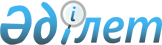 2018-2020 жылдарға арналған қала, ауылдық округтердің бюджеттері туралы
					
			Мерзімі біткен
			
			
		
					Оңтүстiк Қазақстан облысы Төлеби аудандық мәслихатының 2017 жылғы 28 желтоқсандағы № 22/124-VI шешiмi. Оңтүстiк Қазақстан облысының Әдiлет департаментiнде 2018 жылғы 11 қаңтарда № 4395 болып тiркелдi. Мерзімі өткендіктен қолданыс тоқтатылды
      Қазақстан Республикасының 2008 жылғы 4 желтоқсандағы Бюджет кодексінің 9-1-бабының 2 тармағына, 75-бабының 2 тармағына, "Қазақстан Республикасындағы жергілікті мемлекеттік басқару және өзін-өзі басқару туралы" Қазақстан Республикасының 2001 жылғы 23 қаңтардағы Заңының 6-бабының 1 тармағының 1) тармақшасына, Төлеби аудандық мәслихатының 2017 жылғы 25 желтоқсандағы № 21/109-VI "2018-2020 жылдарға арналған аудандық бюджет туралы" Нормативтік құқықтық актілерді мемлекеттік тіркеу тізілімінде № 4352 тіркелген шешіміне сәйкес, Төлеби аудандық мәслихаты ШЕШІМ ҚАБЫЛДАДЫ:
      1. Ленгер қаласының 2018-2020 жылдарға арналған бюджеті 1, 2 және 3-қосымшаларға сәйкес, оның ішінде 2018 жылға мынадай көлемде бекiтiлсiн:
      1) кiрiстер 444 639 мың теңге:
      салықтық түсiмдер – 106 731 мың теңге;
      салықтық емес түсiмдер – 155 мың теңге;
      негiзгi капиталды сатудан түсетiн түсiмдер – 0;
      трансферттердiң түсiмдерi – 337 753 мың теңге;
      2) шығындар – 444 639 мың теңге;
      3) таза бюджеттiк кредиттеу – 0:
      бюджеттік кредиттер – 0;
      бюджеттік кредиттерді өтеу – 0; 
      4)қаржы активтерімен жасалатын операциялар бойынша сальдо – 0:
      қаржы активтерін сатып алу – 0;
      мемлекеттің қаржы активтерін сатудан түсетін түсімдер – 0;
      5) бюджет тапшылығы – 0;
      6) бюджет тапшылығын қаржыландыру – 0:
      қарыздар түсімі – 0;
      қарыздарды өтеу – 0;
      бюджет қаражатының пайдаланылатын қалдықтары – 0.
      Ескерту. 1-тармақ жаңа редакцияда - Түркістан облысы Төлеби аудандық мәслихатының 05.12.2018 № 33/186-VI шешімімен (01.01.2018 бастап қолданысқа енгiзiледi).


      2. Зертас ауылдық округінің 2018-2020 жылдарға арналған бюджеті 16, 17 және 18-қосымшаларға сәйкес, оның ішінде 2018 жылға мынадай көлемде бекiтiлсiн:
      1) кiрiстер – 75 616 мың теңге:
      салықтық түсiмдер – 6 415 мың теңге;
      салықтық емес түсiмдер – 4 996 мың теңге;
      негiзгi капиталды сатудан түсетiн түсiмдер – 0;
      трансферттердiң түсiмдерi – 64 205 мың теңге;
      2) шығындар – 75 616 мың теңге;
      3) таза бюджеттiк кредиттеу – 0:
      бюджеттік кредиттер – 0;
      бюджеттік кредиттерді өтеу – 0; 
      4) қаржы активтерімен жасалатын операциялар бойынша сальдо – 0:
      қаржы активтерін сатып алу – 0;
      мемлекеттің қаржы активтерін сатудан түсетін түсімдер – 0;
      5) бюджет тапшылығы –0;
      6) бюджет тапшылығын қаржыландыру – 0:
      қарыздар түсімі – 0;
      қарыздарды өтеу – 0;
      бюджет қаражатының пайдаланылатын қалдықтары – 0.
      Ескерту. 2-тармақ жаңа редакцияда - Түркістан облысы Төлеби аудандық мәслихатының 05.12.2018 № 33/186-VI шешімімен (01.01.2018 бастап қолданысқа енгiзiледi).


      3. Алатау ауылдық округінің 2018-2020 жылдарға арналған бюджеті 7, 8 және 9-қосымшаларға сәйкес, оның ішінде 2018 жылға мынадай көлемде бекiтiлсiн:
      1) кiрiстер – 95 160 мың теңге:
      салықтық түсiмдер – 12 820 мың теңге;
      салықтық емес түсiмдер – 3 255 мың теңге;
      негiзгi капиталды сатудан түсетiн түсiмдер – 0;
      трансферттердiң түсiмдерi – 79 085 мың теңге;
      2) шығындар – 95 160 мың теңге;
      3) таза бюджеттiк кредиттеу – 0:
      бюджеттік кредиттер – 0;
      бюджеттік кредиттерді өтеу – 0; 
      4) қаржы активтерімен жасалатын операциялар бойынша сальдо – 0:
      қаржы активтерін сатып алу – 0;
      мемлекеттік қаржы активтерін сатудан түсетін түсімдер – 0;
      5) бюджет тапшылығы – 0;
      6) бюджет тапшылығын қаржыландыру – 0:
      қарыздар түсімі – 0;
      қарыздарды өтеу – 0;
      бюджет қаражатының пайдаланылатын қалдықтары – 0.
      Ескерту. 3-тармақ жаңа редакцияда - Түркістан облысы Төлеби аудандық мәслихатының 03.10.2018 № 30/177-VI шешімімен (01.01.2018 бастап қолданысқа енгiзiледi).


      4. Бірінші Мамыр ауылдық округінің 2018-2020 жылдарға арналған бюджеті 10, 11 және 12-қосымшаларға сәйкес, оның ішінде 2018 жылға мынадай көлемде бекiтiлсiн:
      1) кiрiстер – 139 188 мың теңге:
      салықтық түсiмдер – 16 841 мың теңге;
      салықтық емес түсiмдер – 0;
      негiзгi капиталды сатудан түсетiн түсiмдер – 0;
      трансферттердiң түсiмдерi – 122 347 мың теңге;
      2) шығындар – 139 188 мың теңге;
      3) таза бюджеттiк кредиттеу – 0:
      бюджеттік кредиттер – 0;
      бюджеттік кредиттерді өтеу – 0; 
      4) қаржы активтерімен жасалатын операциялар бойынша сальдо – 0:
      қаржы активтерін сатып алу – 0;
      мемлекеттік қаржы активтерін сатудан түсетін түсімдер – 0;
      5) бюджет тапшылығы – 0;
      6) бюджет тапшылығын қаржыландыру – 0:
      қарыздар түсімі – 0;
      қарыздарды өтеу – 0;
      бюджет қаражатының пайдаланылатын қалдықтары – 0.
      Ескерту. 4-тармақ жаңа редакцияда - Түркістан облысы Төлеби аудандық мәслихатының 03.10.2018 № 30/177-VI шешімімен (01.01.2018 бастап қолданысқа енгiзiледi).


      5. Жоғарғы Ақсу ауылдық округінің 2018-2020 жылдарға арналған бюджеті 13, 14 және 15-қосымшаларға сәйкес, оның ішінде 2018 жылға мынадай көлемде бекiтiлсiн:
      1) кiрiстер – 52 211 мың теңге:
      салықтық түсiмдер – 4 211 мың теңге;
      салықтық емес түсiмдер – 2 мың теңге;
      негiзгi капиталды сатудан түсетiн түсiмдер – 0;
      трансферттердiң түсiмдерi – 47 998 мың теңге;
      2) шығындар – 52 211 мың теңге;
      3) таза бюджеттiк кредиттеу – 0:
      бюджеттік кредиттер – 0;
      бюджеттік кредиттерді өтеу – 0; 
      4) қаржы активтерімен жасалатын операциялар бойынша сальдо – 0:
      қаржы активтерін сатып алу – 0;
      мемлекеттік қаржы активтерін сатудан түсетін түсімдер – 0;
      5) бюджет тапшылығы – 0;
      6) бюджет тапшылығын қаржыландыру – 0:
      қарыздар түсімі – 0;
      қарыздарды өтеу – 0;
      бюджет қаражатының пайдаланылатын қалдықтары – 0.
      Ескерту. 5-тармақ жаңа редакцияда - Түркістан облысы Төлеби аудандық мәслихатының 03.10.2018 № 30/177-VI шешімімен (01.01.2018 бастап қолданысқа енгiзiледi).


      6. Зертас ауылдық округінің 2018-2020 жылдарға арналған бюджеті 16, 17 және 18-қосымшаларға сәйкес, оның ішінде 2018 жылға мынадай көлемде бекiтiлсiн:
      1) кiрiстер – 77 113 мың теңге:
      салықтық түсiмдер – 7 912 мың теңге;
      салықтық емес түсiмдер – 4 996 мың теңге;
      негiзгi капиталды сатудан түсетiн түсiмдер – 0;
      трансферттердiң түсiмдерi – 64 205 мың теңге;
      2) шығындар – 77 113 мың теңге;
      3) таза бюджеттiк кредиттеу – 0:
      бюджеттік кредиттер – 0;
      бюджеттік кредиттерді өтеу – 0; 
      4) қаржы активтерімен жасалатын операциялар бойынша сальдо – 0:
      қаржы активтерін сатып алу – 0;
      мемлекеттік қаржы активтерін сатудан түсетін түсімдер – 0;
      5) бюджет тапшылығы – 0;
      6) бюджет тапшылығын қаржыландыру – 0:
      қарыздар түсімі – 0;
      қарыздарды өтеу – 0;
      бюджет қаражатының пайдаланылатын қалдықтары – 0.
      Ескерту. 6-тармақ жаңа редакцияда - Түркістан облысы Төлеби аудандық мәслихатының 03.10.2018 № 30/177-VI шешімімен (01.01.2018 бастап қолданысқа енгiзiледi).


      7. Кемеқалған ауылдық округінің 2018-2020 жылдарға арналған бюджеті 19, 20 және 21-қосымшаларға сәйкес, оның ішінде 2018 жылға мынадай көлемде бекiтiлсiн:
      1) кiрiстер – 52 318 мың теңге:
      салықтық түсiмдер – 5 163 мың теңге;
      салықтық емес түсiмдер – 64 мың теңге;
      негiзгi капиталды сатудан түсетiн түсiмдер – 0;
      трансферттердiң түсiмдерi – 47 091 мың теңге;
      2) шығындар – 52 318 мың теңге;
      3) таза бюджеттiк кредиттеу – 0:
      бюджеттік кредиттер – 0;
      бюджеттік кредиттерді өтеу – 0; 
      4) қаржы активтерімен жасалатын операциялар бойынша сальдо – 0:
      қаржы активтерін сатып алу – 0;
      мемлекеттік қаржы активтерін сатудан түсетін түсімдер – 0;
      5) бюджет тапшылығы – 0;
      6) бюджет тапшылығын қаржыландыру – 0.
      қарыздар түсімі – 0;
      қарыздарды өтеу – 0;
      бюджет қаражатының пайдаланылатын қалдықтары – 0.
      Ескерту. 7-тармақ жаңа редакцияда - Түркістан облысы Төлеби аудандық мәслихатының 03.10.2018 № 30/177-VI шешімімен (01.01.2018 бастап қолданысқа енгiзiледi).


      8. Көксәйек ауылдық округінің 2018-2020 жылдарға арналған бюджеті 22, 23 және 24-қосымшаларға сәйкес, оның ішінде 2018 жылға мынадай көлемде бекiтiлсiн:
      1) кiрiстер – 167 337 мың теңге:
      салықтық түсiмдер – 15 991 мың теңге;
      салықтық емес түсiмдер – 0;
      негiзгi капиталды сатудан түсетiн түсiмдер – 0;
      трансферттердiң түсiмдерi – 151 346 мың теңге;
      2) шығындар – 167 337 мың теңге;
      3) таза бюджеттiк кредиттеу – 0:
      бюджеттік кредиттер – 0;
      бюджеттік кредиттерді өтеу – 0; 
      4) қаржы активтерімен жасалатын операциялар бойынша сальдо – 0:
      қаржы активтерін сатып алу – 0;
      мемлекеттік қаржы активтерін сатудан түсетін түсімдер – 0;
      5) бюджет тапшылығы – 0;
      6) бюджет тапшылығын қаржыландыру – 0:
      қарыздар түсімі – 0;
      қарыздарды өтеу – 0;
      бюджет қаражатының пайдаланылатын қалдықтары – 0.
      Ескерту. 8-тармақ жаңа редакцияда - Түркістан облысы Төлеби аудандық мәслихатының 03.10.2018 № 30/177-VI шешімімен (01.01.2018 бастап қолданысқа енгiзiледi).


      9. Киелітас ауылдық округінің 2018-2020 жылдарға арналған бюджеті 25, 26 және 27-қосымшаларға сәйкес, оның ішінде 2018 жылға мынадай көлемде бекiтiлсiн:
      1) кiрiстер – 92 740 мың теңге:
      салықтық түсiмдер – 16 411 мың теңге;
      салықтық емес түсiмдер – 5 140 мың теңге;
      негiзгi капиталды сатудан түсетiн түсiмдер – 0;
      трансферттердiң түсiмдерi – 71 189 мың теңге;
      2) шығындар – 92 740 мың теңге;
      3) таза бюджеттiк кредиттеу – 0:
      бюджеттік кредиттер – 0;
      бюджеттік кредиттерді өтеу – 0; 
      4) қаржы активтерімен жасалатын операциялар бойынша сальдо – 0:
      қаржы активтерін сатып алу – 0;
      мемлекеттік қаржы активтерін сатудан түсетін түсімдер – 0;
      5) бюджет тапшылығы – 0;
      6) бюджет тапшылығын қаржыландыру – 0:
      қарыздар түсімі – 0;
      қарыздарды өтеу – 0;
      бюджет қаражатының пайдаланылатын қалдықтары – 0.
      Ескерту. 9-тармақ жаңа редакцияда - Түркістан облысы Төлеби аудандық мәслихатының 03.10.2018 № 30/177-VI шешімімен (01.01.2018 бастап қолданысқа енгiзiледi).


      10. Қаратөбе ауылдық округінің 2018-2020 жылдарға арналған бюджеті 28, 29 және 30-қосымшаларға сәйкес, оның ішінде 2018 жылға мынадай көлемде бекiтiлсiн:
      1) кiрiстер – 62 919 мың теңге:
      салықтық түсiмдер – 5 590 мың теңге;
      салықтық емес түсiмдер – 1 мың теңге;
      негiзгi капиталды сатудан түсетiн түсiмдер – 0;
      трансферттердiң түсiмдерi – 57 328 мың теңге;
      2) шығындар – 62 919 мың теңге;
      3) таза бюджеттiк кредиттеу – 0:
      бюджеттік кредиттер – 0;
      бюджеттік кредиттерді өтеу – 0; 
      4) қаржы активтерімен жасалатын операциялар бойынша сальдо – 0:
      қаржы активтерін сатып алу – 0;
      мемлекеттік қаржы активтерін сатудан түсетін түсімдер – 0;
      5) бюджет тапшылығы – 0;
      6) бюджет тапшылығын қаржыландыру – 0:
      қарыздар түсімі – 0;
      қарыздарды өтеу – 0;
      бюджет қаражатының пайдаланылатын қалдықтары – 0.
      Ескерту. 10-тармақ жаңа редакцияда - Түркістан облысы Төлеби аудандық мәслихатының 03.10.2018 № 30/177-VI шешімімен (01.01.2018 бастап қолданысқа енгiзiледi).


      11. Қасқасу ауылдық округінің 2018-2020 жылдарға арналған бюджеті 31, 32 және 33-қосымшаларға сәйкес, оның ішінде 2018 жылға мынадай көлемде бекiтiлсiн:
      1) кiрiстер – 69 848 мың теңге:
      салықтық түсiмдер – 4 071 мың теңге;
      салықтық емес түсiмдер – 0;
      негiзгi капиталды сатудан түсетiн түсiмдер – 0;
      трансферттердiң түсiмдерi – 65 777 мың теңге;
      2) шығындар – 69 848 мың теңге;
      3) таза бюджеттiк кредиттеу – 0:
      бюджеттік кредиттер – 0;
      бюджеттік кредиттерді өтеу – 0; 
      4) қаржы активтерімен жасалатын операциялар бойынша сальдо – 0:
      қаржы активтерін сатып алу – 0;
      мемлекеттік қаржы активтерін сатудан түсетін түсімдер – 0;
      5) бюджет тапшылығы – 0;
      6) бюджет тапшылығын қаржыландыру – 0:
      қарыздар түсімі – 0;
      қарыздарды өтеу – 0;
      бюджет қаражатының пайдаланылатын қалдықтары – 0.
      Ескерту. 11-тармақ жаңа редакцияда - Түркістан облысы Төлеби аудандық мәслихатының 03.10.2018 № 30/177-VI шешімімен (01.01.2018 бастап қолданысқа енгiзiледi).


      12. Қоғалы ауылдық округінің 2018-2020 жылдарға арналған бюджеті 34, 35 және 36-қосымшаларға сәйкес, оның ішінде 2018 жылға мынадай көлемде бекiтiлсiн:
      1) кiрiстер – 63 768 мың теңге:
      салықтық түсiмдер – 3 108 мың теңге;
      салықтық емес түсiмдер – 115 мың теңге;
      негiзгi капиталды сатудан түсетiн түсiмдер – 0;
      трансферттердiң түсiмдерi – 60 545 мың теңге;
      2) шығындар – 63 768 мың теңге;
      3) таза бюджеттiк кредиттеу – 0:
      бюджеттік кредиттер – 0;
      бюджеттік кредиттерді өтеу – 0; 
      4) қаржы активтерімен жасалатын операциялар бойынша сальдо – 0:
      қаржы активтерін сатып алу – 0;
      мемлекеттік қаржы активтерін сатудан түсетін түсімдер – 0;
      5) бюджет тапшылығы – 0;
      6) бюджет тапшылығын қаржыландыру – 0:
      қарыздар түсімі – 0;
      қарыздарды өтеу – 0;
      бюджет қаражатының пайдаланылатын қалдықтары – 0.
      Ескерту. 12-тармақ жаңа редакцияда - Түркістан облысы Төлеби аудандық мәслихатының 03.10.2018 № 30/177-VI шешімімен (01.01.2018 бастап қолданысқа енгiзiледi).


      13. Тасарық ауылдық округінің 2018-2020 жылдарға арналған бюджеті 37, 38 және 39-қосымшаларға сәйкес, оның ішінде 2018 жылға мынадай көлемде бекiтiлсiн:
      1) кiрiстер – 48 364 мың теңге:
      салықтық түсiмдер – 5 055 мың теңге;
      салықтық емес түсiмдер – 11 мың теңге;
      негiзгi капиталды сатудан түсетiн түсiмдер – 0;
      трансферттердiң түсiмдерi – 43 298 мың теңге;
      2) шығындар – 48 364 мың теңге;
      3) таза бюджеттiк кредиттеу – 0:
      бюджеттік кредиттер – 0;
      бюджеттік кредиттерді өтеу – 0; 
      4) қаржы активтерімен жасалатын операциялар бойынша сальдо – 0:
      қаржы активтерін сатып алу – 0;
      мемлекеттік қаржы активтерін сатудан түсетін түсімдер – 0;
      5) бюджет тапшылығы – 0;
      6) бюджет тапшылығын қаржыландыру – 0:
      қарыздар түсімі – 0;
      қарыздарды өтеу – 0;
      бюджет қаражатының пайдаланылатын қалдықтары – 0.
      Ескерту. 13-тармақ жаңа редакцияда - Түркістан облысы Төлеби аудандық мәслихатының 03.10.2018 № 30/177-VI шешімімен (01.01.2018 бастап қолданысқа енгiзiледi).


      14. 2015 жылғы 23 қарашадағы Қазақстан Республикасының Еңбек кодексінің 139 бабының 9 тармағына сәйкес, 2018 жылға ауылдық жерде аудандық бюджеттен қаржыландырылатын ұйымдарда жұмыс істейтін әлеуметтік қамсыздандыру, білім беру, мәдениет, спорт және ветеринария саласындағы мамандарға қызметтің осы түрлерімен қалалық жағдайда айналысатын азаматтық қызметшілердің айлық ақыларымен және мөлшерлемелерімен салыстырғанда кемінде жиырма бес пайызға жоғарылатылған лауазымдық айлық ақылары мен тарифтік мөлшерлемелер белгіленсін.
      15. "Төлеби аудандық мәслихат аппараты" мемлекеттік мекемесі Қазақстан Республикасының заңнамалық актілерінде белгіленген тәртіпте:
      1) осы шешімнің аумақтық әділет органында мемлекеттік тіркелуін;
      2) осы мәслихат шешімі мемлекеттік тіркелген күннен бастап күнтізбелік он күн ішінде оның көшірмесін қағаз және электронды түрде қазақ және орыс тілдерінде "Республикалық құқықтық ақпарат орталығы" шаруашылық жүргізу құқығындағы республикалық мемлекеттік кәсіпорнына Қазақстан Республикасы нормативтік құқықтық актілерінің эталондық бақылау банкіне ресми жариялау және енгізу үшін жолдануын;
      2) осы шешім мемлекеттік тіркелген күнінен бастап күнтізбелік он күн ішінде оның көшірмесін Төлеби ауданының аумағында таратылатын мерзімді баспа басылымдарында ресми жариялауға жолданылуын;
      3) ресми жарияланғаннан кейін осы шешімді Төлеби аудандық мәслихатының интернет-ресурсына орналастыруын қамтамасыз етсін.
      16. Осы шешім 2018 жылдың 1 қаңтарынан бастап қолданысқа енгізіледі. Ленгер қаласының 2018 жылға арналған бюджеті
      Ескерту. 1-қосымша жаңа редакцияда - Түркістан облысы Төлеби аудандық мәслихатының 05.12.2018 № 33/186-VI шешімімен (01.01.2018 бастап қолданысқа енгiзiледi). Ленгер қаласының 2019 жылға арналған бюджеті Ленгер қаласының 2020 жылға арналған бюджеті Аққұм ауылдық округінің 2018 жылға арналған бюджеті
      Ескерту. 4-қосымша жаңа редакцияда - Түркістан облысы Төлеби аудандық мәслихатының 03.10.2018 № 30/177-VI шешімімен (01.01.2018 бастап қолданысқа енгiзiледi). Аққұм ауылдық округінің 2019 жылға арналған бюджеті Аққұм ауылдық округінің 2020 жылға арналған бюджеті Алатау ауылдық округінің 2018 жылға арналған бюджеті
      Ескерту. 7-қосымша жаңа редакцияда - Түркістан облысы Төлеби аудандық мәслихатының 03.10.2018 № 30/177-VI шешімімен (01.01.2018 бастап қолданысқа енгiзiледi). Алатау ауылдық округінің 2019 жылға арналған бюджеті Алатау ауылдық округінің 2020 жылға арналған бюджеті Бірінші Мамыр ауылдық округінің 2018 жылға арналған бюджеті
      Ескерту. 10-қосымша жаңа редакцияда - Түркістан облысы Төлеби аудандық мәслихатының 03.10.2018 № 30/177-VI шешімімен (01.01.2018 бастап қолданысқа енгiзiледi). Бірінші Мамыр ауылдық округінің 2019 жылға арналған бюджеті Бірінші Мамыр ауылдық округінің 2020 жылға арналған бюджеті Жоғарғы Ақсу ауылдық округінің 2018 жылға арналған бюджеті
      Ескерту. 13-қосымша жаңа редакцияда - Түркістан облысы Төлеби аудандық мәслихатының 03.10.2018 № 30/177-VI шешімімен (01.01.2018 бастап қолданысқа енгiзiледi). Жоғарғы Ақсу ауылдық округінің 2019 жылға арналған бюджеті Жоғарғы Ақсу ауылдық округінің 2020 жылға арналған бюджеті Зертас ауылдық округінің 2018 жылға арналған бюджеті
      Ескерту. 16-қосымша жаңа редакцияда - Түркістан облысы Төлеби аудандық мәслихатының 05.12.2018 № 33/186-VI шешімімен (01.01.2018 бастап қолданысқа енгiзiледi). Зертас ауылдық округінің 2019 жылға арналған бюджеті Зертас ауылдық округінің 2020 жылға арналған бюджеті Кемеқалған ауылдық округінің 2018 жылға арналған бюджеті
      Ескерту. 19-қосымша жаңа редакцияда - Түркістан облысы Төлеби аудандық мәслихатының 03.10.2018 № 30/177-VI шешімімен (01.01.2018 бастап қолданысқа енгiзiледi). Кемеқалған ауылдық округінің 2019 жылға арналған бюджеті Кемеқалған ауылдық округінің 2020 жылға арналған бюджеті Көксәйек ауылдық округінің 2018 жылға арналған бюджеті
      Ескерту. 22-қосымша жаңа редакцияда - Түркістан облысы Төлеби аудандық мәслихатының 03.10.2018 № 30/177-VI шешімімен (01.01.2018 бастап қолданысқа енгiзiледi). Көксәйек ауылдық округінің 2019 жылға арналған бюджеті Көксәйек ауылдық округінің 2020 жылға арналған бюджеті Киелітас ауылдық округінің 2018 жылға арналған бюджеті
      Ескерту. 25-қосымша жаңа редакцияда - Түркістан облысы Төлеби аудандық мәслихатының 03.10.2018 № 30/177-VI шешімімен (01.01.2018 бастап қолданысқа енгiзiледi). Киелітас ауылдық округінің 2019 жылға арналған бюджеті Киелітас ауылдық округінің 2020 жылға арналған бюджеті Қаратөбе ауылдық округінің 2018 жылға арналған бюджеті
      Ескерту. 28-қосымша жаңа редакцияда - Түркістан облысы Төлеби аудандық мәслихатының 03.10.2018 № 30/177-VI шешімімен (01.01.2018 бастап қолданысқа енгiзiледi). Қаратөбе ауылдық округінің 2019 жылға арналған бюджеті Қаратөбе ауылдық округінің 2020 жылға арналған бюджеті Қасқасу ауылдық округінің 2018 жылға арналған бюджеті
      Ескерту. 31-қосымша жаңа редакцияда - Түркістан облысы Төлеби аудандық мәслихатының 03.10.2018 № 30/177-VI шешімімен (01.01.2018 бастап қолданысқа енгiзiледi). Қасқасу ауылдық округінің 2019 жылға арналған бюджеті Қасқасу ауылдық округінің 2020 жылға арналған бюджеті Қоғалы ауылдық округінің 2018 жылға арналған бюджеті
      Ескерту. 34-қосымша жаңа редакцияда - Түркістан облысы Төлеби аудандық мәслихатының 03.10.2018 № 30/177-VI шешімімен (01.01.2018 бастап қолданысқа енгiзiледi). Қоғалы ауылдық округінің 2019 жылға арналған бюджеті Қоғалы ауылдық округінің 2020 жылға арналған бюджеті Тасарық ауылдық округінің 2018 жылға арналған бюджеті
      Ескерту. 37-қосымша жаңа редакцияда - Түркістан облысы Төлеби аудандық мәслихатының 03.10.2018 № 30/177-VI шешімімен (01.01.2018 бастап қолданысқа енгiзiледi). Тасарық ауылдық округінің 2019 жылға арналған бюджеті Тасарық ауылдық округінің 2020 жылға арналған бюджеті
					© 2012. Қазақстан Республикасы Әділет министрлігінің «Қазақстан Республикасының Заңнама және құқықтық ақпарат институты» ШЖҚ РМК
				
      Аудандық мәслихат

      сессиясының төрағасы Е.Бектұрғанов

      Аудандық мәслихат хатшысы

Н.Қойбағаров
Төлеби аудандық мәслихатының
2017 жылғы 28 желтоқсандағы
№ 22/124-VI шешіміне
1 қосымша
Санаты
Санаты
Санаты
Санаты
Санаты
Атауы
Сомасы, мың теңге
Сыныбы
Сыныбы
Сыныбы
Сыныбы
Сыныбы
Сомасы, мың теңге
Ішкі сыныбы
Ішкі сыныбы
Ішкі сыныбы
Сомасы, мың теңге
1. Кірістер 
1. Кірістер 
444 639
1
Салықтық түсімдер
Салықтық түсімдер
106 731
01
01
Табыс салығы
Табыс салығы
53 630
2
Жеке табыс салығы
Жеке табыс салығы
53 630
04
04
Меншiкке салынатын салықтар
Меншiкке салынатын салықтар
53 101
1
Мүлiкке салынатын салықтар
Мүлiкке салынатын салықтар
1 234
3
Жер салығы
Жер салығы
12 563
4
Көлiк құралдарына салынатын салық
Көлiк құралдарына салынатын салық
39 304
2
Салықтық емес түсімдер
Салықтық емес түсімдер
155
06
06
Басқа да салықтық емес түсімдер
Басқа да салықтық емес түсімдер
155
1
Басқа да салықтық емес түсімдер
Басқа да салықтық емес түсімдер
155
3
Негізгі капиталды сатудан түсетін түсімдер
Негізгі капиталды сатудан түсетін түсімдер
0
4
Трансферттердің түсімдері
Трансферттердің түсімдері
337 753
02
02
Мемлекеттік басқарудың жоғары тұрған органдарынан түсетін трансферттер
Мемлекеттік басқарудың жоғары тұрған органдарынан түсетін трансферттер
337 753
3
 Аудандардың (облыстық маңызы бар қаланың) бюджетінен трансферттер
 Аудандардың (облыстық маңызы бар қаланың) бюджетінен трансферттер
337 753
Функционалдық топ
Функционалдық топ
Функционалдық топ
Функционалдық топ
Атауы
Атауы
Сомасы, мың теңге
Кіші функция
Кіші функция
Кіші функция
Кіші функция
Сомасы, мың теңге
Бюджеттік бағдарламалардың әкiмшiсi
Бюджеттік бағдарламалардың әкiмшiсi
Бюджеттік бағдарламалардың әкiмшiсi
Сомасы, мың теңге
Бағдарлама
Бағдарлама
Сомасы, мың теңге
2. Шығындар
444 639
01
01
Жалпы сипаттағы мемлекеттiк қызметтер 
49 769
1
Мемлекеттiк басқарудың жалпы функцияларын орындайтын өкiлдi, атқарушы және басқа органдар
49 769
124
Аудандық маңызы бар қала, ауыл, кент, ауылдық округ әкімінің аппараты 
49 769
001
Аудандық маңызы бар қала, ауыл, кент, ауылдық округ әкімінің қызметін қамтамасыз ету жөніндегі қызметтер
48 445
022
Мемлекеттік органның күрделі шығыстары
1 324
04
04
Бiлiм беру
243 583
1
Мектепке дейiнгi тәрбие және оқыту
243 583
124
Аудандық маңызы бар қала, ауыл, кент, ауылдық округ әкімінің аппараты 
243 583
004
Мектепке дейінгі тәрбиелеу және оқыту және мектепке дейінгі тәрбиелеу және оқыту ұйымдарында медициналық қызмет көрсетуді ұйымдастыру
243 583
06
06
Әлеуметтiк көмек және әлеуметтiк қамсыздандыру
4 756
2
Әлеуметтiк көмек
4 756
124
Аудандық маңызы бар қала, ауыл, кент, ауылдық округ әкімінің аппараты 
4 756
003
Мұқтаж азаматтарға үйде әлеуметтік көмек көрсету
4 756
07
07
Тұрғын үй-коммуналдық шаруашылық
133 029
3
Елді-мекендерді абаттандыру
133 029
124
Аудандық маңызы бар қала, ауыл, кент, ауылдық округ әкімінің аппараты 
133 029
009
Елді мекендердің санитариясын қамтамасыз ету
19 402
011
Елді мекендерді абаттандыру мен көгалдандыру
113 627
15
15
Трансферттер
13 502
1
Трансферттер
13 502
124
Аудандық маңызы бар қала, ауыл, кент, ауылдық округ әкімінің аппараты 
13 502
051
Заңнаманы өзгертуге байланысты жоғарғы тұрған бюджеттің шығындарын өтеуге төменгі тұрған бюджеттен ағымдағы нысаналы трансферттер
13 502
3. Таза бюджеттік кредиттеу
0
Функционалдық топ
Функционалдық топ
Функционалдық топ
Функционалдық топ
Атауы
Атауы
Сомасы, мың теңге
Кіші функция
Кіші функция
Кіші функция
Кіші функция
Сомасы, мың теңге
Бюджеттік бағдарламалардың әкiмшiсi
Бюджеттік бағдарламалардың әкiмшiсi
Бюджеттік бағдарламалардың әкiмшiсi
Сомасы, мың теңге
Бағдарлама
Бағдарлама
Сомасы, мың теңге
Бюджеттік кредиттер
0
Санаты
Санаты
Санаты
Санаты
Санаты
Атауы
Сомасы, мың теңге
Сыныбы
Сыныбы
Сыныбы
Сыныбы
Сыныбы
Сыныбы
Сомасы, мың теңге
Ішкі сыныбы
Ішкі сыныбы
Ішкі сыныбы
Ішкі сыныбы
Ішкі сыныбы
Ішкі сыныбы
Сомасы, мың теңге
Бюджеттік кредиттерді өтеу
0
4. Қаржы активтерімен жасалатын операциялар бойынша сальдо
0
Санаты
Санаты
Санаты
Санаты
Санаты
 Атауы
Сомасы, мың теңге
Сыныбы
Сыныбы
Сыныбы
Сыныбы
Сыныбы
Сыныбы
Сомасы, мың теңге
Ішкі сыныбы
Ішкі сыныбы
Ішкі сыныбы
Ішкі сыныбы
Ішкі сыныбы
Ішкі сыныбы
Сомасы, мың теңге
Қаржы активтерін сатып алу
0
Мемлекеттің қаржы активтерінен түсетін түсімдер
0
5. Бюджет тапшылығы 
0
6. Бюджет тапшылығын қаржыландыру
0
Қарыздар түсімі
0
Функционалдық топ
Функционалдық топ
Функционалдық топ
Функционалдық топ
Атауы
Атауы
Сомасы, мың теңге
Кіші функция
Кіші функция
Кіші функция
Кіші функция
Сомасы, мың теңге
Бюджеттік бағдарламалардың әкiмшiсi
Бюджеттік бағдарламалардың әкiмшiсi
Бюджеттік бағдарламалардың әкiмшiсi
Сомасы, мың теңге
Бағдарлама
Бағдарлама
Сомасы, мың теңге
Қарыздарды өтеу
0
Санаты
Санаты
Санаты
Санаты
Санаты
 Атауы
Сомасы, мың теңге
Сыныбы
Сыныбы
Сыныбы
Сыныбы
Сыныбы
Сыныбы
Сомасы, мың теңге
Ішкі сыныбы
Ішкі сыныбы
Ішкі сыныбы
Ішкі сыныбы
Ішкі сыныбы
Ішкі сыныбы
Сомасы, мың теңге
Бюджет қаражатының пайдаланылатын қалдықтары
0Төлеби аудандық мәслихатының
2017 жылғы 28 желтоқсандағы
№ 22/124-VI шешіміне
2 қосымша
Санаты Атауы
 Сыныбы
 Ішкі сыныбы
Санаты Атауы
 Сыныбы
 Ішкі сыныбы
Санаты Атауы
 Сыныбы
 Ішкі сыныбы
Санаты Атауы
 Сыныбы
 Ішкі сыныбы
Сомасы, мың теңге
1. Кірістер 
463 292 
1
Салықтық түсімдер
127 731 
01
Табыс салығы
50 430 
2
Жеке табыс салығы
50 430 
04
Меншiкке салынатын салықтар
77 301 
1
Мүлiкке салынатын салықтар
1 234 
3
Жер салығы
18 563 
4
Көлiк құралдарына салынатын салық
57 504 
2
Салықтық емес түсімдер
0 
3
Негізгі капиталды сатудан түсетін түсімдер
0 
4
Трансферттердің түсімдері
335 561 
02
Мемлекеттік басқарудың жоғары тұрған органдарынан түсетін трансферттер
335 561 
3
 Аудандардың (облыстық маңызы бар қаланың) бюджетінен трансферттер
335 561 
Функционалдық топ Атауы
 Кіші функция
 Бюджеттік бағдарламалардың әкiмшiсi
 Бағдарлама
Функционалдық топ Атауы
 Кіші функция
 Бюджеттік бағдарламалардың әкiмшiсi
 Бағдарлама
Функционалдық топ Атауы
 Кіші функция
 Бюджеттік бағдарламалардың әкiмшiсi
 Бағдарлама
Функционалдық топ Атауы
 Кіші функция
 Бюджеттік бағдарламалардың әкiмшiсi
 Бағдарлама
Функционалдық топ Атауы
 Кіші функция
 Бюджеттік бағдарламалардың әкiмшiсi
 Бағдарлама
Сомасы, мың теңге 
2. Шығындар
464 761 
01
Жалпы сипаттағы мемлекеттiк қызметтер 
49 169 
1
Мемлекеттiк басқарудың жалпы функцияларын орындайтын өкiлдi, атқарушы және басқа органдар
49 169 
124
Аудандық маңызы бар қала, ауыл, кент, ауылдық округ әкімінің аппараты 
49 169 
001
Аудандық маңызы бар қала, ауыл, кент, ауылдық округ әкімінің қызметін қамтамасыз ету жөніндегі қызметтер
48 445 
022
Мемлекеттік органның күрделі шығыстары
724 
04
Бiлiм беру
250 616 
1
Мектепке дейiнгi тәрбие және оқыту
250 616 
124
Аудандық маңызы бар қала, ауыл, кент, ауылдық округ әкімінің аппараты 
250 616 
004
Мектепке дейінгі тәрбиелеу және оқыту және мектепке дейінгі тәрбиелеу және оқыту ұйымдарында медициналық қызмет көрсетуді ұйымдастыру
250 616 
06
Әлеуметтiк көмек және әлеуметтiк қамсыздандыру
4 486 
2
Әлеуметтiк көмек
4 486 
124
Аудандық маңызы бар қала, ауыл, кент, ауылдық округ әкімінің аппараты 
4 486 
003
Мұқтаж азаматтарға үйде әлеуметтік көмек көрсету
4 486 
07
Тұрғын үй-коммуналдық шаруашылық
159 021 
3
Елді-мекендерді абаттандыру
159 021 
124
Аудандық маңызы бар қала, ауыл, кент, ауылдық округ әкімінің аппараты 
159 021 
009
Елді мекендердің санитариясын қамтамасыз ету
24 402 
011
Елді мекендерді абаттандыру мен көгалдандыру
135 342 
3. Таза бюджеттік кредиттеу
0 
Функционалдық топ Атауы
 Кіші функция
 Бюджеттік бағдарламалардың әкiмшiсi
 Бағдарлама
Функционалдық топ Атауы
 Кіші функция
 Бюджеттік бағдарламалардың әкiмшiсi
 Бағдарлама
Функционалдық топ Атауы
 Кіші функция
 Бюджеттік бағдарламалардың әкiмшiсi
 Бағдарлама
Функционалдық топ Атауы
 Кіші функция
 Бюджеттік бағдарламалардың әкiмшiсi
 Бағдарлама
Функционалдық топ Атауы
 Кіші функция
 Бюджеттік бағдарламалардың әкiмшiсi
 Бағдарлама
Сомасы, мың теңге
Бюджеттік кредиттер
0 
Санаты Атауы
 Сыныбы
 Ішкі сыныбы 
Санаты Атауы
 Сыныбы
 Ішкі сыныбы 
Санаты Атауы
 Сыныбы
 Ішкі сыныбы 
Санаты Атауы
 Сыныбы
 Ішкі сыныбы 
Санаты Атауы
 Сыныбы
 Ішкі сыныбы 
Сомасы, мың теңге
Бюджеттік кредиттерді өтеу
0 
4. Қаржы активтерімен жасалатын операциялар бойынша сальдо
0 
Санаты Атауы
 Сыныбы
 Ішкі сыныбы
Санаты Атауы
 Сыныбы
 Ішкі сыныбы
Санаты Атауы
 Сыныбы
 Ішкі сыныбы
Санаты Атауы
 Сыныбы
 Ішкі сыныбы
Санаты Атауы
 Сыныбы
 Ішкі сыныбы
Сомасы, мың теңге
Қаржы активтерін сатып алу
0 
Мемлекеттік қаржы активтерінен түсетін түсімдер
0 
5. Бюджет тапшылығы 
0 
6. Бюджет тапшылығын қаржыландыру 
0 
Қарыздар түсімі
0 
Функционалдық топ Атауы
 Кіші функция
 Бюджеттік бағдарламалардың әкiмшiсi
 Бағдарлама
Функционалдық топ Атауы
 Кіші функция
 Бюджеттік бағдарламалардың әкiмшiсi
 Бағдарлама
Функционалдық топ Атауы
 Кіші функция
 Бюджеттік бағдарламалардың әкiмшiсi
 Бағдарлама
Функционалдық топ Атауы
 Кіші функция
 Бюджеттік бағдарламалардың әкiмшiсi
 Бағдарлама
Функционалдық топ Атауы
 Кіші функция
 Бюджеттік бағдарламалардың әкiмшiсi
 Бағдарлама
Сомасы, мың теңге
Қарыздарды өтеу
0 
Санаты Атауы
 Сыныбы
 Ішкі сыныбы
Санаты Атауы
 Сыныбы
 Ішкі сыныбы
Санаты Атауы
 Сыныбы
 Ішкі сыныбы
Санаты Атауы
 Сыныбы
 Ішкі сыныбы
Санаты Атауы
 Сыныбы
 Ішкі сыныбы
Сомасы, мың теңге
Бюджет қаражатының пайдаланылатын қалдықтары
0 Төлеби аудандық мәслихатының
2017 жылғы 28 желтоқсандағы
№ 22/124-VI шешіміне
3 қосымша
 Санаты Атауы
Сыныбы
Ішкі сыныбы 
 Санаты Атауы
Сыныбы
Ішкі сыныбы 
 Санаты Атауы
Сыныбы
Ішкі сыныбы 
 Санаты Атауы
Сыныбы
Ішкі сыныбы 
Сомасы, мың теңге
1. Кірістер 
463 292 
1
Салықтық түсімдер
127 731 
01
Табыс салығы
50 430 
2
Жеке табыс салығы
50 430 
04
Меншiкке салынатын салықтар
77 301 
1
Мүлiкке салынатын салықтар
1 234 
3
Жер салығы
18 563 
4
Көлiк құралдарына салынатын салық
57 504 
2
Салықтық емес түсімдер
0 
3
Негізгі капиталды сатудан түсетін түсімдер
0 
4
Трансферттердің түсімдері
335 561 
02
Мемлекеттік басқарудың жоғары тұрған органдарынан түсетін трансферттер
335 561 
3
 Аудандардың (облыстық маңызы бар қаланың) бюджетінен трансферттер
335 561 
Функционалдық топ Атауы
 Кіші функция
 Бюджеттік бағдарламалардың әкiмшiсi
 Бағдарлама
Функционалдық топ Атауы
 Кіші функция
 Бюджеттік бағдарламалардың әкiмшiсi
 Бағдарлама
Функционалдық топ Атауы
 Кіші функция
 Бюджеттік бағдарламалардың әкiмшiсi
 Бағдарлама
Функционалдық топ Атауы
 Кіші функция
 Бюджеттік бағдарламалардың әкiмшiсi
 Бағдарлама
Функционалдық топ Атауы
 Кіші функция
 Бюджеттік бағдарламалардың әкiмшiсi
 Бағдарлама
Сомасы, мың теңге 
2. Шығындар
463 292 
01
Жалпы сипаттағы мемлекеттiк қызметтер 
49 169 
1
Мемлекеттiк басқарудың жалпы функцияларын орындайтын өкiлдi, атқарушы және басқа органдар
49 169 
124
Аудандық маңызы бар қала, ауыл, кент, ауылдық округ әкімінің аппараты 
49 169 
001
Аудандық маңызы бар қала, ауыл, кент, ауылдық округ әкімінің қызметін қамтамасыз ету жөніндегі қызметтер
48 445 
022
Мемлекеттік органның күрделі шығыстары
724 
04
Бiлiм беру
250 616 
1
Мектепке дейiнгi тәрбие және оқыту
250 616 
124
Аудандық маңызы бар қала, ауыл, кент, ауылдық округ әкімінің аппараты 
250 616 
004
Мектепке дейінгі тәрбиелеу және оқыту және мектепке дейінгі тәрбиелеу және оқыту ұйымдарында медициналық қызмет көрсетуді ұйымдастыру
250 616 
06
Әлеуметтiк көмек және әлеуметтiк қамсыздандыру
4 486 
2
Әлеуметтiк көмек
4 486 
124
Аудандық маңызы бар қала, ауыл, кент, ауылдық округ әкімінің аппараты 
4 486 
003
Мұқтаж азаматтарға үйде әлеуметтік көмек көрсету
4 486 
07
Тұрғын үй-коммуналдық шаруашылық
159 021 
3
Елді-мекендерді абаттандыру
159 021 
124
Аудандық маңызы бар қала, ауыл, кент, ауылдық округ әкімінің аппараты 
159 021 
009
Елді мекендердің санитариясын қамтамасыз ету
24 402 
011
Елді мекендерді абаттандыру мен көгалдандыру
136 811 
3. Таза бюджеттік кредиттеу
0 
Функционалдық топ Атауы
 Кіші функция
 Бюджеттік бағдарламалардың әкiмшiсi
 Бағдарлама
Функционалдық топ Атауы
 Кіші функция
 Бюджеттік бағдарламалардың әкiмшiсi
 Бағдарлама
Функционалдық топ Атауы
 Кіші функция
 Бюджеттік бағдарламалардың әкiмшiсi
 Бағдарлама
Функционалдық топ Атауы
 Кіші функция
 Бюджеттік бағдарламалардың әкiмшiсi
 Бағдарлама
Функционалдық топ Атауы
 Кіші функция
 Бюджеттік бағдарламалардың әкiмшiсi
 Бағдарлама
Сомасы, мың теңге
Бюджеттік кредиттер
0 
Санаты Атауы
 Сыныбы
 Ішкі сыныбы 
Санаты Атауы
 Сыныбы
 Ішкі сыныбы 
Санаты Атауы
 Сыныбы
 Ішкі сыныбы 
Санаты Атауы
 Сыныбы
 Ішкі сыныбы 
Санаты Атауы
 Сыныбы
 Ішкі сыныбы 
Сомасы, мың теңге
Бюджеттік кредиттерді өтеу
0 
4. Қаржы активтерімен жасалатын операциялар бойынша сальдо
0 
Санаты Атауы
 Сыныбы
 Ішкі сыныбы
Санаты Атауы
 Сыныбы
 Ішкі сыныбы
Санаты Атауы
 Сыныбы
 Ішкі сыныбы
Санаты Атауы
 Сыныбы
 Ішкі сыныбы
Санаты Атауы
 Сыныбы
 Ішкі сыныбы
Сомасы, мың теңге
Қаржы активтерін сатып алу
0 
Мемлекеттік қаржы активтерінен түсетін түсімдер
0 
5. Бюджет тапшылығы 
0 
6. Бюджет тапшылығын қаржыландыру 
0 
Қарыздар түсімі
0 
Функционалдық топ Атауы
 Кіші функция
 Бюджеттік бағдарламалардың әкiмшiсi
 Бағдарлама
Функционалдық топ Атауы
 Кіші функция
 Бюджеттік бағдарламалардың әкiмшiсi
 Бағдарлама
Функционалдық топ Атауы
 Кіші функция
 Бюджеттік бағдарламалардың әкiмшiсi
 Бағдарлама
Функционалдық топ Атауы
 Кіші функция
 Бюджеттік бағдарламалардың әкiмшiсi
 Бағдарлама
Функционалдық топ Атауы
 Кіші функция
 Бюджеттік бағдарламалардың әкiмшiсi
 Бағдарлама
Сомасы, мың теңге
Қарыздарды өтеу
0 
Санаты Атауы
 Сыныбы
 Ішкі сыныбы
Санаты Атауы
 Сыныбы
 Ішкі сыныбы
Санаты Атауы
 Сыныбы
 Ішкі сыныбы
Санаты Атауы
 Сыныбы
 Ішкі сыныбы
Санаты Атауы
 Сыныбы
 Ішкі сыныбы
Сомасы, мың теңге
Бюджет қаражатының пайдаланылатын қалдықтары
0 Төлеби аудандық мәслихатының
2017 жылғы 28 желтоқсандағы
№ 22/124-VI шешіміне
4 қосымша
Санаты
Санаты
Санаты
Атауы
Сомасы, мың теңге
Сыныбы
Сыныбы
Сыныбы
Сомасы, мың теңге
Ішкі сыныбы
Ішкі сыныбы
Ішкі сыныбы
Сомасы, мың теңге
1. Кірістер 
42 878
1
Салықтық түсімдер
6 337
01
Табыс салығы
2 969
2
2
Жеке табыс салығы
2 969
04
Меншiкке салынатын салықтар
3 368
1
1
Мүлiкке салынатын салықтар
350
3
3
Жер салығы
1 000
4
4
Көлiк құралдарына салынатын салық
2 018
2
Салықтық емес түсімдер
671
06
Басқа да салықтық емес түсімдер
671
1
1
Басқа да салықтық емес түсімдер
671
3
Негізгі капиталды сатудан түсетін түсімдер
0
4
Трансферттердің түсімдері
35 870
02
Мемлекеттік басқарудың жоғары тұрған органдарынан түсетін трансферттер
35 870
3
3
 Аудандардың (облыстық маңызы бар қаланың) бюджетінен трансферттер
35 870
Функционалдық топ
Функционалдық топ
Функционалдық топ
Функционалдық топ
Атауы
Сомасы, мың теңге
Кіші функция
Кіші функция
Кіші функция
Кіші функция
Сомасы, мың теңге
Бюджеттік бағдарламалардың әкiмшiсi
Бюджеттік бағдарламалардың әкiмшiсi
Бюджеттік бағдарламалардың әкiмшiсi
Сомасы, мың теңге
Бағдарлама
Бағдарлама
Сомасы, мың теңге
2. Шығындар
42 878
01
Жалпы сипаттағы мемлекеттiк қызметтер 
19 954
1
Мемлекеттiк басқарудың жалпы функцияларын орындайтын өкiлдi, атқарушы және басқа органдар
19 954
124
Аудандық маңызы бар қала, ауыл, кент, ауылдық округ әкімінің аппараты 
19 954
001
Аудандық маңызы бар қала, ауыл, кент, ауылдық округ әкімінің қызметін қамтамасыз ету жөніндегі қызметтер
18 998
022
Мемлекеттік органның күрделі шығыстары
956
04
Бiлiм беру
13 935
1
Мектепке дейiнгi тәрбие және оқыту
13 935
124
Аудандық маңызы бар қала, ауыл, кент, ауылдық округ әкімінің аппараты 
13 935
004
Мектепке дейінгі тәрбиелеу және оқыту және мектепке дейінгі тәрбиелеу және оқыту ұйымдарында медициналық қызмет көрсетуді ұйымдастыру
13 935
07
Тұрғын үй-коммуналдық шаруашылық
6 701
3
Елді-мекендерді абаттандыру
6 701
124
Аудандық маңызы бар қала, ауыл, кент, ауылдық округ әкімінің аппараты 
6 701
009
Елді мекендердің санитариясын қамтамасыз ету
1 070
011
Елді мекендерді абаттандыру мен көгалдандыру
5 631
15
Трансферттер
2 288
1
Трансферттер
2 288
124
Аудандық маңызы бар қала, ауыл, кент, ауылдық округ әкімінің аппараты 
2 288
051
Заңнаманы өзгертуге байланысты жоғарғы тұрған бюджеттің шығындарын өтеуге төменгі тұрған бюджеттен ағымдағы нысаналы трансферттер
2 288
3. Таза бюджеттік кредиттеу
0
Функционалдық топ
Функционалдық топ
Функционалдық топ
Функционалдық топ
Атауы
Сомасы, мың теңге
Кіші функция
Кіші функция
Кіші функция
Кіші функция
Сомасы, мың теңге
Бюджеттік бағдарламалардың әкiмшiсi
Бюджеттік бағдарламалардың әкiмшiсi
Бюджеттік бағдарламалардың әкiмшiсi
Сомасы, мың теңге
Бағдарлама
Бағдарлама
Сомасы, мың теңге
Бюджеттік кредиттер
0
Санаты
Санаты
Санаты
Атауы
Сомасы, мың теңге
Сыныбы
Сыныбы
Сыныбы
Сомасы, мың теңге
Ішкі сыныбы
Ішкі сыныбы
Ішкі сыныбы
Ішкі сыныбы
Сомасы, мың теңге
Бюджеттік кредиттерді өтеу
0
4. Қаржы активтерімен жасалатын операциялар бойынша сальдо
0
Санаты
Санаты
Санаты
Атауы
Сомасы, мың теңге
Сыныбы
Сыныбы
Сыныбы
Сомасы, мың теңге
Ішкі сыныбы
Ішкі сыныбы
Ішкі сыныбы
Ішкі сыныбы
Сомасы, мың теңге
Қаржы активтерін сатып алу
0
Мемлекеттік қаржы активтерінен түсетін түсімдер
0
5. Бюджет тапшылығы 
0
6. Бюджет тапшылығын қаржыландыру
0
Қарыздар түсімі
0
Функционалдық топ
Функционалдық топ
Функционалдық топ
Функционалдық топ
Атауы
Сомасы, мың теңге
Кіші функция
Кіші функция
Кіші функция
Кіші функция
Сомасы, мың теңге
Бюджеттік бағдарламалардың әкiмшiсi
Бюджеттік бағдарламалардың әкiмшiсi
Бюджеттік бағдарламалардың әкiмшiсi
Сомасы, мың теңге
Бағдарлама
Бағдарлама
Сомасы, мың теңге
Қарыздарды өтеу
0
Санаты
Санаты
Санаты
Атауы
Сомасы, мың теңге
Сыныбы
Сыныбы
Сыныбы
Сомасы, мың теңге
Ішкі сыныбы
Ішкі сыныбы
Ішкі сыныбы
Ішкі сыныбы
Сомасы, мың теңге
Бюджет қаражатының пайдаланылатын қалдықтары
0Төлеби аудандық мәслихатының
2017 жылғы 28 желтоқсандағы
№ 22/124-VI шешіміне
5 қосымша
Санаты Атауы
Сыныбы
Ішкі сыныбы 
Санаты Атауы
Сыныбы
Ішкі сыныбы 
Санаты Атауы
Сыныбы
Ішкі сыныбы 
Санаты Атауы
Сыныбы
Ішкі сыныбы 
Сомасы, мың теңге
1. Кірістер 
41 841 
1
Салықтық түсімдер
5 971 
01
Табыс салығы
1 819 
2
Жеке табыс салығы
1 819 
04
Меншiкке салынатын салықтар
4 152 
1
Мүлiкке салынатын салықтар
400 
3
Жер салығы
1 421 
4
Көлiк құралдарына салынатын салық
2 331 
2
Салықтық емес түсімдер
0 
3
Негізгі капиталды сатудан түсетін түсімдер
0 
4
Трансферттердің түсімдері
35 870 
02
Мемлекеттік басқарудың жоғары тұрған органдарынан түсетін трансферттер
35 870 
3
 Аудандардың (облыстық маңызы бар қаланың) бюджетінен трансферттер
35 870 
Функционалдық топ Атауы
 Кіші функция
 Бюджеттік бағдарламалардың әкiмшiсi
 Бағдарлама
Функционалдық топ Атауы
 Кіші функция
 Бюджеттік бағдарламалардың әкiмшiсi
 Бағдарлама
Функционалдық топ Атауы
 Кіші функция
 Бюджеттік бағдарламалардың әкiмшiсi
 Бағдарлама
Функционалдық топ Атауы
 Кіші функция
 Бюджеттік бағдарламалардың әкiмшiсi
 Бағдарлама
Функционалдық топ Атауы
 Кіші функция
 Бюджеттік бағдарламалардың әкiмшiсi
 Бағдарлама
Сомасы, мың теңге 
2. Шығындар
41 841 
01
Жалпы сипаттағы мемлекеттiк қызметтер 
19 283 
1
Мемлекеттiк басқарудың жалпы функцияларын орындайтын өкiлдi, атқарушы және басқа органдар
19 283 
124
Аудандық маңызы бар қала, ауыл, кент, ауылдық округ әкімінің аппараты 
19 283 
001
Аудандық маңызы бар қала, ауыл, кент, ауылдық округ әкімінің қызметін қамтамасыз ету жөніндегі қызметтер
18 998 
022
Мемлекеттік органның күрделі шығыстары
285 
04
Бiлiм беру
16 223 
1
Мектепке дейiнгi тәрбие және оқыту
16 223 
124
Аудандық маңызы бар қала, ауыл, кент, ауылдық округ әкімінің аппараты 
16 223 
004
Мектепке дейінгі тәрбиелеу және оқыту және мектепке дейінгі тәрбиелеу және оқыту ұйымдарында медициналық қызмет көрсетуді ұйымдастыру
16 223 
07
Тұрғын үй-коммуналдық шаруашылық
6 335 
3
Елді-мекендерді абаттандыру
6 335 
124
Аудандық маңызы бар қала, ауыл, кент, ауылдық округ әкімінің аппараты 
6 335 
009
Елді мекендердің санитариясын қамтамасыз ету
2 561 
011
Елді мекендерді абаттандыру мен көгалдандыру
3 774 
3. Таза бюджеттік кредиттеу
0 
Функционалдық топ Атауы
 Кіші функция
 Бюджеттік бағдарламалардың әкiмшiсi
 Бағдарлама
Функционалдық топ Атауы
 Кіші функция
 Бюджеттік бағдарламалардың әкiмшiсi
 Бағдарлама
Функционалдық топ Атауы
 Кіші функция
 Бюджеттік бағдарламалардың әкiмшiсi
 Бағдарлама
Функционалдық топ Атауы
 Кіші функция
 Бюджеттік бағдарламалардың әкiмшiсi
 Бағдарлама
Функционалдық топ Атауы
 Кіші функция
 Бюджеттік бағдарламалардың әкiмшiсi
 Бағдарлама
Сомасы, мың теңге
Бюджеттік кредиттер
0 
Санаты Атауы
 Сыныбы
 Ішкі сыныбы
Санаты Атауы
 Сыныбы
 Ішкі сыныбы
Санаты Атауы
 Сыныбы
 Ішкі сыныбы
Санаты Атауы
 Сыныбы
 Ішкі сыныбы
Санаты Атауы
 Сыныбы
 Ішкі сыныбы
Сомасы, мың теңге
Бюджеттік кредиттерді өтеу
0 
4. Қаржы активтерімен жасалатын операциялар бойынша сальдо
0 
Санаты Атауы
 Сыныбы
 Ішкі сыныбы
Санаты Атауы
 Сыныбы
 Ішкі сыныбы
Санаты Атауы
 Сыныбы
 Ішкі сыныбы
Санаты Атауы
 Сыныбы
 Ішкі сыныбы
Санаты Атауы
 Сыныбы
 Ішкі сыныбы
Сомасы, мың теңге
Қаржы активтерін сатып алу
0 
Мемлекеттік қаржы активтерінен түсетін түсімдер
0 
5. Бюджет тапшылығы 
0 
6. Бюджет тапшылығын қаржыландыру 
0 
Қарыздар түсімі
0 
Функционалдық топ Атауы
 Кіші функция
 Бюджеттік бағдарламалардың әкiмшiсi
 Бағдарлама
Функционалдық топ Атауы
 Кіші функция
 Бюджеттік бағдарламалардың әкiмшiсi
 Бағдарлама
Функционалдық топ Атауы
 Кіші функция
 Бюджеттік бағдарламалардың әкiмшiсi
 Бағдарлама
Функционалдық топ Атауы
 Кіші функция
 Бюджеттік бағдарламалардың әкiмшiсi
 Бағдарлама
Функционалдық топ Атауы
 Кіші функция
 Бюджеттік бағдарламалардың әкiмшiсi
 Бағдарлама
Сомасы, мың теңге
Қарыздарды өтеу
0 
Санаты Атауы
 Сыныбы
 Ішкі сыныбы
Санаты Атауы
 Сыныбы
 Ішкі сыныбы
Санаты Атауы
 Сыныбы
 Ішкі сыныбы
Санаты Атауы
 Сыныбы
 Ішкі сыныбы
Санаты Атауы
 Сыныбы
 Ішкі сыныбы
Сомасы, мың теңге
Бюджет қаражатының пайдаланылатын қалдықтары
0 Төлеби аудандық мәслихатының
2017 жылғы 28 желтоқсандағы
№ 22/124-VI шешіміне
6 қосымша
Санаты Атауы
Сыныбы
Ішкі сыныбы 
Санаты Атауы
Сыныбы
Ішкі сыныбы 
Санаты Атауы
Сыныбы
Ішкі сыныбы 
Санаты Атауы
Сыныбы
Ішкі сыныбы 
Сомасы, мың теңге
1. Кірістер 
41 841 
1
Салықтық түсімдер
5 971 
01
Табыс салығы
1 819 
2
Жеке табыс салығы
1 819 
04
Меншiкке салынатын салықтар
4 152 
1
Мүлiкке салынатын салықтар
400 
3
Жер салығы
1 421 
4
Көлiк құралдарына салынатын салық
2 331 
2
Салықтық емес түсімдер
0 
3
Негізгі капиталды сатудан түсетін түсімдер
0 
4
Трансферттердің түсімдері
35 870 
02
Мемлекеттік басқарудың жоғары тұрған органдарынан түсетін трансферттер
35 870 
3
 Аудандардың (облыстық маңызы бар қаланың) бюджетінен трансферттер
35 870 
Функционалдық топ Атауы
 Кіші функция
 Бюджеттік бағдарламалардың әкiмшiсi
 Бағдарлама
Функционалдық топ Атауы
 Кіші функция
 Бюджеттік бағдарламалардың әкiмшiсi
 Бағдарлама
Функционалдық топ Атауы
 Кіші функция
 Бюджеттік бағдарламалардың әкiмшiсi
 Бағдарлама
Функционалдық топ Атауы
 Кіші функция
 Бюджеттік бағдарламалардың әкiмшiсi
 Бағдарлама
Функционалдық топ Атауы
 Кіші функция
 Бюджеттік бағдарламалардың әкiмшiсi
 Бағдарлама
Сомасы, мың теңге 
2. Шығындар
41 841 
01
Жалпы сипаттағы мемлекеттiк қызметтер 
19 283 
1
Мемлекеттiк басқарудың жалпы функцияларын орындайтын өкiлдi, атқарушы және басқа органдар
19 283 
124
Аудандық маңызы бар қала, ауыл, кент, ауылдық округ әкімінің аппараты 
19 283 
001
Аудандық маңызы бар қала, ауыл, кент, ауылдық округ әкімінің қызметін қамтамасыз ету жөніндегі қызметтер
18 998 
022
Мемлекеттік органның күрделі шығыстары
285 
04
Бiлiм беру
16 223 
1
Мектепке дейiнгi тәрбие және оқыту
16 223 
124
Аудандық маңызы бар қала, ауыл, кент, ауылдық округ әкімінің аппараты 
16 223 
004
Мектепке дейінгі тәрбиелеу және оқыту және мектепке дейінгі тәрбиелеу және оқыту ұйымдарында медициналық қызмет көрсетуді ұйымдастыру
16 223 
07
Тұрғын үй-коммуналдық шаруашылық
6 335 
3
Елді-мекендерді абаттандыру
6 335 
124
Аудандық маңызы бар қала, ауыл, кент, ауылдық округ әкімінің аппараты 
6 335 
009
Елді мекендердің санитариясын қамтамасыз ету
2 561 
011
Елді мекендерді абаттандыру мен көгалдандыру
3 774 
3. Таза бюджеттік кредиттеу
0 
Функционалдық топ Атауы
 Кіші функция
 Бюджеттік бағдарламалардың әкiмшiсi
 Бағдарлама
Функционалдық топ Атауы
 Кіші функция
 Бюджеттік бағдарламалардың әкiмшiсi
 Бағдарлама
Функционалдық топ Атауы
 Кіші функция
 Бюджеттік бағдарламалардың әкiмшiсi
 Бағдарлама
Функционалдық топ Атауы
 Кіші функция
 Бюджеттік бағдарламалардың әкiмшiсi
 Бағдарлама
Функционалдық топ Атауы
 Кіші функция
 Бюджеттік бағдарламалардың әкiмшiсi
 Бағдарлама
Сомасы, мың теңге
Бюджеттік кредиттер
0 
Санаты Атауы
 Сыныбы
 Ішкі сыныбы
Санаты Атауы
 Сыныбы
 Ішкі сыныбы
Санаты Атауы
 Сыныбы
 Ішкі сыныбы
Санаты Атауы
 Сыныбы
 Ішкі сыныбы
Санаты Атауы
 Сыныбы
 Ішкі сыныбы
Сомасы, мың теңге
Бюджеттік кредиттерді өтеу
0 
4. Қаржы активтерімен жасалатын операциялар бойынша сальдо
0 
Санаты Атауы
 Сыныбы
 Ішкі сыныбы
Санаты Атауы
 Сыныбы
 Ішкі сыныбы
Санаты Атауы
 Сыныбы
 Ішкі сыныбы
Санаты Атауы
 Сыныбы
 Ішкі сыныбы
Санаты Атауы
 Сыныбы
 Ішкі сыныбы
Сомасы, мың теңге
Қаржы активтерін сатып алу
0 
Мемлекеттік қаржы активтерінен түсетін түсімдер
0 
5. Бюджет тапшылығы 
0 
6. Бюджет тапшылығын қаржыландыру 
0 
Қарыздар түсімі
0 
Функционалдық топ Атауы
 Кіші функция
 Бюджеттік бағдарламалардың әкiмшiсi
 Бағдарлама
Функционалдық топ Атауы
 Кіші функция
 Бюджеттік бағдарламалардың әкiмшiсi
 Бағдарлама
Функционалдық топ Атауы
 Кіші функция
 Бюджеттік бағдарламалардың әкiмшiсi
 Бағдарлама
Функционалдық топ Атауы
 Кіші функция
 Бюджеттік бағдарламалардың әкiмшiсi
 Бағдарлама
Функционалдық топ Атауы
 Кіші функция
 Бюджеттік бағдарламалардың әкiмшiсi
 Бағдарлама
Сомасы, мың теңге
Қарыздарды өтеу
0 
Санаты Атауы
 Сыныбы
 Ішкі сыныбы
Санаты Атауы
 Сыныбы
 Ішкі сыныбы
Санаты Атауы
 Сыныбы
 Ішкі сыныбы
Санаты Атауы
 Сыныбы
 Ішкі сыныбы
Санаты Атауы
 Сыныбы
 Ішкі сыныбы
Сомасы, мың теңге
Бюджет қаражатының пайдаланылатын қалдықтары
0 Төлеби аудандық мәслихатының
2017 жылғы 28 желтоқсандағы
№ 22/124-VI шешіміне
7 қосымша
Санаты
Санаты
Санаты
Санаты
Атауы
Сомасы, мың теңге
Сыныбы
Сыныбы
Сыныбы
Сомасы, мың теңге
Ішкі сыныбы
Ішкі сыныбы
Ішкі сыныбы
Сомасы, мың теңге
1. Кірістер 
95 160
1
Салықтық түсімдер
12 820
01
Табыс салығы
4 910
2
2
Жеке табыс салығы
4 910
04
Меншiкке салынатын салықтар
7 910
1
1
Мүлiкке салынатын салықтар
490
3
3
Жер салығы
2 456
4
4
Көлiк құралдарына салынатын салық
4 964
2
Салықтық емес түсімдер
3 255
06
Басқа да салықтық емес түсімдер
3 255
1
1
Басқа да салықтық емес түсімдер
3 255
3
Негізгі капиталды сатудан түсетін түсімдер
0
4
Трансферттердің түсімдері
79 085
02
Мемлекеттік басқарудың жоғары тұрған органдарынан түсетін трансферттер
79 085
3
3
Аудандардың (облыстық маңызы бар қаланың) бюджетінен трансферттер
79 085
Функционалдық топ
Функционалдық топ
Функционалдық топ
Функционалдық топ
Атауы
Сомасы, мың теңге
Кіші функция
Кіші функция
Кіші функция
Кіші функция
Сомасы, мың теңге
Бюджеттік бағдарламалардың әкiмшiсi
Бюджеттік бағдарламалардың әкiмшiсi
Бюджеттік бағдарламалардың әкiмшiсi
Сомасы, мың теңге
Бағдарлама
Бағдарлама
Сомасы, мың теңге
2. Шығындар
95 160
01
Жалпы сипаттағы мемлекеттiк қызметтер 
27 481
1
Мемлекеттiк басқарудың жалпы функцияларын орындайтын өкiлдi, атқарушы және басқа органдар
27 481
124
Аудандық маңызы бар қала, ауыл, кент, ауылдық округ әкімінің аппараты 
27 481
001
Аудандық маңызы бар қала, ауыл, кент, ауылдық округ әкімінің қызметін қамтамасыз ету жөніндегі қызметтер
24 346
022
Мемлекеттік органның күрделі шығыстары
3 135
04
Бiлiм беру
47 606
1
Мектепке дейiнгi тәрбие және оқыту
40 644
124
Аудандық маңызы бар қала, ауыл, кент, ауылдық округ әкімінің аппараты 
40 644
004
Мектепке дейінгі тәрбиелеу және оқыту және мектепке дейінгі тәрбиелеу және оқыту ұйымдарында медициналық қызмет көрсетуді ұйымдастыру
40 644
2
Бастауыш, негізгі орта және жалпы орта білім беру
6 962
124
Аудандық маңызы бар қала, ауыл, кент, ауылдық округ әкімінің аппараты 
6 962
005
Ауылдық жерлерде оқушыларды жақын жердегі мектепке дейін тегін алып баруды және одан алып қайтуды ұйымдастыру
6 962
07
Тұрғын үй-коммуналдық шаруашылық
12 200
3
Елді-мекендерді абаттандыру
12 200
124
Аудандық маңызы бар қала, ауыл, кент, ауылдық округ әкімінің аппараты 
12 200
009
Елді мекендердің санитариясын қамтамасыз ету
4 887
011
Елді мекендерді абаттандыру мен көгалдандыру
7 313
15
Трансферттер
7 873
1
Трансферттер
7 873
124
Аудандық маңызы бар қала, ауыл, кент, ауылдық округ әкімінің аппараты 
7 873
051
Заңнаманы өзгертуге байланысты жоғарғы тұрған бюджеттің шығындарын өтеуге төменгі тұрған бюджеттен ағымдағы нысаналы трансферттер
7 873
3. Таза бюджеттік кредиттеу
0
Функционалдық топ
Функционалдық топ
Функционалдық топ
Функционалдық топ
Атауы
Сомасы, мың теңге
Кіші функция
Кіші функция
Кіші функция
Кіші функция
Сомасы, мың теңге
Бюджеттік бағдарламалардың әкiмшiсi
Бюджеттік бағдарламалардың әкiмшiсi
Бюджеттік бағдарламалардың әкiмшiсi
Сомасы, мың теңге
Бағдарлама
Бағдарлама
Сомасы, мың теңге
Бюджеттік кредиттер
0
Санаты
Санаты
Санаты
Атауы
Сомасы, мың теңге
Сыныбы
Сыныбы
Сыныбы
Сомасы, мың теңге
Ішкі сыныбы
Ішкі сыныбы
Ішкі сыныбы
Ішкі сыныбы
Сомасы, мың теңге
Бюджеттік кредиттерді өтеу
0
4. Қаржы активтерімен жасалатын операциялар бойынша сальдо
0
Санаты
Санаты
Санаты
Атауы
Сомасы, мың теңге
Сыныбы
Сыныбы
Сыныбы
Сомасы, мың теңге
Ішкі сыныбы
Ішкі сыныбы
Ішкі сыныбы
Ішкі сыныбы
Сомасы, мың теңге
Қаржы активтерін сатып алу
0
Мемлекеттік қаржы активтерінен түсетін түсімдер
0
5. Бюджет тапшылығы 
0
6. Бюджет тапшылығын қаржыландыру
0
Қарыздар түсімі
0
Функционалдық топ
Функционалдық топ
Функционалдық топ
Функционалдық топ
Атауы
Сомасы, мың теңге
Кіші функция
Кіші функция
Кіші функция
Кіші функция
Сомасы, мың теңге
Бюджеттік бағдарламалардың әкiмшiсi
Бюджеттік бағдарламалардың әкiмшiсi
Бюджеттік бағдарламалардың әкiмшiсi
Сомасы, мың теңге
Бағдарлама
Бағдарлама
Сомасы, мың теңге
Қарыздарды өтеу
0
Санаты
Санаты
Санаты
Атауы
Сомасы, мың теңге
Сыныбы
Сыныбы
Сыныбы
Сомасы, мың теңге
Ішкі сыныбы
Ішкі сыныбы
Ішкі сыныбы
Ішкі сыныбы
Сомасы, мың теңге
Бюджет қаражатының пайдаланылатын қалдықтары
0Төлеби аудандық мәслихатының
2017 жылғы 28 желтоқсандағы
№ 22/124-VI шешіміне
8 қосымша
Санаты Атауы
Сыныбы
Ішкі сыныбы 
Санаты Атауы
Сыныбы
Ішкі сыныбы 
Санаты Атауы
Сыныбы
Ішкі сыныбы 
Санаты Атауы
Сыныбы
Ішкі сыныбы 
Сомасы, мың теңге
1. Кірістер 
90 315 
1
Салықтық түсімдер
11 230 
01
Табыс салығы
3 210 
2
Жеке табыс салығы
3 210 
04
Меншiкке салынатын салықтар
8 020 
1
Мүлiкке салынатын салықтар
490 
3
Жер салығы
2 456 
4
Көлiк құралдарына салынатын салық
5 074 
2
Салықтық емес түсімдер
0 
3
Негізгі капиталды сатудан түсетін түсімдер
0 
4
Трансферттердің түсімдері
79 085 
02
Мемлекеттік басқарудың жоғары тұрған органдарынан түсетін трансферттер
79 085 
3
 Аудандардың (облыстық маңызы бар қаланың) бюджетінен трансферттер
79 085 
Функционалдық топ Атауы
 Кіші функция
 Бюджеттік бағдарламалардың әкiмшiсi
 Бағдарлама
Функционалдық топ Атауы
 Кіші функция
 Бюджеттік бағдарламалардың әкiмшiсi
 Бағдарлама
Функционалдық топ Атауы
 Кіші функция
 Бюджеттік бағдарламалардың әкiмшiсi
 Бағдарлама
Функционалдық топ Атауы
 Кіші функция
 Бюджеттік бағдарламалардың әкiмшiсi
 Бағдарлама
Функционалдық топ Атауы
 Кіші функция
 Бюджеттік бағдарламалардың әкiмшiсi
 Бағдарлама
Сомасы, мың теңге 
2. Шығындар
90 315 
01
Жалпы сипаттағы мемлекеттiк қызметтер 
22 636 
1
Мемлекеттiк басқарудың жалпы функцияларын орындайтын өкiлдi, атқарушы және басқа органдар
22 636 
124
Аудандық маңызы бар қала, ауыл, кент, ауылдық округ әкімінің аппараты 
22 636 
001
Аудандық маңызы бар қала, ауыл, кент, ауылдық округ әкімінің қызметін қамтамасыз ету жөніндегі қызметтер
22 301 
022
Мемлекеттік органның күрделі шығыстары
335 
04
Бiлiм беру
56 579 
1
Мектепке дейiнгi тәрбие және оқыту
47 317 
124
Аудандық маңызы бар қала, ауыл, кент, ауылдық округ әкімінің аппараты 
47 317 
004
Мектепке дейінгі тәрбиелеу және оқыту және мектепке дейінгі тәрбиелеу және оқыту ұйымдарында медициналық қызмет көрсетуді ұйымдастыру
47 317 
2
Бастауыш, негізгі орта және жалпы орта білім беру
9 262 
124
Аудандық маңызы бар қала, ауыл, кент, ауылдық округ әкімінің аппараты 
9 262 
005
Ауылдық жерлерде оқушыларды жақын жердегі мектепке дейін тегін алып баруды және одан алып қайтуды ұйымдастыру
9 262 
07
Тұрғын үй-коммуналдық шаруашылық
11 100 
3
Елді-мекендерді абаттандыру
11 100 
124
Аудандық маңызы бар қала, ауыл, кент, ауылдық округ әкімінің аппараты 
11 100 
009
Елді мекендердің санитариясын қамтамасыз ету
4 487 
011
Елді мекендерді абаттандыру мен көгалдандыру
6 613 
3. Таза бюджеттік кредиттеу
0 
Функционалдық топ Атауы
 Кіші функция
 Бюджеттік бағдарламалардың әкiмшiсi
 Бағдарлама
Функционалдық топ Атауы
 Кіші функция
 Бюджеттік бағдарламалардың әкiмшiсi
 Бағдарлама
Функционалдық топ Атауы
 Кіші функция
 Бюджеттік бағдарламалардың әкiмшiсi
 Бағдарлама
Функционалдық топ Атауы
 Кіші функция
 Бюджеттік бағдарламалардың әкiмшiсi
 Бағдарлама
Функционалдық топ Атауы
 Кіші функция
 Бюджеттік бағдарламалардың әкiмшiсi
 Бағдарлама
Сомасы, мың теңге
Бюджеттік кредиттер
0 
Санаты Атауы
 Сыныбы
 Ішкі сыныбы 
Санаты Атауы
 Сыныбы
 Ішкі сыныбы 
Санаты Атауы
 Сыныбы
 Ішкі сыныбы 
Санаты Атауы
 Сыныбы
 Ішкі сыныбы 
Санаты Атауы
 Сыныбы
 Ішкі сыныбы 
Сомасы, мың теңге
Бюджеттік кредиттерді өтеу
0 
4. Қаржы активтерімен жасалатын операциялар бойынша сальдо
0 
Санаты Атауы
 Сыныбы
 Ішкі сыныбы
Санаты Атауы
 Сыныбы
 Ішкі сыныбы
Санаты Атауы
 Сыныбы
 Ішкі сыныбы
Санаты Атауы
 Сыныбы
 Ішкі сыныбы
Санаты Атауы
 Сыныбы
 Ішкі сыныбы
Сомасы, мың теңге
Қаржы активтерін сатып алу
0 
Мемлекеттік қаржы активтерінен түсетін түсімдер
0 
5. Бюджет тапшылығы 
0 
6. Бюджет тапшылығын қаржыландыру 
0 
Қарыздар түсімі
0 
Функционалдық топ Атауы
 Кіші функция
 Бюджеттік бағдарламалардың әкiмшiсi
 Бағдарлама
Функционалдық топ Атауы
 Кіші функция
 Бюджеттік бағдарламалардың әкiмшiсi
 Бағдарлама
Функционалдық топ Атауы
 Кіші функция
 Бюджеттік бағдарламалардың әкiмшiсi
 Бағдарлама
Функционалдық топ Атауы
 Кіші функция
 Бюджеттік бағдарламалардың әкiмшiсi
 Бағдарлама
Функционалдық топ Атауы
 Кіші функция
 Бюджеттік бағдарламалардың әкiмшiсi
 Бағдарлама
Сомасы, мың теңге
Қарыздарды өтеу
0 
Санаты Атауы
 Сыныбы
 Ішкі сыныбы
Санаты Атауы
 Сыныбы
 Ішкі сыныбы
Санаты Атауы
 Сыныбы
 Ішкі сыныбы
Санаты Атауы
 Сыныбы
 Ішкі сыныбы
Санаты Атауы
 Сыныбы
 Ішкі сыныбы
Сомасы, мың теңге
Бюджет қаражатының пайдаланылатын қалдықтары
0 Төлеби аудандық мәслихатының
2017 жылғы 28 желтоқсандағы
№ 22/124-VI шешіміне
9 қосымша
Санаты Атауы
Сыныбы
Ішкі сыныбы 
Санаты Атауы
Сыныбы
Ішкі сыныбы 
Санаты Атауы
Сыныбы
Ішкі сыныбы 
Санаты Атауы
Сыныбы
Ішкі сыныбы 
Сомасы, мың теңге
1. Кірістер 
90 315 
1
Салықтық түсімдер
11 230 
01
Табыс салығы
3 210 
2
Жеке табыс салығы
3 210 
04
Меншiкке салынатын салықтар
8 020 
1
Мүлiкке салынатын салықтар
490 
3
Жер салығы
2 456 
4
Көлiк құралдарына салынатын салық
5 074 
2
Салықтық емес түсімдер
0 
3
Негізгі капиталды сатудан түсетін түсімдер
0 
4
Трансферттердің түсімдері
79 085 
02
Мемлекеттік басқарудың жоғары тұрған органдарынан түсетін трансферттер
79 085 
3
 Аудандардың (облыстық маңызы бар қаланың) бюджетінен трансферттер
79 085 
Функционалдық топ Атауы
 Кіші функция
 Бюджеттік бағдарламалардың әкiмшiсi
 Бағдарлама
Функционалдық топ Атауы
 Кіші функция
 Бюджеттік бағдарламалардың әкiмшiсi
 Бағдарлама
Функционалдық топ Атауы
 Кіші функция
 Бюджеттік бағдарламалардың әкiмшiсi
 Бағдарлама
Функционалдық топ Атауы
 Кіші функция
 Бюджеттік бағдарламалардың әкiмшiсi
 Бағдарлама
Функционалдық топ Атауы
 Кіші функция
 Бюджеттік бағдарламалардың әкiмшiсi
 Бағдарлама
Сомасы, мың теңге 
2. Шығындар
90 315 
01
Жалпы сипаттағы мемлекеттiк қызметтер 
22 636 
1
Мемлекеттiк басқарудың жалпы функцияларын орындайтын өкiлдi, атқарушы және басқа органдар
22 636 
124
Аудандық маңызы бар қала, ауыл, кент, ауылдық округ әкімінің аппараты 
22 636 
001
Аудандық маңызы бар қала, ауыл, кент, ауылдық округ әкімінің қызметін қамтамасыз ету жөніндегі қызметтер
22 301 
022
Мемлекеттік органның күрделі шығыстары
335 
04
Бiлiм беру
56 579 
1
Мектепке дейiнгi тәрбие және оқыту
47 317 
124
Аудандық маңызы бар қала, ауыл, кент, ауылдық округ әкімінің аппараты 
47 317 
004
Мектепке дейінгі тәрбиелеу және оқыту және мектепке дейінгі тәрбиелеу және оқыту ұйымдарында медициналық қызмет көрсетуді ұйымдастыру
47 317 
2
Бастауыш, негізгі орта және жалпы орта білім беру
9 262 
124
Аудандық маңызы бар қала, ауыл, кент, ауылдық округ әкімінің аппараты 
9 262 
005
Ауылдық жерлерде оқушыларды жақын жердегі мектепке дейін тегін алып баруды және одан алып қайтуды ұйымдастыру
9 262 
07
Тұрғын үй-коммуналдық шаруашылық
11 100 
3
Елді-мекендерді абаттандыру
11 100 
124
Аудандық маңызы бар қала, ауыл, кент, ауылдық округ әкімінің аппараты 
11 100 
009
Елді мекендердің санитариясын қамтамасыз ету
4 487 
011
Елді мекендерді абаттандыру мен көгалдандыру
6 613 
3. Таза бюджеттік кредиттеу
0 
Функционалдық топ Атауы
 Кіші функция
 Бюджеттік бағдарламалардың әкiмшiсi
 Бағдарлама
Функционалдық топ Атауы
 Кіші функция
 Бюджеттік бағдарламалардың әкiмшiсi
 Бағдарлама
Функционалдық топ Атауы
 Кіші функция
 Бюджеттік бағдарламалардың әкiмшiсi
 Бағдарлама
Функционалдық топ Атауы
 Кіші функция
 Бюджеттік бағдарламалардың әкiмшiсi
 Бағдарлама
Функционалдық топ Атауы
 Кіші функция
 Бюджеттік бағдарламалардың әкiмшiсi
 Бағдарлама
Сомасы, мың теңге
Бюджеттік кредиттер
0 
Санаты Атауы
 Сыныбы
 Ішкі сыныбы 
Санаты Атауы
 Сыныбы
 Ішкі сыныбы 
Санаты Атауы
 Сыныбы
 Ішкі сыныбы 
Санаты Атауы
 Сыныбы
 Ішкі сыныбы 
Санаты Атауы
 Сыныбы
 Ішкі сыныбы 
Сомасы, мың теңге
Бюджеттік кредиттерді өтеу
0 
4. Қаржы активтерімен жасалатын операциялар бойынша сальдо
0 
Санаты Атауы
 Сыныбы
 Ішкі сыныбы
Санаты Атауы
 Сыныбы
 Ішкі сыныбы
Санаты Атауы
 Сыныбы
 Ішкі сыныбы
Санаты Атауы
 Сыныбы
 Ішкі сыныбы
Санаты Атауы
 Сыныбы
 Ішкі сыныбы
Сомасы, мың теңге
Қаржы активтерін сатып алу
0 
Мемлекеттік қаржы активтерінен түсетін түсімдер
0 
5. Бюджет тапшылығы 
0 
6. Бюджет тапшылығын қаржыландыру 
0 
Қарыздар түсімі
0 
Функционалдық топ Атауы
 Кіші функция
 Бюджеттік бағдарламалардың әкiмшiсi
 Бағдарлама
Функционалдық топ Атауы
 Кіші функция
 Бюджеттік бағдарламалардың әкiмшiсi
 Бағдарлама
Функционалдық топ Атауы
 Кіші функция
 Бюджеттік бағдарламалардың әкiмшiсi
 Бағдарлама
Функционалдық топ Атауы
 Кіші функция
 Бюджеттік бағдарламалардың әкiмшiсi
 Бағдарлама
Функционалдық топ Атауы
 Кіші функция
 Бюджеттік бағдарламалардың әкiмшiсi
 Бағдарлама
Сомасы, мың теңге
Қарыздарды өтеу
0 
Санаты Атауы
 Сыныбы
 Ішкі сыныбы
Санаты Атауы
 Сыныбы
 Ішкі сыныбы
Санаты Атауы
 Сыныбы
 Ішкі сыныбы
Санаты Атауы
 Сыныбы
 Ішкі сыныбы
Санаты Атауы
 Сыныбы
 Ішкі сыныбы
Сомасы, мың теңге
Бюджет қаражатының пайдаланылатын қалдықтары
0 Төлеби аудандық мәслихатының
2017 жылғы 28 желтоқсандағы
№ 22/124-VI шешіміне
10 қосымша
Санаты
Санаты
Санаты
Атауы
Сомасы, мың теңге
Сыныбы
Сыныбы
Сыныбы
Сомасы, мың теңге
Ішкі сыныбы
Ішкі сыныбы
Ішкі сыныбы
Сомасы, мың теңге
1. Кірістер 
139 188
1
Салықтық түсімдер
16 841
01
Табыс салығы
6 485
2
2
Жеке табыс салығы
6 485
04
Меншiкке салынатын салықтар
10 356
1
1
Мүлiкке салынатын салықтар
445
3
3
Жер салығы
2 383
4
4
Көлiк құралдарына салынатын салық
7 528
2
Салықтық емес түсімдер
0
3
Негізгі капиталды сатудан түсетін түсімдер
0
4
Трансферттердің түсімдері
122 347
02
Мемлекеттік басқарудың жоғары тұрған органдарынан түсетін трансферттер
122 347
3
3
 Аудандардың (облыстық маңызы бар қаланың) бюджетінен трансферттер
122 347
Функционалдық топ
Функционалдық топ
Функционалдық топ
Функционалдық топ
Атауы
Сомасы, мың теңге
Кіші функция
Кіші функция
Кіші функция
Кіші функция
Сомасы, мың теңге
Бюджеттік бағдарламалардың әкiмшiсi
Бюджеттік бағдарламалардың әкiмшiсi
Бюджеттік бағдарламалардың әкiмшiсi
Сомасы, мың теңге
Бағдарлама
Бағдарлама
Сомасы, мың теңге
2. Шығындар
139 188
01
Жалпы сипаттағы мемлекеттiк қызметтер 
34 541
1
Мемлекеттiк басқарудың жалпы функцияларын орындайтын өкiлдi, атқарушы және басқа органдар
34 541
124
Аудандық маңызы бар қала, ауыл, кент, ауылдық округ әкімінің аппараты 
34 541
001
Аудандық маңызы бар қала, ауыл, кент, ауылдық округ әкімінің қызметін қамтамасыз ету жөніндегі қызметтер
30 601
022
Мемлекеттік органның күрделі шығыстары
3 940
04
Бiлiм беру
70 156
1
Мектепке дейiнгi тәрбие және оқыту
67 352
124
Аудандық маңызы бар қала, ауыл, кент, ауылдық округ әкімінің аппараты 
67 352
004
Мектепке дейінгі тәрбиелеу және оқыту және мектепке дейінгі тәрбиелеу және оқыту ұйымдарында медициналық қызмет көрсетуді ұйымдастыру
67 352
2
Бастауыш, негізгі орта және жалпы орта білім беру
2 804
124
Аудандық маңызы бар қала, ауыл, кент, ауылдық округ әкімінің аппараты 
2 804
005
Ауылдық жерлерде оқушыларды жақын жердегі мектепке дейін тегін алып баруды және одан алып қайтуды ұйымдастыру
2 804
07
Тұрғын үй-коммуналдық шаруашылық
14 932
3
Елді-мекендерді абаттандыру
14 932
124
Аудандық маңызы бар қала, ауыл, кент, ауылдық округ әкімінің аппараты 
14 932
009
Елді мекендердің санитариясын қамтамасыз ету
2 470
011
Елді мекендерді абаттандыру мен көгалдандыру
12 462
15
Трансферттер
19 559
1
Трансферттер
19 559
124
Аудандық маңызы бар қала, ауыл, кент, ауылдық округ әкімінің аппараты 
19 559
051
Заңнаманы өзгертуге байланысты жоғарғы тұрған бюджеттің шығындарын өтеуге төменгі тұрған бюджеттен ағымдағы нысаналы трансферттер
19 559
3. Таза бюджеттік кредиттеу
0
Функционалдық топ
Функционалдық топ
Функционалдық топ
Функционалдық топ
Атауы
Сомасы, мың теңге
Кіші функция
Кіші функция
Кіші функция
Кіші функция
Сомасы, мың теңге
Бюджеттік бағдарламалардың әкiмшiсi
Бюджеттік бағдарламалардың әкiмшiсi
Бюджеттік бағдарламалардың әкiмшiсi
Сомасы, мың теңге
Бағдарлама
Бағдарлама
Сомасы, мың теңге
Бюджеттік кредиттер
0
Санаты
Санаты
Санаты
Атауы
Сомасы, мың теңге
Сыныбы
Сыныбы
Сыныбы
Сомасы, мың теңге
Ішкі сыныбы
Ішкі сыныбы
Ішкі сыныбы
Ішкі сыныбы
Сомасы, мың теңге
Бюджеттік кредиттерді өтеу
0
4. Қаржы активтерімен жасалатын операциялар бойынша сальдо
0
Санаты
Санаты
Атауы
Сомасы, мың теңге
Сыныбы
Сыныбы
Сыныбы
Сомасы, мың теңге
Ішкі сыныбы
Ішкі сыныбы
Ішкі сыныбы
Ішкі сыныбы
Сомасы, мың теңге
Қаржы активтерін сатып алу
0
Мемлекеттік қаржы активтерінен түсетін түсімдер
0
5. Бюджет тапшылығы 
0
6. Бюджет тапшылығын қаржыландыру
0
Қарыздар түсімі
0
Функционалдық топ
Функционалдық топ
Функционалдық топ
Функционалдық топ
Атауы
Сомасы, мың теңге
Кіші функция
Кіші функция
Кіші функция
Кіші функция
Сомасы, мың теңге
Бюджеттік бағдарламалардың әкiмшiсi
Бюджеттік бағдарламалардың әкiмшiсi
Бюджеттік бағдарламалардың әкiмшiсi
Сомасы, мың теңге
Бағдарлама
Бағдарлама
Сомасы, мың теңге
Қарыздарды өтеу
0
Санаты
Санаты
Санаты
Атауы
Сомасы, мың теңге
Сыныбы
Сыныбы
Сыныбы
Сомасы, мың теңге
Ішкі сыныбы
Ішкі сыныбы
Ішкі сыныбы
Ішкі сыныбы
Сомасы, мың теңге
Бюджет қаражатының пайдаланылатын қалдықтары
0Төлеби аудандық мәслихатының
2017 жылғы 28 желтоқсандағы
№ 22/124-VI шешіміне
11 қосымша
Санаты Атауы
Сыныбы
Ішкі сыныбы 
Санаты Атауы
Сыныбы
Ішкі сыныбы 
Санаты Атауы
Сыныбы
Ішкі сыныбы 
Санаты Атауы
Сыныбы
Ішкі сыныбы 
Сомасы, мың теңге
1. Кірістер 
139 188 
1
Салықтық түсімдер
16 841 
01
Табыс салығы
5 885 
2
Жеке табыс салығы
5 885 
04
Меншiкке салынатын салықтар
10 956 
1
Мүлiкке салынатын салықтар
490 
3
Жер салығы
3 238 
4
Көлiк құралдарына салынатын салық
7 228 
2
Салықтық емес түсімдер
0 
3
Негізгі капиталды сатудан түсетін түсімдер
0 
4
Трансферттердің түсімдері
122 347 
02
Мемлекеттік басқарудың жоғары тұрған органдарынан түсетін трансферттер
122 347 
3
 Аудандардың (облыстық маңызы бар қаланың) бюджетінен трансферттер
122 347 
Функционалдық топ Атауы
 Кіші функция
 Бюджеттік бағдарламалардың әкiмшiсi
 Бағдарлама
Функционалдық топ Атауы
 Кіші функция
 Бюджеттік бағдарламалардың әкiмшiсi
 Бағдарлама
Функционалдық топ Атауы
 Кіші функция
 Бюджеттік бағдарламалардың әкiмшiсi
 Бағдарлама
Функционалдық топ Атауы
 Кіші функция
 Бюджеттік бағдарламалардың әкiмшiсi
 Бағдарлама
Функционалдық топ Атауы
 Кіші функция
 Бюджеттік бағдарламалардың әкiмшiсi
 Бағдарлама
Сомасы, мың теңге 
2. Шығындар
139 188 
01
Жалпы сипаттағы мемлекеттiк қызметтер 
29 759 
1
Мемлекеттiк басқарудың жалпы функцияларын орындайтын өкiлдi, атқарушы және басқа органдар
29 759 
124
Аудандық маңызы бар қала, ауыл, кент, ауылдық округ әкімінің аппараты 
29 759 
001
Аудандық маңызы бар қала, ауыл, кент, ауылдық округ әкімінің қызметін қамтамасыз ету жөніндегі қызметтер
29 319 
022
Мемлекеттік органның күрделі шығыстары
440 
04
Бiлiм беру
81 797 
1
Мектепке дейiнгi тәрбие және оқыту
78 411 
124
Аудандық маңызы бар қала, ауыл, кент, ауылдық округ әкімінің аппараты 
78 411 
004
Мектепке дейінгі тәрбиелеу және оқыту және мектепке дейінгі тәрбиелеу және оқыту ұйымдарында медициналық қызмет көрсетуді ұйымдастыру
78 411 
2
Бастауыш, негізгі орта және жалпы орта білім беру
3 386 
124
Аудандық маңызы бар қала, ауыл, кент, ауылдық округ әкімінің аппараты 
3 386 
005
Ауылдық жерлерде оқушыларды жақын жердегі мектепке дейін тегін алып баруды және одан алып қайтуды ұйымдастыру
3 386 
07
Тұрғын үй-коммуналдық шаруашылық
27 632 
3
Елді-мекендерді абаттандыру
27 632 
124
Аудандық маңызы бар қала, ауыл, кент, ауылдық округ әкімінің аппараты 
27 632 
009
Елді мекендердің санитариясын қамтамасыз ету
11 170 
011
Елді мекендерді абаттандыру мен көгалдандыру
16 462 
3. Таза бюджеттік кредиттеу
0 
Функционалдық топ Атауы
 Кіші функция
 Бюджеттік бағдарламалардың әкiмшiсi
 Бағдарлама
Функционалдық топ Атауы
 Кіші функция
 Бюджеттік бағдарламалардың әкiмшiсi
 Бағдарлама
Функционалдық топ Атауы
 Кіші функция
 Бюджеттік бағдарламалардың әкiмшiсi
 Бағдарлама
Функционалдық топ Атауы
 Кіші функция
 Бюджеттік бағдарламалардың әкiмшiсi
 Бағдарлама
Функционалдық топ Атауы
 Кіші функция
 Бюджеттік бағдарламалардың әкiмшiсi
 Бағдарлама
Сомасы, мың теңге
Бюджеттік кредиттер
0 
Санаты Атауы
 Сыныбы
 Ішкі сыныбы 
Санаты Атауы
 Сыныбы
 Ішкі сыныбы 
Санаты Атауы
 Сыныбы
 Ішкі сыныбы 
Санаты Атауы
 Сыныбы
 Ішкі сыныбы 
Санаты Атауы
 Сыныбы
 Ішкі сыныбы 
Сомасы, мың теңге
Бюджеттік кредиттерді өтеу
0 
4. Қаржы активтерімен жасалатын операциялар бойынша сальдо
0 
Санаты Атауы
 Сыныбы
 Ішкі сыныбы
Санаты Атауы
 Сыныбы
 Ішкі сыныбы
Санаты Атауы
 Сыныбы
 Ішкі сыныбы
Санаты Атауы
 Сыныбы
 Ішкі сыныбы
Санаты Атауы
 Сыныбы
 Ішкі сыныбы
Сомасы, мың теңге
Қаржы активтерін сатып алу
0 
Мемлекеттік қаржы активтерінен түсетін түсімдер
0 
5. Бюджет тапшылығы 
0 
6. Бюджет тапшылығын қаржыландыру 
0 
Қарыздар түсімі
0 
Функционалдық топ Атауы
 Кіші функция
 Бюджеттік бағдарламалардың әкiмшiсi
 Бағдарлама
Функционалдық топ Атауы
 Кіші функция
 Бюджеттік бағдарламалардың әкiмшiсi
 Бағдарлама
Функционалдық топ Атауы
 Кіші функция
 Бюджеттік бағдарламалардың әкiмшiсi
 Бағдарлама
Функционалдық топ Атауы
 Кіші функция
 Бюджеттік бағдарламалардың әкiмшiсi
 Бағдарлама
Функционалдық топ Атауы
 Кіші функция
 Бюджеттік бағдарламалардың әкiмшiсi
 Бағдарлама
Сомасы, мың теңге
Қарыздарды өтеу
0 
Санаты Атауы
 Сыныбы
 Ішкі сыныбы
Санаты Атауы
 Сыныбы
 Ішкі сыныбы
Санаты Атауы
 Сыныбы
 Ішкі сыныбы
Санаты Атауы
 Сыныбы
 Ішкі сыныбы
Санаты Атауы
 Сыныбы
 Ішкі сыныбы
Сомасы, мың теңге
Бюджет қаражатының пайдаланылатын қалдықтары
0 Төлеби аудандық мәслихатының
2017 жылғы 28 желтоқсандағы
№ 22/124-VI шешіміне
12 қосымша
Санаты Атауы
Сыныбы
Ішкі сыныбы 
Санаты Атауы
Сыныбы
Ішкі сыныбы 
Санаты Атауы
Сыныбы
Ішкі сыныбы 
Санаты Атауы
Сыныбы
Ішкі сыныбы 
Сомасы, мың теңге
1. Кірістер 
139 188 
1
Салықтық түсімдер
16 841 
01
Табыс салығы
5 885 
2
Жеке табыс салығы
5 885 
04
Меншiкке салынатын салықтар
10 956 
1
Мүлiкке салынатын салықтар
490 
3
Жер салығы
3 238 
4
Көлiк құралдарына салынатын салық
7 228 
2
Салықтық емес түсімдер
0 
3
Негізгі капиталды сатудан түсетін түсімдер
0 
4
Трансферттердің түсімдері
122 347 
02
Мемлекеттік басқарудың жоғары тұрған органдарынан түсетін трансферттер
122 347 
3
 Аудандардың (облыстық маңызы бар қаланың) бюджетінен трансферттер
122 347 
Функционалдық топ Атауы
 Кіші функция
 Бюджеттік бағдарламалардың әкiмшiсi
 Бағдарлама
Функционалдық топ Атауы
 Кіші функция
 Бюджеттік бағдарламалардың әкiмшiсi
 Бағдарлама
Функционалдық топ Атауы
 Кіші функция
 Бюджеттік бағдарламалардың әкiмшiсi
 Бағдарлама
Функционалдық топ Атауы
 Кіші функция
 Бюджеттік бағдарламалардың әкiмшiсi
 Бағдарлама
Функционалдық топ Атауы
 Кіші функция
 Бюджеттік бағдарламалардың әкiмшiсi
 Бағдарлама
Сомасы, мың теңге 
2. Шығындар
139 188 
01
Жалпы сипаттағы мемлекеттiк қызметтер 
29 759 
1
Мемлекеттiк басқарудың жалпы функцияларын орындайтын өкiлдi, атқарушы және басқа органдар
29 759 
124
Аудандық маңызы бар қала, ауыл, кент, ауылдық округ әкімінің аппараты 
29 759 
001
Аудандық маңызы бар қала, ауыл, кент, ауылдық округ әкімінің қызметін қамтамасыз ету жөніндегі қызметтер
29 319 
022
Мемлекеттік органның күрделі шығыстары
440 
04
Бiлiм беру
81 797 
1
Мектепке дейiнгi тәрбие және оқыту
78 411 
124
Аудандық маңызы бар қала, ауыл, кент, ауылдық округ әкімінің аппараты 
78 411 
004
Мектепке дейінгі тәрбиелеу және оқыту және мектепке дейінгі тәрбиелеу және оқыту ұйымдарында медициналық қызмет көрсетуді ұйымдастыру
78 411 
2
Бастауыш, негізгі орта және жалпы орта білім беру
3 386 
124
Аудандық маңызы бар қала, ауыл, кент, ауылдық округ әкімінің аппараты 
3 386 
005
Ауылдық жерлерде оқушыларды жақын жердегі мектепке дейін тегін алып баруды және одан алып қайтуды ұйымдастыру
3 386 
07
Тұрғын үй-коммуналдық шаруашылық
27 632 
3
Елді-мекендерді абаттандыру
27 632 
124
Аудандық маңызы бар қала, ауыл, кент, ауылдық округ әкімінің аппараты 
27 632 
009
Елді мекендердің санитариясын қамтамасыз ету
11 170 
011
Елді мекендерді абаттандыру мен көгалдандыру
16 462 
3. Таза бюджеттік кредиттеу
0 
Функционалдық топ Атауы
 Кіші функция
 Бюджеттік бағдарламалардың әкiмшiсi
 Бағдарлама
Функционалдық топ Атауы
 Кіші функция
 Бюджеттік бағдарламалардың әкiмшiсi
 Бағдарлама
Функционалдық топ Атауы
 Кіші функция
 Бюджеттік бағдарламалардың әкiмшiсi
 Бағдарлама
Функционалдық топ Атауы
 Кіші функция
 Бюджеттік бағдарламалардың әкiмшiсi
 Бағдарлама
Функционалдық топ Атауы
 Кіші функция
 Бюджеттік бағдарламалардың әкiмшiсi
 Бағдарлама
Сомасы, мың теңге
Бюджеттік кредиттер
0 
Санаты Атауы
 Сыныбы
 Ішкі сыныбы 
Санаты Атауы
 Сыныбы
 Ішкі сыныбы 
Санаты Атауы
 Сыныбы
 Ішкі сыныбы 
Санаты Атауы
 Сыныбы
 Ішкі сыныбы 
Санаты Атауы
 Сыныбы
 Ішкі сыныбы 
Сомасы, мың теңге
Бюджеттік кредиттерді өтеу
0 
4. Қаржы активтерімен жасалатын операциялар бойынша сальдо
0 
Санаты Атауы
 Сыныбы
 Ішкі сыныбы
Санаты Атауы
 Сыныбы
 Ішкі сыныбы
Санаты Атауы
 Сыныбы
 Ішкі сыныбы
Санаты Атауы
 Сыныбы
 Ішкі сыныбы
Санаты Атауы
 Сыныбы
 Ішкі сыныбы
Сомасы, мың теңге
Қаржы активтерін сатып алу
0 
Мемлекеттік қаржы активтерінен түсетін түсімдер
0 
5. Бюджет тапшылығы 
0 
6. Бюджет тапшылығын қаржыландыру 
0 
Қарыздар түсімі
0 
Функционалдық топ Атауы
 Кіші функция
 Бюджеттік бағдарламалардың әкiмшiсi
 Бағдарлама
Функционалдық топ Атауы
 Кіші функция
 Бюджеттік бағдарламалардың әкiмшiсi
 Бағдарлама
Функционалдық топ Атауы
 Кіші функция
 Бюджеттік бағдарламалардың әкiмшiсi
 Бағдарлама
Функционалдық топ Атауы
 Кіші функция
 Бюджеттік бағдарламалардың әкiмшiсi
 Бағдарлама
Функционалдық топ Атауы
 Кіші функция
 Бюджеттік бағдарламалардың әкiмшiсi
 Бағдарлама
Сомасы, мың теңге
Қарыздарды өтеу
0 
Санаты Атауы
 Сыныбы
 Ішкі сыныбы
Санаты Атауы
 Сыныбы
 Ішкі сыныбы
Санаты Атауы
 Сыныбы
 Ішкі сыныбы
Санаты Атауы
 Сыныбы
 Ішкі сыныбы
Санаты Атауы
 Сыныбы
 Ішкі сыныбы
Сомасы, мың теңге
Бюджет қаражатының пайдаланылатын қалдықтары
0 Төлеби аудандық мәслихатының
2017 жылғы 28 желтоқсандағы
№ 22/124-VI шешіміне
13 қосымша
Санаты
Санаты
Санаты
Атауы
Сомасы, мың теңге
Сыныбы
Сыныбы
Сыныбы
Сомасы, мың теңге
Ішкі сыныбы
Ішкі сыныбы
Ішкі сыныбы
Сомасы, мың теңге
1. Кірістер 
52 211
1
Салықтық түсімдер
4 211
01
Табыс салығы
714
2
2
Жеке табыс салығы
714
04
Меншiкке салынатын салықтар
3 497
1
1
Мүлiкке салынатын салықтар
75
3
3
Жер салығы
517
4
4
Көлiк құралдарына салынатын салық
2 905
2
Салықтық емес түсімдер
2
06
Басқа да салықтық емес түсімдер
2
1
1
Басқа да салықтық емес түсімдер
2
3
Негізгі капиталды сатудан түсетін түсімдер
0
4
Трансферттердің түсімдері
47 998
02
Мемлекеттік басқарудың жоғары тұрған органдарынан түсетін трансферттер
47 998
3
3
 Аудандардың (облыстық маңызы бар қаланың) бюджетінен трансферттер
47 998
Функционалдық топ
Функционалдық топ
Функционалдық топ
Функционалдық топ
Атауы
Сомасы, мың теңге
Кіші функция
Кіші функция
Кіші функция
Кіші функция
Сомасы, мың теңге
Бюджеттік бағдарламалардың әкiмшiсi
Бюджеттік бағдарламалардың әкiмшiсi
Бюджеттік бағдарламалардың әкiмшiсi
Сомасы, мың теңге
Бағдарлама
Бағдарлама
Сомасы, мың теңге
2. Шығындар
52 211
01
Жалпы сипаттағы мемлекеттiк қызметтер 
18 003
1
Мемлекеттiк басқарудың жалпы функцияларын орындайтын өкiлдi, атқарушы және басқа органдар
18 003
124
Аудандық маңызы бар қала, ауыл, кент, ауылдық округ әкімінің аппараты 
18 003
001
Аудандық маңызы бар қала, ауыл, кент, ауылдық округ әкімінің қызметін қамтамасыз ету жөніндегі қызметтер
17 737
022
Мемлекеттік органның күрделі шығыстары
266
04
Бiлiм беру
23 225
1
Мектепке дейiнгi тәрбие және оқыту
23 225
124
Аудандық маңызы бар қала, ауыл, кент, ауылдық округ әкімінің аппараты 
23 225
004
Мектепке дейінгі тәрбиелеу және оқыту және мектепке дейінгі тәрбиелеу және оқыту ұйымдарында медициналық қызмет көрсетуді ұйымдастыру
23 225
07
Тұрғын үй-коммуналдық шаруашылық
7 170
2
Коммуналдық шаруашылық
3 000
124
Аудандық маңызы бар қала, ауыл, кент, ауылдық округ әкімінің аппараты 
3 000
014
Елді мекендерді сумен жабдықтауды ұйымдастыру
3 000
3
Елді-мекендерді абаттандыру
4 170
124
Аудандық маңызы бар қала, ауыл, кент, ауылдық округ әкімінің аппараты 
4 170
009
Елді мекендердің санитариясын қамтамасыз ету
1 514
011
Елді мекендерді абаттандыру мен көгалдандыру
2 656
15
Трансферттер
3 813
1
Трансферттер
3 813
124
Аудандық маңызы бар қала, ауыл, кент, ауылдық округ әкімінің аппараты 
3 813
051
Заңнаманы өзгертуге байланысты жоғарғы тұрған бюджеттің шығындарын өтеуге төменгі тұрған бюджеттен ағымдағы нысаналы трансферттер
3 813
3. Таза бюджеттік кредиттеу
0
Функционалдық топ
Функционалдық топ
Функционалдық топ
Функционалдық топ
Атауы
Сомасы, мың теңге
Кіші функция
Кіші функция
Кіші функция
Кіші функция
Сомасы, мың теңге
Бюджеттік бағдарламалардың әкiмшiсi
Бюджеттік бағдарламалардың әкiмшiсi
Бюджеттік бағдарламалардың әкiмшiсi
Сомасы, мың теңге
Бағдарлама
Бағдарлама
Сомасы, мың теңге
Бюджеттік кредиттер
0
Санаты
Санаты
Санаты
Атауы
Сомасы, мың теңге
Сыныбы
Сыныбы
Сыныбы
Сомасы, мың теңге
Ішкі сыныбы
Ішкі сыныбы
Ішкі сыныбы
Ішкі сыныбы
Сомасы, мың теңге
Бюджеттік кредиттерді өтеу
0
4. Қаржы активтерімен жасалатын операциялар бойынша сальдо
0
Санаты
Санаты
Санаты
Атауы
Сомасы, мың теңге
Сыныбы
Сыныбы
Сыныбы
Сомасы, мың теңге
Ішкі сыныбы
Ішкі сыныбы
Ішкі сыныбы
Ішкі сыныбы
Сомасы, мың теңге
Қаржы активтерін сатып алу
0
Мемлекеттік қаржы активтерінен түсетін түсімдер
0
5. Бюджет тапшылығы 
0
6. Бюджет тапшылығын қаржыландыру
0
Қарыздар түсімі
0
Функционалдық топ
Функционалдық топ
Функционалдық топ
Функционалдық топ
Атауы
Сомасы, мың теңге
Кіші функция
Кіші функция
Кіші функция
Кіші функция
Сомасы, мың теңге
Бюджеттік бағдарламалардың әкiмшiсi
Бюджеттік бағдарламалардың әкiмшiсi
Бюджеттік бағдарламалардың әкiмшiсi
Сомасы, мың теңге
Бағдарлама
Бағдарлама
Сомасы, мың теңге
Қарыздарды өтеу
0
Санаты
Санаты
Санаты
Атауы
Сомасы, мың теңге
Сыныбы
Сыныбы
Сыныбы
Сомасы, мың теңге
Ішкі сыныбы
Ішкі сыныбы
Ішкі сыныбы
Ішкі сыныбы
Сомасы, мың теңге
Бюджет қаражатының пайдаланылатын қалдықтары
0Төлеби аудандық мәслихатының
2017 жылғы 28 желтоқсандағы
№ 22/124-VI шешіміне
14 қосымша
Санаты Атауы
Сыныбы
Ішкі сыныбы 
Санаты Атауы
Сыныбы
Ішкі сыныбы 
Санаты Атауы
Сыныбы
Ішкі сыныбы 
Санаты Атауы
Сыныбы
Ішкі сыныбы 
Сомасы, мың теңге
1. Кірістер 
51 784 
1
Салықтық түсімдер
3 786 
01
Табыс салығы
214 
2
Жеке табыс салығы
214 
04
Меншiкке салынатын салықтар
3 572 
1
Мүлiкке салынатын салықтар
100 
3
Жер салығы
567 
4
Көлiк құралдарына салынатын салық
2 905 
2
Салықтық емес түсімдер
0 
3
Негізгі капиталды сатудан түсетін түсімдер
0 
4
Трансферттердің түсімдері
47 998 
02
Мемлекеттік басқарудың жоғары тұрған органдарынан түсетін трансферттер
47 998 
3
 Аудандардың (облыстық маңызы бар қаланың) бюджетінен трансферттер
47 998 
Функционалдық топ Атауы
 Кіші функция
 Бюджеттік бағдарламалардың әкiмшiсi
 Бағдарлама
Функционалдық топ Атауы
 Кіші функция
 Бюджеттік бағдарламалардың әкiмшiсi
 Бағдарлама
Функционалдық топ Атауы
 Кіші функция
 Бюджеттік бағдарламалардың әкiмшiсi
 Бағдарлама
Функционалдық топ Атауы
 Кіші функция
 Бюджеттік бағдарламалардың әкiмшiсi
 Бағдарлама
Функционалдық топ Атауы
 Кіші функция
 Бюджеттік бағдарламалардың әкiмшiсi
 Бағдарлама
Сомасы, мың теңге 
2. Шығындар
51 784 
01
Жалпы сипаттағы мемлекеттiк қызметтер 
18 001 
1
Мемлекеттiк басқарудың жалпы функцияларын орындайтын өкiлдi, атқарушы және басқа органдар
18 001 
124
Аудандық маңызы бар қала, ауыл, кент, ауылдық округ әкімінің аппараты 
18 001 
001
Аудандық маңызы бар қала, ауыл, кент, ауылдық округ әкімінің қызметін қамтамасыз ету жөніндегі қызметтер
17 735 
022
Мемлекеттік органның күрделі шығыстары
266 
04
Бiлiм беру
27 038 
1
Мектепке дейiнгi тәрбие және оқыту
27 038 
124
Аудандық маңызы бар қала, ауыл, кент, ауылдық округ әкімінің аппараты 
27 038 
004
Мектепке дейінгі тәрбиелеу және оқыту және мектепке дейінгі тәрбиелеу және оқыту ұйымдарында медициналық қызмет көрсетуді ұйымдастыру
27 038 
07
Тұрғын үй-коммуналдық шаруашылық
6 745 
2
Коммуналдық шаруашылық
3 000 
124
Аудандық маңызы бар қала, ауыл, кент, ауылдық округ әкімінің аппараты 
3 000 
014
Елді мекендерді сумен жабдықтауды ұйымдастыру
3 000 
3
Елді-мекендерді абаттандыру
3 745 
124
Аудандық маңызы бар қала, ауыл, кент, ауылдық округ әкімінің аппараты 
3 745 
009
Елді мекендердің санитариясын қамтамасыз ету
1 514 
011
Елді мекендерді абаттандыру мен көгалдандыру
2 231 
3. Таза бюджеттік кредиттеу
0 
Функционалдық топ Атауы
 Кіші функция
 Бюджеттік бағдарламалардың әкiмшiсi
 Бағдарлама
Функционалдық топ Атауы
 Кіші функция
 Бюджеттік бағдарламалардың әкiмшiсi
 Бағдарлама
Функционалдық топ Атауы
 Кіші функция
 Бюджеттік бағдарламалардың әкiмшiсi
 Бағдарлама
Функционалдық топ Атауы
 Кіші функция
 Бюджеттік бағдарламалардың әкiмшiсi
 Бағдарлама
Функционалдық топ Атауы
 Кіші функция
 Бюджеттік бағдарламалардың әкiмшiсi
 Бағдарлама
Сомасы, мың теңге
Бюджеттік кредиттер
0 
Санаты Атауы
 Сыныбы
 Ішкі сыныбы 
Санаты Атауы
 Сыныбы
 Ішкі сыныбы 
Санаты Атауы
 Сыныбы
 Ішкі сыныбы 
Санаты Атауы
 Сыныбы
 Ішкі сыныбы 
Санаты Атауы
 Сыныбы
 Ішкі сыныбы 
Сомасы, мың теңге
Бюджеттік кредиттерді өтеу
0 
4. Қаржы активтерімен жасалатын операциялар бойынша сальдо
0 
Санаты Атауы
 Сыныбы
 Ішкі сыныбы
Санаты Атауы
 Сыныбы
 Ішкі сыныбы
Санаты Атауы
 Сыныбы
 Ішкі сыныбы
Санаты Атауы
 Сыныбы
 Ішкі сыныбы
Санаты Атауы
 Сыныбы
 Ішкі сыныбы
Сомасы, мың теңге
Қаржы активтерін сатып алу
0 
Мемлекеттік қаржы активтерінен түсетін түсімдер
0 
5. Бюджет тапшылығы 
0 
6. Бюджет тапшылығын қаржыландыру 
0 
Қарыздар түсімі
0 
Функционалдық топ Атауы
 Кіші функция
 Бюджеттік бағдарламалардың әкiмшiсi
 Бағдарлама
Функционалдық топ Атауы
 Кіші функция
 Бюджеттік бағдарламалардың әкiмшiсi
 Бағдарлама
Функционалдық топ Атауы
 Кіші функция
 Бюджеттік бағдарламалардың әкiмшiсi
 Бағдарлама
Функционалдық топ Атауы
 Кіші функция
 Бюджеттік бағдарламалардың әкiмшiсi
 Бағдарлама
Функционалдық топ Атауы
 Кіші функция
 Бюджеттік бағдарламалардың әкiмшiсi
 Бағдарлама
Сомасы, мың теңге
Қарыздарды өтеу
0 
Санаты Атауы
 Сыныбы
 Ішкі сыныбы
Санаты Атауы
 Сыныбы
 Ішкі сыныбы
Санаты Атауы
 Сыныбы
 Ішкі сыныбы
Санаты Атауы
 Сыныбы
 Ішкі сыныбы
Санаты Атауы
 Сыныбы
 Ішкі сыныбы
Сомасы, мың теңге
Бюджет қаражатының пайдаланылатын қалдықтары
0 Төлеби аудандық мәслихатының
2017 жылғы 28 желтоқсандағы
№ 22/124-VI шешіміне
15 қосымша
Санаты Атауы
Сыныбы
Ішкі сыныбы 
Санаты Атауы
Сыныбы
Ішкі сыныбы 
Санаты Атауы
Сыныбы
Ішкі сыныбы 
Санаты Атауы
Сыныбы
Ішкі сыныбы 
Сомасы, мың теңге
1. Кірістер 
51 784 
1
Салықтық түсімдер
3 786 
01
Табыс салығы
214 
2
Жеке табыс салығы
214 
04
Меншiкке салынатын салықтар
3 572 
1
Мүлiкке салынатын салықтар
100 
3
Жер салығы
567 
4
Көлiк құралдарына салынатын салық
2 905 
2
Салықтық емес түсімдер
0 
3
Негізгі капиталды сатудан түсетін түсімдер
0 
4
Трансферттердің түсімдері
47 998 
02
Мемлекеттік басқарудың жоғары тұрған органдарынан түсетін трансферттер
47 998 
3
 Аудандардың (облыстық маңызы бар қаланың) бюджетінен трансферттер
47 998 
Функционалдық топ Атауы
 Кіші функция
 Бюджеттік бағдарламалардың әкiмшiсi
 Бағдарлама
Функционалдық топ Атауы
 Кіші функция
 Бюджеттік бағдарламалардың әкiмшiсi
 Бағдарлама
Функционалдық топ Атауы
 Кіші функция
 Бюджеттік бағдарламалардың әкiмшiсi
 Бағдарлама
Функционалдық топ Атауы
 Кіші функция
 Бюджеттік бағдарламалардың әкiмшiсi
 Бағдарлама
Функционалдық топ Атауы
 Кіші функция
 Бюджеттік бағдарламалардың әкiмшiсi
 Бағдарлама
Сомасы, мың теңге 
2. Шығындар
51 784 
01
Жалпы сипаттағы мемлекеттiк қызметтер 
18 001 
1
Мемлекеттiк басқарудың жалпы функцияларын орындайтын өкiлдi, атқарушы және басқа органдар
18 001 
124
Аудандық маңызы бар қала, ауыл, кент, ауылдық округ әкімінің аппараты 
18 001 
001
Аудандық маңызы бар қала, ауыл, кент, ауылдық округ әкімінің қызметін қамтамасыз ету жөніндегі қызметтер
17 735 
022
Мемлекеттік органның күрделі шығыстары
266 
04
Бiлiм беру
27 038 
1
Мектепке дейiнгi тәрбие және оқыту
27 038 
124
Аудандық маңызы бар қала, ауыл, кент, ауылдық округ әкімінің аппараты 
27 038 
004
Мектепке дейінгі тәрбиелеу және оқыту және мектепке дейінгі тәрбиелеу және оқыту ұйымдарында медициналық қызмет көрсетуді ұйымдастыру
27 038 
07
Тұрғын үй-коммуналдық шаруашылық
6 745 
2
Коммуналдық шаруашылық
3 000 
124
Аудандық маңызы бар қала, ауыл, кент, ауылдық округ әкімінің аппараты 
3 000 
014
Елді мекендерді сумен жабдықтауды ұйымдастыру
3 000 
3
Елді-мекендерді абаттандыру
3 745 
124
Аудандық маңызы бар қала, ауыл, кент, ауылдық округ әкімінің аппараты 
3 745 
009
Елді мекендердің санитариясын қамтамасыз ету
1 514 
011
Елді мекендерді абаттандыру мен көгалдандыру
2 231 
3. Таза бюджеттік кредиттеу
0 
Функционалдық топ Атауы
 Кіші функция
 Бюджеттік бағдарламалардың әкiмшiсi
 Бағдарлама
Функционалдық топ Атауы
 Кіші функция
 Бюджеттік бағдарламалардың әкiмшiсi
 Бағдарлама
Функционалдық топ Атауы
 Кіші функция
 Бюджеттік бағдарламалардың әкiмшiсi
 Бағдарлама
Функционалдық топ Атауы
 Кіші функция
 Бюджеттік бағдарламалардың әкiмшiсi
 Бағдарлама
Функционалдық топ Атауы
 Кіші функция
 Бюджеттік бағдарламалардың әкiмшiсi
 Бағдарлама
Сомасы, мың теңге
Бюджеттік кредиттер
0 
Санаты Атауы
 Сыныбы
 Ішкі сыныбы 
Санаты Атауы
 Сыныбы
 Ішкі сыныбы 
Санаты Атауы
 Сыныбы
 Ішкі сыныбы 
Санаты Атауы
 Сыныбы
 Ішкі сыныбы 
Санаты Атауы
 Сыныбы
 Ішкі сыныбы 
Сомасы, мың теңге
Бюджеттік кредиттерді өтеу
0 
4. Қаржы активтерімен жасалатын операциялар бойынша сальдо
0 
Санаты Атауы
 Сыныбы
 Ішкі сыныбы
Санаты Атауы
 Сыныбы
 Ішкі сыныбы
Санаты Атауы
 Сыныбы
 Ішкі сыныбы
Санаты Атауы
 Сыныбы
 Ішкі сыныбы
Санаты Атауы
 Сыныбы
 Ішкі сыныбы
Сомасы, мың теңге
Қаржы активтерін сатып алу
0 
Мемлекеттік қаржы активтерінен түсетін түсімдер
0 
5. Бюджет тапшылығы 
0 
6. Бюджет тапшылығын қаржыландыру 
0 
Қарыздар түсімі
0 
Функционалдық топ Атауы
 Кіші функция
 Бюджеттік бағдарламалардың әкiмшiсi
 Бағдарлама
Функционалдық топ Атауы
 Кіші функция
 Бюджеттік бағдарламалардың әкiмшiсi
 Бағдарлама
Функционалдық топ Атауы
 Кіші функция
 Бюджеттік бағдарламалардың әкiмшiсi
 Бағдарлама
Функционалдық топ Атауы
 Кіші функция
 Бюджеттік бағдарламалардың әкiмшiсi
 Бағдарлама
Функционалдық топ Атауы
 Кіші функция
 Бюджеттік бағдарламалардың әкiмшiсi
 Бағдарлама
Сомасы, мың теңге
Қарыздарды өтеу
0 
Санаты Атауы
 Сыныбы
 Ішкі сыныбы
Санаты Атауы
 Сыныбы
 Ішкі сыныбы
Санаты Атауы
 Сыныбы
 Ішкі сыныбы
Санаты Атауы
 Сыныбы
 Ішкі сыныбы
Санаты Атауы
 Сыныбы
 Ішкі сыныбы
Сомасы, мың теңге
Бюджет қаражатының пайдаланылатын қалдықтары
0 Төлеби аудандық мәслихатының
2017 жылғы 28 желтоқсандағы
№ 22/124-VI шешіміне
16 қосымша
Санаты
Санаты
Санаты
Санаты
Санаты
Атауы
Атауы
Сомасы, мың теңге
Сыныбы
Сыныбы
Сыныбы
Сыныбы
Сыныбы
Сыныбы
Сомасы, мың теңге
Ішкі сыныбы
Ішкі сыныбы
Ішкі сыныбы
Ішкі сыныбы
Сомасы, мың теңге
1. Кірістер 
1. Кірістер 
1. Кірістер 
75 616
1
Салықтық түсімдер
Салықтық түсімдер
Салықтық түсімдер
6 415
01
01
Табыс салығы
Табыс салығы
Табыс салығы
4 405
2
Жеке табыс салығы
Жеке табыс салығы
Жеке табыс салығы
4 405
04
04
Меншiкке салынатын салықтар
Меншiкке салынатын салықтар
Меншiкке салынатын салықтар
2 010
1
Мүлiкке салынатын салықтар
Мүлiкке салынатын салықтар
Мүлiкке салынатын салықтар
100
3
Жер салығы
Жер салығы
Жер салығы
143
4
Көлiк құралдарына салынатын салық
Көлiк құралдарына салынатын салық
Көлiк құралдарына салынатын салық
1 767
2
Салықтық емес түсімдер
Салықтық емес түсімдер
Салықтық емес түсімдер
4 996
06
06
Басқа да салықтық емес түсімдер
Басқа да салықтық емес түсімдер
Басқа да салықтық емес түсімдер
4 996
1
Басқа да салықтық емес түсімдер
Басқа да салықтық емес түсімдер
Басқа да салықтық емес түсімдер
4 996
3
Негізгі капиталды сатудан түсетін түсімдер
Негізгі капиталды сатудан түсетін түсімдер
Негізгі капиталды сатудан түсетін түсімдер
0
4
Трансферттердің түсімдері
Трансферттердің түсімдері
Трансферттердің түсімдері
64 205
02
02
Мемлекеттік басқарудың жоғары тұрған органдарынан түсетін трансферттер
Мемлекеттік басқарудың жоғары тұрған органдарынан түсетін трансферттер
Мемлекеттік басқарудың жоғары тұрған органдарынан түсетін трансферттер
64 205
3
 Аудандардың (облыстық маңызы бар қаланың) бюджетінен трансферттер
 Аудандардың (облыстық маңызы бар қаланың) бюджетінен трансферттер
 Аудандардың (облыстық маңызы бар қаланың) бюджетінен трансферттер
64 205
Функционалдық топ
Функционалдық топ
Функционалдық топ
Функционалдық топ
Функционалдық топ
Функционалдық топ
Атауы
Сомасы, мың теңге
Кіші функция
Кіші функция
Кіші функция
Кіші функция
Кіші функция
Кіші функция
Сомасы, мың теңге
Бюджеттік бағдарламалардың әкiмшiсi
Бюджеттік бағдарламалардың әкiмшiсi
Бюджеттік бағдарламалардың әкiмшiсi
Бюджеттік бағдарламалардың әкiмшiсi
Бюджеттік бағдарламалардың әкiмшiсi
Сомасы, мың теңге
Бағдарлама
Бағдарлама
Бағдарлама
Сомасы, мың теңге
2. Шығындар
75 616
01
Жалпы сипаттағы мемлекеттiк қызметтер 
30 800
1
Мемлекеттiк басқарудың жалпы функцияларын орындайтын өкiлдi, атқарушы және басқа органдар
30 800
124
124
Аудандық маңызы бар қала, ауыл, кент, ауылдық округ әкімінің аппараты 
30 800
001
001
Аудандық маңызы бар қала, ауыл, кент, ауылдық округ әкімінің қызметін қамтамасыз ету жөніндегі қызметтер
27 887
022
022
Мемлекеттік органның күрделі шығыстары
2 913
04
Бiлiм беру
35 584
1
Мектепке дейiнгi тәрбие және оқыту
34 837
124
124
Аудандық маңызы бар қала, ауыл, кент, ауылдық округ әкімінің аппараты 
34 837
004
004
Мектепке дейінгі тәрбиелеу және оқыту және мектепке дейінгі тәрбиелеу және оқыту ұйымдарында медициналық қызмет көрсетуді ұйымдастыру
34 837
2
Бастауыш, негізгі орта және жалпы орта білім беру
747
124
124
Аудандық маңызы бар қала, ауыл, кент, ауылдық округ әкімінің аппараты 
747
005
005
Ауылдық жерлерде оқушыларды жақын жердегі мектепке дейін тегін алып баруды және одан алып қайтуды ұйымдастыру
747
07
Тұрғын үй-коммуналдық шаруашылық
6 758
3
Елді-мекендерді абаттандыру
6 758
124
124
Аудандық маңызы бар қала, ауыл, кент, ауылдық округ әкімінің аппараты 
6 758
009
009
Елді мекендердің санитариясын қамтамасыз ету
2 732
011
011
Елді мекендерді абаттандыру мен көгалдандыру
4 026
15
Трансферттер
2 474
1
Трансферттер
2 474
124
124
Аудандық маңызы бар қала, ауыл, кент, ауылдық округ әкімінің аппараты 
2 474
051
051
Заңнаманы өзгертуге байланысты жоғарғы тұрған бюджеттің шығындарын өтеуге төменгі тұрған бюджеттен ағымдағы нысаналы трансферттер
2 474
3. Таза бюджеттік кредиттеу
0
Функционалдық топ
Функционалдық топ
Функционалдық топ
Функционалдық топ
Атауы
Атауы
Атауы
Сомасы, мың теңге
Кіші функция
Кіші функция
Кіші функция
Кіші функция
Кіші функция
Кіші функция
Сомасы, мың теңге
Бюджеттік бағдарламалардың әкiмшiсi
Бюджеттік бағдарламалардың әкiмшiсi
Бюджеттік бағдарламалардың әкiмшiсi
Бюджеттік бағдарламалардың әкiмшiсi
Бюджеттік бағдарламалардың әкiмшiсi
Сомасы, мың теңге
Бағдарлама
Бағдарлама
Бағдарлама
Сомасы, мың теңге
Бюджеттік кредиттер
0
Санаты
Санаты
Атауы
Сомасы, мың теңге
Сыныбы
Сыныбы
Сыныбы
Сыныбы
Сомасы, мың теңге
Ішкі сыныбы
Ішкі сыныбы
Ішкі сыныбы
Ішкі сыныбы
Сомасы, мың теңге
Бюджеттік кредиттерді өтеу
0
4. Қаржы активтерімен жасалатын операциялар бойынша сальдо
0
Санаты
Санаты
Атауы
Сомасы, мың теңге
Сыныбы
Сыныбы
Сыныбы
Сыныбы
Сомасы, мың теңге
Ішкі сыныбы
Ішкі сыныбы
Ішкі сыныбы
Ішкі сыныбы
Сомасы, мың теңге
Қаржы активтерін сатып алу
0
Мемлекеттің қаржы активтерінен түсетін түсімдер
0
5. Бюджет тапшылығы 
0
6. Бюджет тапшылығын қаржыландыру
0
Қарыздар түсімі
0
Функционалдық топ
Функционалдық топ
Функционалдық топ
Функционалдық топ
Атауы
Атауы
Атауы
Сомасы, мың теңге
Кіші функция
Кіші функция
Кіші функция
Сомасы, мың теңге
Бюджеттік бағдарламалардың әкiмшiсi
Бюджеттік бағдарламалардың әкiмшiсi
Бюджеттік бағдарламалардың әкiмшiсi
Бюджеттік бағдарламалардың әкiмшiсi
Бюджеттік бағдарламалардың әкiмшiсi
Сомасы, мың теңге
Бағдарлама
Бағдарлама
Бағдарлама
Сомасы, мың теңге
Қарыздарды өтеу
0
Санаты
Санаты
Атауы
Сомасы, мың теңге
Сыныбы
Сыныбы
Сыныбы
Сыныбы
Сомасы, мың теңге
Ішкі сыныбы
Ішкі сыныбы
Ішкі сыныбы
Ішкі сыныбы
Сомасы, мың теңге
Бюджет қаражатының пайдаланылатын қалдықтары
0Төлеби аудандық мәслихатының
2017 жылғы 28 желтоқсандағы
№ 22/124-VI шешіміне
17 қосымша
Санаты Атауы
Сыныбы
Ішкі сыныбы 
Санаты Атауы
Сыныбы
Ішкі сыныбы 
Санаты Атауы
Сыныбы
Ішкі сыныбы 
Санаты Атауы
Сыныбы
Ішкі сыныбы 
Сомасы, мың теңге
1. Кірістер 
70 091 
1
Салықтық түсімдер
5 886 
01
Табыс салығы
1 605 
2
Жеке табыс салығы
1 605 
04
Меншiкке салынатын салықтар
4 281 
1
Мүлiкке салынатын салықтар
200 
3
Жер салығы
874 
4
Көлiк құралдарына салынатын салық
3 207 
2
Салықтық емес түсімдер
0 
3
Негізгі капиталды сатудан түсетін түсімдер
0 
4
Трансферттердің түсімдері
64 205 
02
Мемлекеттік басқарудың жоғары тұрған органдарынан түсетін трансферттер
64 205 
3
 Аудандардың (облыстық маңызы бар қаланың) бюджетінен трансферттер
64 205 
Функционалдық топ Атауы
 Кіші функция
 Бюджеттік бағдарламалардың әкiмшiсi
 Бағдарлама
Функционалдық топ Атауы
 Кіші функция
 Бюджеттік бағдарламалардың әкiмшiсi
 Бағдарлама
Функционалдық топ Атауы
 Кіші функция
 Бюджеттік бағдарламалардың әкiмшiсi
 Бағдарлама
Функционалдық топ Атауы
 Кіші функция
 Бюджеттік бағдарламалардың әкiмшiсi
 Бағдарлама
Функционалдық топ Атауы
 Кіші функция
 Бюджеттік бағдарламалардың әкiмшiсi
 Бағдарлама
Сомасы, мың теңге 
2. Шығындар
70 091 
01
Жалпы сипаттағы мемлекеттiк қызметтер 
22 775 
1
Мемлекеттiк басқарудың жалпы функцияларын орындайтын өкiлдi, атқарушы және басқа органдар
22 775 
124
Аудандық маңызы бар қала, ауыл, кент, ауылдық округ әкімінің аппараты 
22 775 
001
Аудандық маңызы бар қала, ауыл, кент, ауылдық округ әкімінің қызметін қамтамасыз ету жөніндегі қызметтер
22 438 
022
Мемлекеттік органның күрделі шығыстары
337 
04
Бiлiм беру
40 558 
1
Мектепке дейiнгi тәрбие және оқыту
40 558 
124
Аудандық маңызы бар қала, ауыл, кент, ауылдық округ әкімінің аппараты 
40 558 
004
Мектепке дейінгі тәрбиелеу және оқыту және мектепке дейінгі тәрбиелеу және оқыту ұйымдарында медициналық қызмет көрсетуді ұйымдастыру
40 558 
07
Тұрғын үй-коммуналдық шаруашылық
6 758 
3
Елді-мекендерді абаттандыру
6 758 
124
Аудандық маңызы бар қала, ауыл, кент, ауылдық округ әкімінің аппараты 
6 758 
009
Елді мекендердің санитариясын қамтамасыз ету
2 732 
011
Елді мекендерді абаттандыру мен көгалдандыру
4 026 
3. Таза бюджеттік кредиттеу
0 
Функционалдық топ Атауы
 Кіші функция
 Бюджеттік бағдарламалардың әкiмшiсi
 Бағдарлама
Функционалдық топ Атауы
 Кіші функция
 Бюджеттік бағдарламалардың әкiмшiсi
 Бағдарлама
Функционалдық топ Атауы
 Кіші функция
 Бюджеттік бағдарламалардың әкiмшiсi
 Бағдарлама
Функционалдық топ Атауы
 Кіші функция
 Бюджеттік бағдарламалардың әкiмшiсi
 Бағдарлама
Функционалдық топ Атауы
 Кіші функция
 Бюджеттік бағдарламалардың әкiмшiсi
 Бағдарлама
Сомасы, мың теңге
Бюджеттік кредиттер
0 
Санаты Атауы
 Сыныбы
 Ішкі сыныбы 
Санаты Атауы
 Сыныбы
 Ішкі сыныбы 
Санаты Атауы
 Сыныбы
 Ішкі сыныбы 
Санаты Атауы
 Сыныбы
 Ішкі сыныбы 
Санаты Атауы
 Сыныбы
 Ішкі сыныбы 
Сомасы, мың теңге
Бюджеттік кредиттерді өтеу
0 
4. Қаржы активтерімен жасалатын операциялар бойынша сальдо
0 
Санаты Атауы
 Сыныбы
 Ішкі сыныбы
Санаты Атауы
 Сыныбы
 Ішкі сыныбы
Санаты Атауы
 Сыныбы
 Ішкі сыныбы
Санаты Атауы
 Сыныбы
 Ішкі сыныбы
Санаты Атауы
 Сыныбы
 Ішкі сыныбы
Сомасы, мың теңге
Қаржы активтерін сатып алу
0 
Мемлекеттік қаржы активтерінен түсетін түсімдер
0 
5. Бюджет тапшылығы 
0 
6. Бюджет тапшылығын қаржыландыру 
0 
Қарыздар түсімі
0 
Функционалдық топ Атауы
 Кіші функция
 Бюджеттік бағдарламалардың әкiмшiсi
 Бағдарлама
Функционалдық топ Атауы
 Кіші функция
 Бюджеттік бағдарламалардың әкiмшiсi
 Бағдарлама
Функционалдық топ Атауы
 Кіші функция
 Бюджеттік бағдарламалардың әкiмшiсi
 Бағдарлама
Функционалдық топ Атауы
 Кіші функция
 Бюджеттік бағдарламалардың әкiмшiсi
 Бағдарлама
Функционалдық топ Атауы
 Кіші функция
 Бюджеттік бағдарламалардың әкiмшiсi
 Бағдарлама
Сомасы, мың теңге
Қарыздарды өтеу
0 
Санаты Атауы
 Сыныбы
 Ішкі сыныбы
Санаты Атауы
 Сыныбы
 Ішкі сыныбы
Санаты Атауы
 Сыныбы
 Ішкі сыныбы
Санаты Атауы
 Сыныбы
 Ішкі сыныбы
Санаты Атауы
 Сыныбы
 Ішкі сыныбы
Сомасы, мың теңге
Бюджет қаражатының пайдаланылатын қалдықтары
0 Төлеби аудандық мәслихатының
2017 жылғы 28 желтоқсандағы
№ 22/124-VI шешіміне
18 қосымша
Санаты Атауы
Сыныбы
Ішкі сыныбы 
Санаты Атауы
Сыныбы
Ішкі сыныбы 
Санаты Атауы
Сыныбы
Ішкі сыныбы 
Санаты Атауы
Сыныбы
Ішкі сыныбы 
Сомасы, мың теңге
1. Кірістер 
70 091 
1
Салықтық түсімдер
5 886 
01
Табыс салығы
1 605 
2
Жеке табыс салығы
1 605 
04
Меншiкке салынатын салықтар
4 281 
1
Мүлiкке салынатын салықтар
200 
3
Жер салығы
874 
4
Көлiк құралдарына салынатын салық
3 207 
2
Салықтық емес түсімдер
0 
3
Негізгі капиталды сатудан түсетін түсімдер
0 
4
Трансферттердің түсімдері
64 205 
02
Мемлекеттік басқарудың жоғары тұрған органдарынан түсетін трансферттер
64 205 
3
 Аудандардың (облыстық маңызы бар қаланың) бюджетінен трансферттер
64 205 
Функционалдық топ Атауы
 Кіші функция
 Бюджеттік бағдарламалардың әкiмшiсi
 Бағдарлама
Функционалдық топ Атауы
 Кіші функция
 Бюджеттік бағдарламалардың әкiмшiсi
 Бағдарлама
Функционалдық топ Атауы
 Кіші функция
 Бюджеттік бағдарламалардың әкiмшiсi
 Бағдарлама
Функционалдық топ Атауы
 Кіші функция
 Бюджеттік бағдарламалардың әкiмшiсi
 Бағдарлама
Функционалдық топ Атауы
 Кіші функция
 Бюджеттік бағдарламалардың әкiмшiсi
 Бағдарлама
Сомасы, мың теңге 
2. Шығындар
70 091 
01
Жалпы сипаттағы мемлекеттiк қызметтер 
22 775 
1
Мемлекеттiк басқарудың жалпы функцияларын орындайтын өкiлдi, атқарушы және басқа органдар
22 775 
124
Аудандық маңызы бар қала, ауыл, кент, ауылдық округ әкімінің аппараты 
22 775 
001
Аудандық маңызы бар қала, ауыл, кент, ауылдық округ әкімінің қызметін қамтамасыз ету жөніндегі қызметтер
22 438 
022
Мемлекеттік органның күрделі шығыстары
337 
04
Бiлiм беру
40 558 
1
Мектепке дейiнгi тәрбие және оқыту
40 558 
124
Аудандық маңызы бар қала, ауыл, кент, ауылдық округ әкімінің аппараты 
40 558 
004
Мектепке дейінгі тәрбиелеу және оқыту және мектепке дейінгі тәрбиелеу және оқыту ұйымдарында медициналық қызмет көрсетуді ұйымдастыру
40 558 
07
Тұрғын үй-коммуналдық шаруашылық
6 758 
3
Елді-мекендерді абаттандыру
6 758 
124
Аудандық маңызы бар қала, ауыл, кент, ауылдық округ әкімінің аппараты 
6 758 
009
Елді мекендердің санитариясын қамтамасыз ету
2 732 
011
Елді мекендерді абаттандыру мен көгалдандыру
4 026 
3. Таза бюджеттік кредиттеу
0 
Функционалдық топ Атауы
 Кіші функция
 Бюджеттік бағдарламалардың әкiмшiсi
 Бағдарлама
Функционалдық топ Атауы
 Кіші функция
 Бюджеттік бағдарламалардың әкiмшiсi
 Бағдарлама
Функционалдық топ Атауы
 Кіші функция
 Бюджеттік бағдарламалардың әкiмшiсi
 Бағдарлама
Функционалдық топ Атауы
 Кіші функция
 Бюджеттік бағдарламалардың әкiмшiсi
 Бағдарлама
Функционалдық топ Атауы
 Кіші функция
 Бюджеттік бағдарламалардың әкiмшiсi
 Бағдарлама
Сомасы, мың теңге
Бюджеттік кредиттер
0 
Санаты Атауы
 Сыныбы
 Ішкі сыныбы 
Санаты Атауы
 Сыныбы
 Ішкі сыныбы 
Санаты Атауы
 Сыныбы
 Ішкі сыныбы 
Санаты Атауы
 Сыныбы
 Ішкі сыныбы 
Санаты Атауы
 Сыныбы
 Ішкі сыныбы 
Сомасы, мың теңге
Бюджеттік кредиттерді өтеу
0 
4. Қаржы активтерімен жасалатын операциялар бойынша сальдо
0 
Санаты Атауы
 Сыныбы
 Ішкі сыныбы
Санаты Атауы
 Сыныбы
 Ішкі сыныбы
Санаты Атауы
 Сыныбы
 Ішкі сыныбы
Санаты Атауы
 Сыныбы
 Ішкі сыныбы
Санаты Атауы
 Сыныбы
 Ішкі сыныбы
Сомасы, мың теңге
Қаржы активтерін сатып алу
0 
Мемлекеттік қаржы активтерінен түсетін түсімдер
0 
5. Бюджет тапшылығы 
0 
6. Бюджет тапшылығын қаржыландыру 
0 
Қарыздар түсімі
0 
Функционалдық топ Атауы
 Кіші функция
 Бюджеттік бағдарламалардың әкiмшiсi
 Бағдарлама
Функционалдық топ Атауы
 Кіші функция
 Бюджеттік бағдарламалардың әкiмшiсi
 Бағдарлама
Функционалдық топ Атауы
 Кіші функция
 Бюджеттік бағдарламалардың әкiмшiсi
 Бағдарлама
Функционалдық топ Атауы
 Кіші функция
 Бюджеттік бағдарламалардың әкiмшiсi
 Бағдарлама
Функционалдық топ Атауы
 Кіші функция
 Бюджеттік бағдарламалардың әкiмшiсi
 Бағдарлама
Сомасы, мың теңге
Қарыздарды өтеу
0 
Санаты Атауы
 Сыныбы
 Ішкі сыныбы
Санаты Атауы
 Сыныбы
 Ішкі сыныбы
Санаты Атауы
 Сыныбы
 Ішкі сыныбы
Санаты Атауы
 Сыныбы
 Ішкі сыныбы
Санаты Атауы
 Сыныбы
 Ішкі сыныбы
Сомасы, мың теңге
Бюджет қаражатының пайдаланылатын қалдықтары
0 Төлеби аудандық мәслихатының
2017 жылғы 28 желтоқсандағы
№ 22/124-VI шешіміне
19 қосымша
Санаты
Санаты
Санаты
Санаты
Атауы
Сомасы, мың теңге
Сыныбы
Сыныбы
Сыныбы
Сомасы, мың теңге
Ішкі сыныбы
Ішкі сыныбы
Ішкі сыныбы
Сомасы, мың теңге
1. Кірістер 
52 318
1
Салықтық түсімдер
5 163
01
Табыс салығы
2 571
2
2
Жеке табыс салығы
2 571
04
Меншiкке салынатын салықтар
2 592
1
1
Мүлiкке салынатын салықтар
100
3
3
Жер салығы
861
4
4
Көлiк құралдарына салынатын салық
1 631
2
Салықтық емес түсімдер
64
06
Басқа да салықтық емес түсімдер
64
1
1
Басқа да салықтық емес түсімдер
64
3
Негізгі капиталды сатудан түсетін түсімдер
0
4
Трансферттердің түсімдері
47 091
02
Мемлекеттік басқарудың жоғары тұрған органдарынан түсетін трансферттер
47 091
3
3
 Аудандардың (облыстық маңызы бар қаланың) бюджетінен трансферттер
47 091
Функционалдық топ
Функционалдық топ
Функционалдық топ
Функционалдық топ
Атауы
Сомасы, мың теңге
Кіші функция
Кіші функция
Кіші функция
Кіші функция
Сомасы, мың теңге
Бюджеттік бағдарламалардың әкiмшiсi
Бюджеттік бағдарламалардың әкiмшiсi
Бюджеттік бағдарламалардың әкiмшiсi
Сомасы, мың теңге
Бағдарлама
Бағдарлама
Сомасы, мың теңге
2. Шығындар
52 318
01
Жалпы сипаттағы мемлекеттiк қызметтер 
23 244
1
Мемлекеттiк басқарудың жалпы функцияларын орындайтын өкiлдi, атқарушы және басқа органдар
23 244
124
Аудандық маңызы бар қала, ауыл, кент, ауылдық округ әкімінің аппараты 
23 244
001
Аудандық маңызы бар қала, ауыл, кент, ауылдық округ әкімінің қызметін қамтамасыз ету жөніндегі қызметтер
22 001
022
Мемлекеттік органның күрделі шығыстары
1 243
04
Бiлiм беру
18 222
1
Мектепке дейiнгi тәрбие және оқыту
13 935
124
Аудандық маңызы бар қала, ауыл, кент, ауылдық округ әкімінің аппараты 
13 935
004
Мектепке дейінгі тәрбиелеу және оқыту және мектепке дейінгі тәрбиелеу және оқыту ұйымдарында медициналық қызмет көрсетуді ұйымдастыру
13 935
2
Бастауыш, негізгі орта және жалпы орта білім беру
4 287
124
Аудандық маңызы бар қала, ауыл, кент, ауылдық округ әкімінің аппараты 
4 287
005
Ауылдық жерлерде оқушыларды жақын жердегі мектепке дейін тегін алып баруды және одан алып қайтуды ұйымдастыру
4 287
07
Тұрғын үй-коммуналдық шаруашылық
8 346
3
Елді-мекендерді абаттандыру
8 346
124
Аудандық маңызы бар қала, ауыл, кент, ауылдық округ әкімінің аппараты 
8 346
009
Елді мекендердің санитариясын қамтамасыз ету
2 508
011
Елді мекендерді абаттандыру мен көгалдандыру
5 838
15
Трансферттер
2 506
1
Трансферттер
2 506
124
Аудандық маңызы бар қала, ауыл, кент, ауылдық округ әкімінің аппараты 
2 506
051
Заңнаманы өзгертуге байланысты жоғарғы тұрған бюджеттің шығындарын өтеуге төменгі тұрған бюджеттен ағымдағы нысаналы трансферттер
2 506
3. Таза бюджеттік кредиттеу
0
Функционалдық топ
Функционалдық топ
Функционалдық топ
Функционалдық топ
Атауы
Сомасы, мың теңге
Кіші функция
Кіші функция
Кіші функция
Кіші функция
Сомасы, мың теңге
Бюджеттік бағдарламалардың әкiмшiсi
Бюджеттік бағдарламалардың әкiмшiсi
Бюджеттік бағдарламалардың әкiмшiсi
Сомасы, мың теңге
Бағдарлама
Бағдарлама
Сомасы, мың теңге
Бюджеттік кредиттер
0
Санаты
Санаты
Санаты
Атауы
Сомасы, мың теңге
Сыныбы
Сыныбы
Сыныбы
Сомасы, мың теңге
Ішкі сыныбы
Ішкі сыныбы
Ішкі сыныбы
Ішкі сыныбы
Сомасы, мың теңге
Бюджеттік кредиттерді өтеу
0
4. Қаржы активтерімен жасалатын операциялар бойынша сальдо
0
Санаты
Санаты
Санаты
Атауы
Сомасы, мың теңге
Сыныбы
Сыныбы
Сыныбы
Сомасы, мың теңге
Ішкі сыныбы
Ішкі сыныбы
Ішкі сыныбы
Ішкі сыныбы
Сомасы, мың теңге
Қаржы активтерін сатып алу
0
Мемлекеттік қаржы активтерінен түсетін түсімдер
0
5. Бюджет тапшылығы 
0
6. Бюджет тапшылығын қаржыландыру
0
Қарыздар түсімі
0
Функционалдық топ
Функционалдық топ
Функционалдық топ
Функционалдық топ
Атауы
Сомасы, мың теңге
Кіші функция
Кіші функция
Кіші функция
Кіші функция
Сомасы, мың теңге
Бюджеттік бағдарламалардың әкiмшiсi
Бюджеттік бағдарламалардың әкiмшiсi
Бюджеттік бағдарламалардың әкiмшiсi
Сомасы, мың теңге
Бағдарлама
Бағдарлама
Сомасы, мың теңге
Қарыздарды өтеу
0
Санаты
Санаты
Санаты
Атауы
Сомасы, мың теңге
Сыныбы
Сыныбы
Сыныбы
Сомасы, мың теңге
Ішкі сыныбы
Ішкі сыныбы
Ішкі сыныбы
Ішкі сыныбы
Сомасы, мың теңге
Бюджет қаражатының пайдаланылатын қалдықтары
0Төлеби аудандық мәслихатының
2017 жылғы 28 желтоқсандағы
№ 22/124-VI шешіміне
20 қосымша
Санаты Атауы
Сыныбы
Ішкі сыныбы 
Санаты Атауы
Сыныбы
Ішкі сыныбы 
Санаты Атауы
Сыныбы
Ішкі сыныбы 
Санаты Атауы
Сыныбы
Ішкі сыныбы 
Сомасы, мың теңге
1. Кірістер 
50 434 
1
Салықтық түсімдер
3 343 
01
Табыс салығы
321 
2
Жеке табыс салығы
321 
04
Меншiкке салынатын салықтар
3 022 
1
Мүлiкке салынатын салықтар
200 
3
Жер салығы
861 
4
Көлiк құралдарына салынатын салық
1 961 
2
Салықтық емес түсімдер
0 
3
Негізгі капиталды сатудан түсетін түсімдер
0 
4
Трансферттердің түсімдері
47 091 
02
Мемлекеттік басқарудың жоғары тұрған органдарынан түсетін трансферттер
47 091 
3
 Аудандардың (облыстық маңызы бар қаланың) бюджетінен трансферттер
47 091 
Функционалдық топ Атауы
 Кіші функция
 Бюджеттік бағдарламалардың әкiмшiсi
 Бағдарлама
Функционалдық топ Атауы
 Кіші функция
 Бюджеттік бағдарламалардың әкiмшiсi
 Бағдарлама
Функционалдық топ Атауы
 Кіші функция
 Бюджеттік бағдарламалардың әкiмшiсi
 Бағдарлама
Функционалдық топ Атауы
 Кіші функция
 Бюджеттік бағдарламалардың әкiмшiсi
 Бағдарлама
Функционалдық топ Атауы
 Кіші функция
 Бюджеттік бағдарламалардың әкiмшiсi
 Бағдарлама
Сомасы, мың теңге 
2. Шығындар
50 434 
01
Жалпы сипаттағы мемлекеттiк қызметтер 
23 180 
1
Мемлекеттiк басқарудың жалпы функцияларын орындайтын өкiлдi, атқарушы және басқа органдар
23 180 
124
Аудандық маңызы бар қала, ауыл, кент, ауылдық округ әкімінің аппараты 
23 180 
001
Аудандық маңызы бар қала, ауыл, кент, ауылдық округ әкімінің қызметін қамтамасыз ету жөніндегі қызметтер
22 837 
022
Мемлекеттік органның күрделі шығыстары
343 
04
Бiлiм беру
20 510 
1
Мектепке дейiнгi тәрбие және оқыту
16 223 
124
Аудандық маңызы бар қала, ауыл, кент, ауылдық округ әкімінің аппараты 
16 223 
004
Мектепке дейінгі тәрбиелеу және оқыту және мектепке дейінгі тәрбиелеу және оқыту ұйымдарында медициналық қызмет көрсетуді ұйымдастыру
16 223 
2
Бастауыш, негізгі орта және жалпы орта білім беру
4 287 
124
Аудандық маңызы бар қала, ауыл, кент, ауылдық округ әкімінің аппараты 
4 287 
005
Ауылдық жерлерде оқушыларды жақын жердегі мектепке дейін тегін алып баруды және одан алып қайтуды ұйымдастыру
4 287 
07
Тұрғын үй-коммуналдық шаруашылық
6 744 
3
Елді-мекендерді абаттандыру
6 744 
124
Аудандық маңызы бар қала, ауыл, кент, ауылдық округ әкімінің аппараты 
6 744 
009
Елді мекендердің санитариясын қамтамасыз ету
2 726 
011
Елді мекендерді абаттандыру мен көгалдандыру
4 018 
3. Таза бюджеттік кредиттеу
0 
Функционалдық топ Атауы
 Кіші функция
 Бюджеттік бағдарламалардың әкiмшiсi
 Бағдарлама
Функционалдық топ Атауы
 Кіші функция
 Бюджеттік бағдарламалардың әкiмшiсi
 Бағдарлама
Функционалдық топ Атауы
 Кіші функция
 Бюджеттік бағдарламалардың әкiмшiсi
 Бағдарлама
Функционалдық топ Атауы
 Кіші функция
 Бюджеттік бағдарламалардың әкiмшiсi
 Бағдарлама
Функционалдық топ Атауы
 Кіші функция
 Бюджеттік бағдарламалардың әкiмшiсi
 Бағдарлама
Сомасы, мың теңге
Бюджеттік кредиттер
0 
Санаты Атауы
 Сыныбы
 Ішкі сыныбы 
Санаты Атауы
 Сыныбы
 Ішкі сыныбы 
Санаты Атауы
 Сыныбы
 Ішкі сыныбы 
Санаты Атауы
 Сыныбы
 Ішкі сыныбы 
Санаты Атауы
 Сыныбы
 Ішкі сыныбы 
Сомасы, мың теңге
Бюджеттік кредиттерді өтеу
0 
4. Қаржы активтерімен жасалатын операциялар бойынша сальдо
0 
Санаты Атауы
 Сыныбы
 Ішкі сыныбы
Санаты Атауы
 Сыныбы
 Ішкі сыныбы
Санаты Атауы
 Сыныбы
 Ішкі сыныбы
Санаты Атауы
 Сыныбы
 Ішкі сыныбы
Санаты Атауы
 Сыныбы
 Ішкі сыныбы
Сомасы, мың теңге
Қаржы активтерін сатып алу
0 
Мемлекеттік қаржы активтерінен түсетін түсімдер
0 
5. Бюджет тапшылығы 
0 
6. Бюджет тапшылығын қаржыландыру 
0 
Қарыздар түсімі
0 
Функционалдық топ Атауы
 Кіші функция
 Бюджеттік бағдарламалардың әкiмшiсi
 Бағдарлама
Функционалдық топ Атауы
 Кіші функция
 Бюджеттік бағдарламалардың әкiмшiсi
 Бағдарлама
Функционалдық топ Атауы
 Кіші функция
 Бюджеттік бағдарламалардың әкiмшiсi
 Бағдарлама
Функционалдық топ Атауы
 Кіші функция
 Бюджеттік бағдарламалардың әкiмшiсi
 Бағдарлама
Функционалдық топ Атауы
 Кіші функция
 Бюджеттік бағдарламалардың әкiмшiсi
 Бағдарлама
Сомасы, мың теңге
Қарыздарды өтеу
0 
Санаты Атауы
 Сыныбы
 Ішкі сыныбы
Санаты Атауы
 Сыныбы
 Ішкі сыныбы
Санаты Атауы
 Сыныбы
 Ішкі сыныбы
Санаты Атауы
 Сыныбы
 Ішкі сыныбы
Санаты Атауы
 Сыныбы
 Ішкі сыныбы
Сомасы, мың теңге
Бюджет қаражатының пайдаланылатын қалдықтары
0 Төлеби аудандық мәслихатының
2017 жылғы 28 желтоқсандағы
№ 22/124-VI шешіміне
21 қосымша
Санаты Атауы
Сыныбы
Ішкі сыныбы 
Санаты Атауы
Сыныбы
Ішкі сыныбы 
Санаты Атауы
Сыныбы
Ішкі сыныбы 
Санаты Атауы
Сыныбы
Ішкі сыныбы 
Сомасы, мың теңге
1. Кірістер 
50 434 
1
Салықтық түсімдер
3 343 
01
Табыс салығы
321 
2
Жеке табыс салығы
321 
04
Меншiкке салынатын салықтар
3 022 
1
Мүлiкке салынатын салықтар
200 
3
Жер салығы
861 
4
Көлiк құралдарына салынатын салық
1 961 
2
Салықтық емес түсімдер
0 
3
Негізгі капиталды сатудан түсетін түсімдер
0 
4
Трансферттердің түсімдері
47 091 
02
Мемлекеттік басқарудың жоғары тұрған органдарынан түсетін трансферттер
47 091 
3
 Аудандардың (облыстық маңызы бар қаланың) бюджетінен трансферттер
47 091 
Функционалдық топ Атауы
 Кіші функция
 Бюджеттік бағдарламалардың әкiмшiсi
 Бағдарлама
Функционалдық топ Атауы
 Кіші функция
 Бюджеттік бағдарламалардың әкiмшiсi
 Бағдарлама
Функционалдық топ Атауы
 Кіші функция
 Бюджеттік бағдарламалардың әкiмшiсi
 Бағдарлама
Функционалдық топ Атауы
 Кіші функция
 Бюджеттік бағдарламалардың әкiмшiсi
 Бағдарлама
Функционалдық топ Атауы
 Кіші функция
 Бюджеттік бағдарламалардың әкiмшiсi
 Бағдарлама
Сомасы, мың теңге 
2. Шығындар
50 434 
01
Жалпы сипаттағы мемлекеттiк қызметтер 
23 180 
1
Мемлекеттiк басқарудың жалпы функцияларын орындайтын өкiлдi, атқарушы және басқа органдар
23 180 
124
Аудандық маңызы бар қала, ауыл, кент, ауылдық округ әкімінің аппараты 
23 180 
001
Аудандық маңызы бар қала, ауыл, кент, ауылдық округ әкімінің қызметін қамтамасыз ету жөніндегі қызметтер
22 837 
022
Мемлекеттік органның күрделі шығыстары
343 
04
Бiлiм беру
20 510 
1
Мектепке дейiнгi тәрбие және оқыту
16 223 
124
Аудандық маңызы бар қала, ауыл, кент, ауылдық округ әкімінің аппараты 
16 223 
004
Мектепке дейінгі тәрбиелеу және оқыту және мектепке дейінгі тәрбиелеу және оқыту ұйымдарында медициналық қызмет көрсетуді ұйымдастыру
16 223 
2
Бастауыш, негізгі орта және жалпы орта білім беру
4 287 
124
Аудандық маңызы бар қала, ауыл, кент, ауылдық округ әкімінің аппараты 
4 287 
005
Ауылдық жерлерде оқушыларды жақын жердегі мектепке дейін тегін алып баруды және одан алып қайтуды ұйымдастыру
4 287 
07
Тұрғын үй-коммуналдық шаруашылық
6 744 
3
Елді-мекендерді абаттандыру
6 744 
124
Аудандық маңызы бар қала, ауыл, кент, ауылдық округ әкімінің аппараты 
6 744 
009
Елді мекендердің санитариясын қамтамасыз ету
2 726 
011
Елді мекендерді абаттандыру мен көгалдандыру
4 018 
3. Таза бюджеттік кредиттеу
0 
Функционалдық топ Атауы
 Кіші функция
 Бюджеттік бағдарламалардың әкiмшiсi
 Бағдарлама
Функционалдық топ Атауы
 Кіші функция
 Бюджеттік бағдарламалардың әкiмшiсi
 Бағдарлама
Функционалдық топ Атауы
 Кіші функция
 Бюджеттік бағдарламалардың әкiмшiсi
 Бағдарлама
Функционалдық топ Атауы
 Кіші функция
 Бюджеттік бағдарламалардың әкiмшiсi
 Бағдарлама
Функционалдық топ Атауы
 Кіші функция
 Бюджеттік бағдарламалардың әкiмшiсi
 Бағдарлама
Сомасы, мың теңге
Бюджеттік кредиттер
0 
Санаты Атауы
 Сыныбы
 Ішкі сыныбы 
Санаты Атауы
 Сыныбы
 Ішкі сыныбы 
Санаты Атауы
 Сыныбы
 Ішкі сыныбы 
Санаты Атауы
 Сыныбы
 Ішкі сыныбы 
Санаты Атауы
 Сыныбы
 Ішкі сыныбы 
Сомасы, мың теңге
Бюджеттік кредиттерді өтеу
0 
4. Қаржы активтерімен жасалатын операциялар бойынша сальдо
0 
Санаты Атауы
 Сыныбы
 Ішкі сыныбы
Санаты Атауы
 Сыныбы
 Ішкі сыныбы
Санаты Атауы
 Сыныбы
 Ішкі сыныбы
Санаты Атауы
 Сыныбы
 Ішкі сыныбы
Санаты Атауы
 Сыныбы
 Ішкі сыныбы
Сомасы, мың теңге
Қаржы активтерін сатып алу
0 
Мемлекеттік қаржы активтерінен түсетін түсімдер
0 
5. Бюджет тапшылығы 
0 
6. Бюджет тапшылығын қаржыландыру 
0 
Қарыздар түсімі
0 
Функционалдық топ Атауы
 Кіші функция
 Бюджеттік бағдарламалардың әкiмшiсi
 Бағдарлама
Функционалдық топ Атауы
 Кіші функция
 Бюджеттік бағдарламалардың әкiмшiсi
 Бағдарлама
Функционалдық топ Атауы
 Кіші функция
 Бюджеттік бағдарламалардың әкiмшiсi
 Бағдарлама
Функционалдық топ Атауы
 Кіші функция
 Бюджеттік бағдарламалардың әкiмшiсi
 Бағдарлама
Функционалдық топ Атауы
 Кіші функция
 Бюджеттік бағдарламалардың әкiмшiсi
 Бағдарлама
Сомасы, мың теңге
Қарыздарды өтеу
0 
Санаты Атауы
 Сыныбы
 Ішкі сыныбы
Санаты Атауы
 Сыныбы
 Ішкі сыныбы
Санаты Атауы
 Сыныбы
 Ішкі сыныбы
Санаты Атауы
 Сыныбы
 Ішкі сыныбы
Санаты Атауы
 Сыныбы
 Ішкі сыныбы
Сомасы, мың теңге
Бюджет қаражатының пайдаланылатын қалдықтары
0 Төлеби аудандық мәслихатының
2017 жылғы 28 желтоқсандағы
№ 22/124-VI шешіміне
22 қосымша
Санаты
Санаты
Санаты
Атауы
Сомасы, мың теңге
Сыныбы
Сыныбы
Сыныбы
Сомасы, мың теңге
Ішкі сыныбы
Ішкі сыныбы
Ішкі сыныбы
Сомасы, мың теңге
1. Кірістер 
167 337
1
Салықтық түсімдер
15 991
01
Табыс салығы
5 350
2
2
Жеке табыс салығы
5 350
04
Меншiкке салынатын салықтар
10 641
1
1
Мүлiкке салынатын салықтар
650
3
3
Жер салығы
3 170
4
4
Көлiк құралдарына салынатын салық
6 821
2
Салықтық емес түсімдер
0
3
Негізгі капиталды сатудан түсетін түсімдер
0
4
Трансферттердің түсімдері
151 346
02
Мемлекеттік басқарудың жоғары тұрған органдарынан түсетін трансферттер
151 346
3
3
 Аудандардың (облыстық маңызы бар қаланың) бюджетінен трансферттер
151 346
Функционалдық топ
Функционалдық топ
Функционалдық топ
Функционалдық топ
Атауы
Сомасы, мың теңге
Кіші функция
Кіші функция
Кіші функция
Сомасы, мың теңге
Бюджеттік бағдарламалардың әкiмшiсi
Бюджеттік бағдарламалардың әкiмшiсi
Бюджеттік бағдарламалардың әкiмшiсi
Сомасы, мың теңге
Бағдарлама
Бағдарлама
Сомасы, мың теңге
2. Шығындар
167 337
01
Жалпы сипаттағы мемлекеттiк қызметтер 
31 038
1
Мемлекеттiк басқарудың жалпы функцияларын орындайтын өкiлдi, атқарушы және басқа органдар
31 038
124
Аудандық маңызы бар қала, ауыл, кент, ауылдық округ әкімінің аппараты 
31 038
001
Аудандық маңызы бар қала, ауыл, кент, ауылдық округ әкімінің қызметін қамтамасыз ету жөніндегі қызметтер
29 726
022
Мемлекеттік органның күрделі шығыстары
1 312
04
Бiлiм беру
108 882
1
Мектепке дейiнгi тәрбие және оқыту
102 189
124
Аудандық маңызы бар қала, ауыл, кент, ауылдық округ әкімінің аппараты 
102 189
004
Мектепке дейінгі тәрбиелеу және оқыту және мектепке дейінгі тәрбиелеу және оқыту ұйымдарында медициналық қызмет көрсетуді ұйымдастыру
102 189
2
Бастауыш, негізгі орта және жалпы орта білім беру
6 693
124
Аудандық маңызы бар қала, ауыл, кент, ауылдық округ әкімінің аппараты 
6 693
005
Ауылдық жерлерде оқушыларды жақын жердегі мектепке дейін тегін алып баруды және одан алып қайтуды ұйымдастыру
6 693
07
Тұрғын үй-коммуналдық шаруашылық
16 371
3
Елді-мекендерді абаттандыру
16 371
124
Аудандық маңызы бар қала, ауыл, кент, ауылдық округ әкімінің аппараты 
16 371
009
Елді мекендердің санитариясын қамтамасыз ету
4 601
011
Елді мекендерді абаттандыру мен көгалдандыру
11 770
15
Трансферттер
11 046
1
Трансферттер
11 046
124
Аудандық маңызы бар қала, ауыл, кент, ауылдық округ әкімінің аппараты 
11 046
051
Заңнаманы өзгертуге байланысты жоғарғы тұрған бюджеттің шығындарын өтеуге төменгі тұрған бюджеттен ағымдағы нысаналы трансферттер
11 046
3. Таза бюджеттік кредиттеу
0
Функционалдық топ
Функционалдық топ
Функционалдық топ
Функционалдық топ
Атауы
Сомасы, мың теңге
Кіші функция
Кіші функция
Кіші функция
Кіші функция
Сомасы, мың теңге
Бюджеттік бағдарламалардың әкiмшiсi
Бюджеттік бағдарламалардың әкiмшiсi
Бюджеттік бағдарламалардың әкiмшiсi
Сомасы, мың теңге
Бағдарлама
Бағдарлама
Сомасы, мың теңге
Бюджеттік кредиттер
0
Санаты
Санаты
Санаты
Атауы
Сомасы, мың теңге
Сыныбы
Сыныбы
Сыныбы
Сомасы, мың теңге
Ішкі сыныбы
Ішкі сыныбы
Ішкі сыныбы
Ішкі сыныбы
Сомасы, мың теңге
Бюджеттік кредиттерді өтеу
0
4. Қаржы активтерімен жасалатын операциялар бойынша сальдо
0
Санаты
Санаты
Атауы
Сомасы, мың теңге
Сыныбы
Сыныбы
Сыныбы
Сомасы, мың теңге
Ішкі сыныбы
Ішкі сыныбы
Ішкі сыныбы
Ішкі сыныбы
Сомасы, мың теңге
Қаржы активтерін сатып алу
0
Мемлекеттік қаржы активтерінен түсетін түсімдер
0
5. Бюджет тапшылығы 
0
6. Бюджет тапшылығын қаржыландыру
0
Қарыздар түсімі
0
Функционалдық топ
Функционалдық топ
Функционалдық топ
Функционалдық топ
Атауы
Сомасы, мың теңге
Кіші функция
Кіші функция
Кіші функция
Кіші функция
Сомасы, мың теңге
Бюджеттік бағдарламалардың әкiмшiсi
Бюджеттік бағдарламалардың әкiмшiсi
Бюджеттік бағдарламалардың әкiмшiсi
Сомасы, мың теңге
Бағдарлама
Бағдарлама
Сомасы, мың теңге
Қарыздарды өтеу
0
Санаты
Санаты
Санаты
Атауы
Сомасы, мың теңге
Сыныбы
Сыныбы
Сыныбы
Сомасы, мың теңге
Ішкі сыныбы
Ішкі сыныбы
Ішкі сыныбы
Ішкі сыныбы
Сомасы, мың теңге
Бюджет қаражатының пайдаланылатын қалдықтары
0Төлеби аудандық мәслихатының
2017 жылғы 28 желтоқсандағы
№ 22/124-VI шешіміне
23 қосымша
Санаты Атауы
Сыныбы
Ішкі сыныбы 
Санаты Атауы
Сыныбы
Ішкі сыныбы 
Санаты Атауы
Сыныбы
Ішкі сыныбы 
Санаты Атауы
Сыныбы
Ішкі сыныбы 
Сомасы, мың теңге
1. Кірістер 
167 337 
1
Салықтық түсімдер
15 991 
01
Табыс салығы
5 350 
2
Жеке табыс салығы
5 350 
04
Меншiкке салынатын салықтар
10 641 
1
Мүлiкке салынатын салықтар
650 
3
Жер салығы
3 170 
4
Көлiк құралдарына салынатын салық
6 821 
2
Салықтық емес түсімдер
0 
3
Негізгі капиталды сатудан түсетін түсімдер
0 
4
Трансферттердің түсімдері
151 346 
02
Мемлекеттік басқарудың жоғары тұрған органдарынан түсетін трансферттер
151 346 
3
 Аудандардың (облыстық маңызы бар қаланың) бюджетінен трансферттер
151 346 
Функционалдық топ Атауы
 Кіші функция
 Бюджеттік бағдарламалардың әкiмшiсi
 Бағдарлама
Функционалдық топ Атауы
 Кіші функция
 Бюджеттік бағдарламалардың әкiмшiсi
 Бағдарлама
Функционалдық топ Атауы
 Кіші функция
 Бюджеттік бағдарламалардың әкiмшiсi
 Бағдарлама
Функционалдық топ Атауы
 Кіші функция
 Бюджеттік бағдарламалардың әкiмшiсi
 Бағдарлама
Функционалдық топ Атауы
 Кіші функция
 Бюджеттік бағдарламалардың әкiмшiсi
 Бағдарлама
Сомасы, мың теңге 
2. Шығындар
167 337 
01
Жалпы сипаттағы мемлекеттiк қызметтер 
28 333 
1
Мемлекеттiк басқарудың жалпы функцияларын орындайтын өкiлдi, атқарушы және басқа органдар
28 333 
124
Аудандық маңызы бар қала, ауыл, кент, ауылдық округ әкімінің аппараты 
28 333 
001
Аудандық маңызы бар қала, ауыл, кент, ауылдық округ әкімінің қызметін қамтамасыз ету жөніндегі қызметтер
27 914 
022
Мемлекеттік органның күрделі шығыстары
419 
04
Бiлiм беру
121 545 
1
Мектепке дейiнгi тәрбие және оқыту
113 250 
124
Аудандық маңызы бар қала, ауыл, кент, ауылдық округ әкімінің аппараты 
113 250 
004
Мектепке дейінгі тәрбиелеу және оқыту және мектепке дейінгі тәрбиелеу және оқыту ұйымдарында медициналық қызмет көрсетуді ұйымдастыру
113 250 
2
Бастауыш, негізгі орта және жалпы орта білім беру
8 295 
124
Аудандық маңызы бар қала, ауыл, кент, ауылдық округ әкімінің аппараты 
8 295 
005
Ауылдық жерлерде оқушыларды жақын жердегі мектепке дейін тегін алып баруды және одан алып қайтуды ұйымдастыру
8 295 
07
Тұрғын үй-коммуналдық шаруашылық
17 459 
3
Елді-мекендерді абаттандыру
17 459 
124
Аудандық маңызы бар қала, ауыл, кент, ауылдық округ әкімінің аппараты 
17 459 
009
Елді мекендердің санитариясын қамтамасыз ету
4 901 
011
Елді мекендерді абаттандыру мен көгалдандыру
12 558 
3. Таза бюджеттік кредиттеу
0 
Функционалдық топ Атауы
 Кіші функция
 Бюджеттік бағдарламалардың әкiмшiсi
 Бағдарлама
Функционалдық топ Атауы
 Кіші функция
 Бюджеттік бағдарламалардың әкiмшiсi
 Бағдарлама
Функционалдық топ Атауы
 Кіші функция
 Бюджеттік бағдарламалардың әкiмшiсi
 Бағдарлама
Функционалдық топ Атауы
 Кіші функция
 Бюджеттік бағдарламалардың әкiмшiсi
 Бағдарлама
Функционалдық топ Атауы
 Кіші функция
 Бюджеттік бағдарламалардың әкiмшiсi
 Бағдарлама
Сомасы, мың теңге
Бюджеттік кредиттер
0 
Санаты Атауы
 Сыныбы
 Ішкі сыныбы 
Санаты Атауы
 Сыныбы
 Ішкі сыныбы 
Санаты Атауы
 Сыныбы
 Ішкі сыныбы 
Санаты Атауы
 Сыныбы
 Ішкі сыныбы 
Санаты Атауы
 Сыныбы
 Ішкі сыныбы 
Сомасы, мың теңге
Бюджеттік кредиттерді өтеу
0 
4. Қаржы активтерімен жасалатын операциялар бойынша сальдо
0 
Санаты Атауы
 Сыныбы
 Ішкі сыныбы
Санаты Атауы
 Сыныбы
 Ішкі сыныбы
Санаты Атауы
 Сыныбы
 Ішкі сыныбы
Санаты Атауы
 Сыныбы
 Ішкі сыныбы
Санаты Атауы
 Сыныбы
 Ішкі сыныбы
Сомасы, мың теңге
Қаржы активтерін сатып алу
0 
Мемлекеттік қаржы активтерінен түсетін түсімдер
0 
5. Бюджет тапшылығы 
0 
6. Бюджет тапшылығын қаржыландыру 
0 
Қарыздар түсімі
0 
Функционалдық топ Атауы
 Кіші функция
 Бюджеттік бағдарламалардың әкiмшiсi
 Бағдарлама
Функционалдық топ Атауы
 Кіші функция
 Бюджеттік бағдарламалардың әкiмшiсi
 Бағдарлама
Функционалдық топ Атауы
 Кіші функция
 Бюджеттік бағдарламалардың әкiмшiсi
 Бағдарлама
Функционалдық топ Атауы
 Кіші функция
 Бюджеттік бағдарламалардың әкiмшiсi
 Бағдарлама
Функционалдық топ Атауы
 Кіші функция
 Бюджеттік бағдарламалардың әкiмшiсi
 Бағдарлама
Сомасы, мың теңге
Қарыздарды өтеу
0 
Санаты Атауы
 Сыныбы
 Ішкі сыныбы
Санаты Атауы
 Сыныбы
 Ішкі сыныбы
Санаты Атауы
 Сыныбы
 Ішкі сыныбы
Санаты Атауы
 Сыныбы
 Ішкі сыныбы
Санаты Атауы
 Сыныбы
 Ішкі сыныбы
Сомасы, мың теңге
Бюджет қаражатының пайдаланылатын қалдықтары
0 Төлеби аудандық мәслихатының
2017 жылғы 28 желтоқсандағы
№ 22/124-VI шешіміне
24 қосымша
Санаты Атауы

Сыныбы

Ішкі сыныбы 
Санаты Атауы

Сыныбы

Ішкі сыныбы 
Санаты Атауы

Сыныбы

Ішкі сыныбы 
Санаты Атауы

Сыныбы

Ішкі сыныбы 
Сомасы, мың теңге
1. Кірістер 
167 337 
1
Салықтық түсімдер
15 991 
01
Табыс салығы
5 350 
2
Жеке табыс салығы
5 350 
04
Меншiкке салынатын салықтар
10 641 
1
Мүлiкке салынатын салықтар
650 
3
Жер салығы
3 170 
4
Көлiк құралдарына салынатын салық
6 821 
2
Салықтық емес түсімдер
0 
3
Негізгі капиталды сатудан түсетін түсімдер
0 
4
Трансферттердің түсімдері
151 346 
02
Мемлекеттік басқарудың жоғары тұрған органдарынан түсетін трансферттер
151 346 
3
 Аудандардың (облыстық маңызы бар қаланың) бюджетінен трансферттер
151 346 
Функционалдық топ Атауы
 Кіші функция
 Бюджеттік бағдарламалардың әкiмшiсi
 Бағдарлама
Функционалдық топ Атауы
 Кіші функция
 Бюджеттік бағдарламалардың әкiмшiсi
 Бағдарлама
Функционалдық топ Атауы
 Кіші функция
 Бюджеттік бағдарламалардың әкiмшiсi
 Бағдарлама
Функционалдық топ Атауы
 Кіші функция
 Бюджеттік бағдарламалардың әкiмшiсi
 Бағдарлама
Функционалдық топ Атауы
 Кіші функция
 Бюджеттік бағдарламалардың әкiмшiсi
 Бағдарлама
Сомасы, мың теңге 
2. Шығындар
167 337 
01
Жалпы сипаттағы мемлекеттiк қызметтер 
28 333 
1
Мемлекеттiк басқарудың жалпы функцияларын орындайтын өкiлдi, атқарушы және басқа органдар
28 333 
124
Аудандық маңызы бар қала, ауыл, кент, ауылдық округ әкімінің аппараты 
28 333 
001
Аудандық маңызы бар қала, ауыл, кент, ауылдық округ әкімінің қызметін қамтамасыз ету жөніндегі қызметтер
27 914 
022
Мемлекеттік органның күрделі шығыстары
419 
04
Бiлiм беру
121 545 
1
Мектепке дейiнгi тәрбие және оқыту
113 250 
124
Аудандық маңызы бар қала, ауыл, кент, ауылдық округ әкімінің аппараты 
113 250 
004
Мектепке дейінгі тәрбиелеу және оқыту және мектепке дейінгі тәрбиелеу және оқыту ұйымдарында медициналық қызмет көрсетуді ұйымдастыру
113 250 
2
Бастауыш, негізгі орта және жалпы орта білім беру
8 295 
124
Аудандық маңызы бар қала, ауыл, кент, ауылдық округ әкімінің аппараты 
8 295 
005
Ауылдық жерлерде оқушыларды жақын жердегі мектепке дейін тегін алып баруды және одан алып қайтуды ұйымдастыру
8 295 
07
Тұрғын үй-коммуналдық шаруашылық
17 459 
3
Елді-мекендерді абаттандыру
17 459 
124
Аудандық маңызы бар қала, ауыл, кент, ауылдық округ әкімінің аппараты 
17 459 
009
Елді мекендердің санитариясын қамтамасыз ету
4 901 
011
Елді мекендерді абаттандыру мен көгалдандыру
12 558 
3. Таза бюджеттік кредиттеу
0 
Функционалдық топ Атауы
 Кіші функция
 Бюджеттік бағдарламалардың әкiмшiсi
 Бағдарлама
Функционалдық топ Атауы
 Кіші функция
 Бюджеттік бағдарламалардың әкiмшiсi
 Бағдарлама
Функционалдық топ Атауы
 Кіші функция
 Бюджеттік бағдарламалардың әкiмшiсi
 Бағдарлама
Функционалдық топ Атауы
 Кіші функция
 Бюджеттік бағдарламалардың әкiмшiсi
 Бағдарлама
Функционалдық топ Атауы
 Кіші функция
 Бюджеттік бағдарламалардың әкiмшiсi
 Бағдарлама
Сомасы, мың теңге
Бюджеттік кредиттер
0 
Санаты Атауы
 Сыныбы
 Ішкі сыныбы 
Санаты Атауы
 Сыныбы
 Ішкі сыныбы 
Санаты Атауы
 Сыныбы
 Ішкі сыныбы 
Санаты Атауы
 Сыныбы
 Ішкі сыныбы 
Санаты Атауы
 Сыныбы
 Ішкі сыныбы 
Сомасы, мың теңге
Бюджеттік кредиттерді өтеу
0 
4. Қаржы активтерімен жасалатын операциялар бойынша сальдо
0 
Санаты Атауы
 Сыныбы
 Ішкі сыныбы
Санаты Атауы
 Сыныбы
 Ішкі сыныбы
Санаты Атауы
 Сыныбы
 Ішкі сыныбы
Санаты Атауы
 Сыныбы
 Ішкі сыныбы
Санаты Атауы
 Сыныбы
 Ішкі сыныбы
Сомасы, мың теңге
Қаржы активтерін сатып алу
0 
Мемлекеттік қаржы активтерінен түсетін түсімдер
0 
5. Бюджет тапшылығы 
0 
6. Бюджет тапшылығын қаржыландыру 
0 
Қарыздар түсімі
0 
Функционалдық топ Атауы
 Кіші функция
 Бюджеттік бағдарламалардың әкiмшiсi
 Бағдарлама
Функционалдық топ Атауы
 Кіші функция
 Бюджеттік бағдарламалардың әкiмшiсi
 Бағдарлама
Функционалдық топ Атауы
 Кіші функция
 Бюджеттік бағдарламалардың әкiмшiсi
 Бағдарлама
Функционалдық топ Атауы
 Кіші функция
 Бюджеттік бағдарламалардың әкiмшiсi
 Бағдарлама
Функционалдық топ Атауы
 Кіші функция
 Бюджеттік бағдарламалардың әкiмшiсi
 Бағдарлама
Сомасы, мың теңге
Қарыздарды өтеу
0 
Санаты Атауы
 Сыныбы
 Ішкі сыныбы
Санаты Атауы
 Сыныбы
 Ішкі сыныбы
Санаты Атауы
 Сыныбы
 Ішкі сыныбы
Санаты Атауы
 Сыныбы
 Ішкі сыныбы
Санаты Атауы
 Сыныбы
 Ішкі сыныбы
Сомасы, мың теңге
Бюджет қаражатының пайдаланылатын қалдықтары
0 Төлеби аудандық мәслихатының
2017 жылғы 28 желтоқсандағы
№ 22/124-VI шешіміне
25 қосымша
Санаты
Санаты
Санаты
Атауы
Сомасы, мың теңге
Сыныбы
Сыныбы
Сыныбы
Сомасы, мың теңге
Ішкі сыныбы
Ішкі сыныбы
Ішкі сыныбы
Сомасы, мың теңге
1. Кірістер 
92 740
1
Салықтық түсімдер
16 411
01
Табыс салығы
6 420
2
2
Жеке табыс салығы
6 420
04
Меншiкке салынатын салықтар
9 991
1
1
Мүлiкке салынатын салықтар
500
3
3
Жер салығы
2 170
4
4
Көлiк құралдарына салынатын салық
7 321
2
Салықтық емес түсімдер
5 140
06
Басқа да салықтық емес түсімдер
5 140
1
1
Басқа да салықтық емес түсімдер
5 140
3
Негізгі капиталды сатудан түсетін түсімдер
0
4
Трансферттердің түсімдері
71 189
02
Мемлекеттік басқарудың жоғары тұрған органдарынан түсетін трансферттер
71 189
3
3
 Аудандардың (облыстық маңызы бар қаланың) бюджетінен трансферттер
71 189
Функционалдық топ
Функционалдық топ
Функционалдық топ
Функционалдық топ
Атауы
Сомасы, мың теңге
Кіші функция
Кіші функция
Кіші функция
Кіші функция
Сомасы, мың теңге
Бюджеттік бағдарламалардың әкiмшiсi
Бюджеттік бағдарламалардың әкiмшiсi
Бюджеттік бағдарламалардың әкiмшiсi
Сомасы, мың теңге
Бағдарлама
Бағдарлама
Сомасы, мың теңге
2. Шығындар
92 740
01
Жалпы сипаттағы мемлекеттiк қызметтер 
30 811
1
Мемлекеттiк басқарудың жалпы функцияларын орындайтын өкiлдi, атқарушы және басқа органдар
30 811
124
Аудандық маңызы бар қала, ауыл, кент, ауылдық округ әкімінің аппараты 
30 811
001
Аудандық маңызы бар қала, ауыл, кент, ауылдық округ әкімінің қызметін қамтамасыз ету жөніндегі қызметтер
28 385
022
Мемлекеттік органның күрделі шығыстары
2 426
04
Бiлiм беру
40 644
1
Мектепке дейiнгi тәрбие және оқыту
40 644
124
Аудандық маңызы бар қала, ауыл, кент, ауылдық округ әкімінің аппараты 
40 644
004
Мектепке дейінгі тәрбиелеу және оқыту және мектепке дейінгі тәрбиелеу және оқыту ұйымдарында медициналық қызмет көрсетуді ұйымдастыру
40 644
07
Тұрғын үй-коммуналдық шаруашылық
14 611
3
Елді-мекендерді абаттандыру
14 611
124
Аудандық маңызы бар қала, ауыл, кент, ауылдық округ әкімінің аппараты 
14 611
009
Елді мекендердің санитариясын қамтамасыз ету
3 837
011
Елді мекендерді абаттандыру мен көгалдандыру
10 774
15
Трансферттер
6 674
1
Трансферттер
6 674
124
Аудандық маңызы бар қала, ауыл, кент, ауылдық округ әкімінің аппараты 
6 674
051
Заңнаманы өзгертуге байланысты жоғарғы тұрған бюджеттің шығындарын өтеуге төменгі тұрған бюджеттен ағымдағы нысаналы трансферттер
6 674
3. Таза бюджеттік кредиттеу
0
Функционалдық топ
Функционалдық топ
Функционалдық топ
Функционалдық топ
Атауы
Сомасы, мың теңге
Кіші функция
Кіші функция
Кіші функция
Кіші функция
Сомасы, мың теңге
Бюджеттік бағдарламалардың әкiмшiсi
Бюджеттік бағдарламалардың әкiмшiсi
Бюджеттік бағдарламалардың әкiмшiсi
Сомасы, мың теңге
Бағдарлама
Бағдарлама
Сомасы, мың теңге
Бюджеттік кредиттер
0
Санаты
Санаты
Санаты
Атауы
Сомасы, мың теңге
Сыныбы
Сыныбы
Сыныбы
Сомасы, мың теңге
Ішкі сыныбы
Ішкі сыныбы
Ішкі сыныбы
Ішкі сыныбы
Сомасы, мың теңге
Бюджеттік кредиттерді өтеу
0
4. Қаржы активтерімен жасалатын операциялар бойынша сальдо
0
Санаты
Санаты
Санаты
Атауы
Сомасы, мың теңге
Сыныбы
Сыныбы
Сыныбы
Сомасы, мың теңге
Ішкі сыныбы
Ішкі сыныбы
Ішкі сыныбы
Ішкі сыныбы
Сомасы, мың теңге
Қаржы активтерін сатып алу
0
Мемлекеттік қаржы активтерінен түсетін түсімдер
0
5. Бюджет тапшылығы 
0
6. Бюджет тапшылығын қаржыландыру
0
Қарыздар түсімі
0
Функционалдық топ
Функционалдық топ
Функционалдық топ
Функционалдық топ
Атауы
Сомасы, мың теңге
Кіші функция
Кіші функция
Кіші функция
Кіші функция
Сомасы, мың теңге
Бюджеттік бағдарламалардың әкiмшiсi
Бюджеттік бағдарламалардың әкiмшiсi
Бюджеттік бағдарламалардың әкiмшiсi
Сомасы, мың теңге
Бағдарлама
Бағдарлама
Сомасы, мың теңге
Қарыздарды өтеу
0
Санаты
Санаты
Санаты
Атауы
Сомасы, мың теңге
Сыныбы
Сыныбы
Сыныбы
Сомасы, мың теңге
Ішкі сыныбы
Ішкі сыныбы
Ішкі сыныбы
Ішкі сыныбы
Сомасы, мың теңге
Бюджет қаражатының пайдаланылатын қалдықтары
0Төлеби аудандық мәслихатының
2017 жылғы 28 желтоқсандағы
№ 22/124-VI шешіміне
26 қосымша
Санаты Атауы
Сыныбы
Ішкі сыныбы 
Санаты Атауы
Сыныбы
Ішкі сыныбы 
Санаты Атауы
Сыныбы
Ішкі сыныбы 
Санаты Атауы
Сыныбы
Ішкі сыныбы 
Сомасы, мың теңге
1. Кірістер 
87 600 
1
Салықтық түсімдер
16 411 
01
Табыс салығы
6 420 
2
Жеке табыс салығы
6 420 
04
Меншiкке салынатын салықтар
9 991 
1
Мүлiкке салынатын салықтар
500 
3
Жер салығы
2 670 
4
Көлiк құралдарына салынатын салық
6 821 
2
Салықтық емес түсімдер
0 
3
Негізгі капиталды сатудан түсетін түсімдер
0 
4
Трансферттердің түсімдері
71 189 
02
Мемлекеттік басқарудың жоғары тұрған органдарынан түсетін трансферттер
71 189 
3
 Аудандардың (облыстық маңызы бар қаланың) бюджетінен трансферттер
71 189 
Функционалдық топ Атауы
 Кіші функция
 Бюджеттік бағдарламалардың әкiмшiсi
 Бағдарлама
Функционалдық топ Атауы
 Кіші функция
 Бюджеттік бағдарламалардың әкiмшiсi
 Бағдарлама
Функционалдық топ Атауы
 Кіші функция
 Бюджеттік бағдарламалардың әкiмшiсi
 Бағдарлама
Функционалдық топ Атауы
 Кіші функция
 Бюджеттік бағдарламалардың әкiмшiсi
 Бағдарлама
Функционалдық топ Атауы
 Кіші функция
 Бюджеттік бағдарламалардың әкiмшiсi
 Бағдарлама
Сомасы, мың теңге 
2. Шығындар
87 600 
01
Жалпы сипаттағы мемлекеттiк қызметтер 
28 811 
1
Мемлекеттiк басқарудың жалпы функцияларын орындайтын өкiлдi, атқарушы және басқа органдар
28 811 
124
Аудандық маңызы бар қала, ауыл, кент, ауылдық округ әкімінің аппараты 
28 811 
001
Аудандық маңызы бар қала, ауыл, кент, ауылдық округ әкімінің қызметін қамтамасыз ету жөніндегі қызметтер
28 385 
022
Мемлекеттік органның күрделі шығыстары
426 
04
Бiлiм беру
47 318 
1
Мектепке дейiнгi тәрбие және оқыту
47 318 
124
Аудандық маңызы бар қала, ауыл, кент, ауылдық округ әкімінің аппараты 
47 318 
004
Мектепке дейінгі тәрбиелеу және оқыту және мектепке дейінгі тәрбиелеу және оқыту ұйымдарында медициналық қызмет көрсетуді ұйымдастыру
47 318 
07
Тұрғын үй-коммуналдық шаруашылық
11 471 
3
Елді-мекендерді абаттандыру
11 471 
124
Аудандық маңызы бар қала, ауыл, кент, ауылдық округ әкімінің аппараты 
11 471 
009
Елді мекендердің санитариясын қамтамасыз ету
4 637 
011
Елді мекендерді абаттандыру мен көгалдандыру
6 834 
3. Таза бюджеттік кредиттеу
0 
Функционалдық топ Атауы
 Кіші функция
 Бюджеттік бағдарламалардың әкiмшiсi
 Бағдарлама
Функционалдық топ Атауы
 Кіші функция
 Бюджеттік бағдарламалардың әкiмшiсi
 Бағдарлама
Функционалдық топ Атауы
 Кіші функция
 Бюджеттік бағдарламалардың әкiмшiсi
 Бағдарлама
Функционалдық топ Атауы
 Кіші функция
 Бюджеттік бағдарламалардың әкiмшiсi
 Бағдарлама
Функционалдық топ Атауы
 Кіші функция
 Бюджеттік бағдарламалардың әкiмшiсi
 Бағдарлама
Сомасы, мың теңге
Бюджеттік кредиттер
0 
Санаты Атауы
 Сыныбы
 Ішкі сыныбы 
Санаты Атауы
 Сыныбы
 Ішкі сыныбы 
Санаты Атауы
 Сыныбы
 Ішкі сыныбы 
Санаты Атауы
 Сыныбы
 Ішкі сыныбы 
Санаты Атауы
 Сыныбы
 Ішкі сыныбы 
Сомасы, мың теңге
Бюджеттік кредиттерді өтеу
0 
4. Қаржы активтерімен жасалатын операциялар бойынша сальдо
0 
Санаты Атауы
 Сыныбы
 Ішкі сыныбы
Санаты Атауы
 Сыныбы
 Ішкі сыныбы
Санаты Атауы
 Сыныбы
 Ішкі сыныбы
Санаты Атауы
 Сыныбы
 Ішкі сыныбы
Санаты Атауы
 Сыныбы
 Ішкі сыныбы
Сомасы, мың теңге
Қаржы активтерін сатып алу
0 
Мемлекеттік қаржы активтерінен түсетін түсімдер
0 
5. Бюджет тапшылығы 
0 
6. Бюджет тапшылығын қаржыландыру 
0 
Қарыздар түсімі
0 
Функционалдық топ Атауы
 Кіші функция
 Бюджеттік бағдарламалардың әкiмшiсi
 Бағдарлама
Функционалдық топ Атауы
 Кіші функция
 Бюджеттік бағдарламалардың әкiмшiсi
 Бағдарлама
Функционалдық топ Атауы
 Кіші функция
 Бюджеттік бағдарламалардың әкiмшiсi
 Бағдарлама
Функционалдық топ Атауы
 Кіші функция
 Бюджеттік бағдарламалардың әкiмшiсi
 Бағдарлама
Функционалдық топ Атауы
 Кіші функция
 Бюджеттік бағдарламалардың әкiмшiсi
 Бағдарлама
Сомасы, мың теңге
Қарыздарды өтеу
0 
Санаты Атауы
 Сыныбы
 Ішкі сыныбы
Санаты Атауы
 Сыныбы
 Ішкі сыныбы
Санаты Атауы
 Сыныбы
 Ішкі сыныбы
Санаты Атауы
 Сыныбы
 Ішкі сыныбы
Санаты Атауы
 Сыныбы
 Ішкі сыныбы
Сомасы, мың теңге
Бюджет қаражатының пайдаланылатын қалдықтары
0 Төлеби аудандық мәслихатының
2017 жылғы 28 желтоқсандағы
№ 22/124-VI шешіміне
27 қосымша
Санаты Атауы
Сыныбы
Ішкі сыныбы 
Санаты Атауы
Сыныбы
Ішкі сыныбы 
Санаты Атауы
Сыныбы
Ішкі сыныбы 
Санаты Атауы
Сыныбы
Ішкі сыныбы 
Сомасы, мың теңге
1. Кірістер 
87 600 
1
Салықтық түсімдер
16 411 
01
Табыс салығы
6 420 
2
Жеке табыс салығы
6 420 
04
Меншiкке салынатын салықтар
9 991 
1
Мүлiкке салынатын салықтар
500 
3
Жер салығы
2 670 
4
Көлiк құралдарына салынатын салық
6 821 
2
Салықтық емес түсімдер
0 
3
Негізгі капиталды сатудан түсетін түсімдер
0 
4
Трансферттердің түсімдері
71 189 
02
Мемлекеттік басқарудың жоғары тұрған органдарынан түсетін трансферттер
71 189 
3
 Аудандардың (облыстық маңызы бар қаланың) бюджетінен трансферттер
71 189 
Функционалдық топ Атауы
 Кіші функция
 Бюджеттік бағдарламалардың әкiмшiсi
 Бағдарлама
Функционалдық топ Атауы
 Кіші функция
 Бюджеттік бағдарламалардың әкiмшiсi
 Бағдарлама
Функционалдық топ Атауы
 Кіші функция
 Бюджеттік бағдарламалардың әкiмшiсi
 Бағдарлама
Функционалдық топ Атауы
 Кіші функция
 Бюджеттік бағдарламалардың әкiмшiсi
 Бағдарлама
Функционалдық топ Атауы
 Кіші функция
 Бюджеттік бағдарламалардың әкiмшiсi
 Бағдарлама
Сомасы, мың теңге 
2. Шығындар
87 600 
01
Жалпы сипаттағы мемлекеттiк қызметтер 
28 811 
1
Мемлекеттiк басқарудың жалпы функцияларын орындайтын өкiлдi, атқарушы және басқа органдар
28 811 
124
Аудандық маңызы бар қала, ауыл, кент, ауылдық округ әкімінің аппараты 
28 811 
001
Аудандық маңызы бар қала, ауыл, кент, ауылдық округ әкімінің қызметін қамтамасыз ету жөніндегі қызметтер
28 385 
022
Мемлекеттік органның күрделі шығыстары
426 
04
Бiлiм беру
47 318 
1
Мектепке дейiнгi тәрбие және оқыту
47 318 
124
Аудандық маңызы бар қала, ауыл, кент, ауылдық округ әкімінің аппараты 
47 318 
004
Мектепке дейінгі тәрбиелеу және оқыту және мектепке дейінгі тәрбиелеу және оқыту ұйымдарында медициналық қызмет көрсетуді ұйымдастыру
47 318 
07
Тұрғын үй-коммуналдық шаруашылық
11 471 
3
Елді-мекендерді абаттандыру
11 471 
124
Аудандық маңызы бар қала, ауыл, кент, ауылдық округ әкімінің аппараты 
11 471 
009
Елді мекендердің санитариясын қамтамасыз ету
4 637 
011
Елді мекендерді абаттандыру мен көгалдандыру
6 834 
3. Таза бюджеттік кредиттеу
0 
Функционалдық топ Атауы
 Кіші функция
 Бюджеттік бағдарламалардың әкiмшiсi
 Бағдарлама
Функционалдық топ Атауы
 Кіші функция
 Бюджеттік бағдарламалардың әкiмшiсi
 Бағдарлама
Функционалдық топ Атауы
 Кіші функция
 Бюджеттік бағдарламалардың әкiмшiсi
 Бағдарлама
Функционалдық топ Атауы
 Кіші функция
 Бюджеттік бағдарламалардың әкiмшiсi
 Бағдарлама
Функционалдық топ Атауы
 Кіші функция
 Бюджеттік бағдарламалардың әкiмшiсi
 Бағдарлама
Сомасы, мың теңге
Бюджеттік кредиттер
0 
Санаты Атауы
 Сыныбы
 Ішкі сыныбы 
Санаты Атауы
 Сыныбы
 Ішкі сыныбы 
Санаты Атауы
 Сыныбы
 Ішкі сыныбы 
Санаты Атауы
 Сыныбы
 Ішкі сыныбы 
Санаты Атауы
 Сыныбы
 Ішкі сыныбы 
Сомасы, мың теңге
Бюджеттік кредиттерді өтеу
0 
4. Қаржы активтерімен жасалатын операциялар бойынша сальдо
0 
Санаты Атауы
 Сыныбы
 Ішкі сыныбы
Санаты Атауы
 Сыныбы
 Ішкі сыныбы
Санаты Атауы
 Сыныбы
 Ішкі сыныбы
Санаты Атауы
 Сыныбы
 Ішкі сыныбы
Санаты Атауы
 Сыныбы
 Ішкі сыныбы
Сомасы, мың теңге
Қаржы активтерін сатып алу
0 
Мемлекеттік қаржы активтерінен түсетін түсімдер
0 
5. Бюджет тапшылығы 
0 
6. Бюджет тапшылығын қаржыландыру 
0 
Қарыздар түсімі
0 
Функционалдық топ Атауы
 Кіші функция
 Бюджеттік бағдарламалардың әкiмшiсi
 Бағдарлама
Функционалдық топ Атауы
 Кіші функция
 Бюджеттік бағдарламалардың әкiмшiсi
 Бағдарлама
Функционалдық топ Атауы
 Кіші функция
 Бюджеттік бағдарламалардың әкiмшiсi
 Бағдарлама
Функционалдық топ Атауы
 Кіші функция
 Бюджеттік бағдарламалардың әкiмшiсi
 Бағдарлама
Функционалдық топ Атауы
 Кіші функция
 Бюджеттік бағдарламалардың әкiмшiсi
 Бағдарлама
Сомасы, мың теңге
Қарыздарды өтеу
0 
Санаты Атауы
 Сыныбы
 Ішкі сыныбы
Санаты Атауы
 Сыныбы
 Ішкі сыныбы
Санаты Атауы
 Сыныбы
 Ішкі сыныбы
Санаты Атауы
 Сыныбы
 Ішкі сыныбы
Санаты Атауы
 Сыныбы
 Ішкі сыныбы
Сомасы, мың теңге
Бюджет қаражатының пайдаланылатын қалдықтары
0 Төлеби аудандық мәслихатының
2017 жылғы 28 желтоқсандағы
№ 22/124-VI шешіміне
28 қосымша
Санаты
Санаты
Санаты
Атауы
Сомасы, мың теңге
Сыныбы
Сыныбы
Сыныбы
Сомасы, мың теңге
Ішкі сыныбы
Ішкі сыныбы
Ішкі сыныбы
Сомасы, мың теңге
1. Кірістер 
62 919
1
Салықтық түсімдер
5 590
01
Табыс салығы
1 335
2
2
Жеке табыс салығы
1 335
04
Меншiкке салынатын салықтар
4 255
1
1
Мүлiкке салынатын салықтар
140
3
3
Жер салығы
861
4
4
Көлiк құралдарына салынатын салық
3 254
2
Салықтық емес түсімдер
1
06
Басқа да салықтық емес түсімдер
1
1
1
Басқа да салықтық емес түсімдер
1
3
Негізгі капиталды сатудан түсетін түсімдер
0
4
Трансферттердің түсімдері
57 328
02
Мемлекеттік басқарудың жоғары тұрған органдарынан түсетін трансферттер
57 328
3
3
 Аудандардың (облыстық маңызы бар қаланың) бюджетінен трансферттер
57 328
Функционалдық топ
Функционалдық топ
Функционалдық топ
Функционалдық топ
Атауы
Сомасы, мың теңге 
Кіші функция
Кіші функция
Кіші функция
Кіші функция
Сомасы, мың теңге 
Бюджеттік бағдарламалардың әкiмшiсi
Бюджеттік бағдарламалардың әкiмшiсi
Бюджеттік бағдарламалардың әкiмшiсi
Сомасы, мың теңге 
Бағдарлама
Бағдарлама
Сомасы, мың теңге 
2. Шығындар
62 919
01
Жалпы сипаттағы мемлекеттiк қызметтер 
23 757
1
Мемлекеттiк басқарудың жалпы функцияларын орындайтын өкiлдi, атқарушы және басқа органдар
23 757
124
Аудандық маңызы бар қала, ауыл, кент, ауылдық округ әкімінің аппараты 
23 757
001
Аудандық маңызы бар қала, ауыл, кент, ауылдық округ әкімінің қызметін қамтамасыз ету жөніндегі қызметтер
22 848
022
Мемлекеттік органның күрделі шығыстары
909
04
Бiлiм беру
28 435
1
Мектепке дейiнгi тәрбие және оқыту
23 225
124
Аудандық маңызы бар қала, ауыл, кент, ауылдық округ әкімінің аппараты 
23 225
004
Мектепке дейінгі тәрбиелеу және оқыту және мектепке дейінгі тәрбиелеу және оқыту ұйымдарында медициналық қызмет көрсетуді ұйымдастыру
23 225
2
Бастауыш, негізгі орта және жалпы орта білім беру
5 210
124
Аудандық маңызы бар қала, ауыл, кент, ауылдық округ әкімінің аппараты 
5 210
005
Ауылдық жерлерде оқушыларды жақын жердегі мектепке дейін тегін алып баруды және одан алып қайтуды ұйымдастыру
5 210
07
Тұрғын үй-коммуналдық шаруашылық
10 727
3
Елді-мекендерді абаттандыру
10 727
124
Аудандық маңызы бар қала, ауыл, кент, ауылдық округ әкімінің аппараты 
10 727
009
Елді мекендердің санитариясын қамтамасыз ету
2 192
011
Елді мекендерді абаттандыру мен көгалдандыру
8 535
3. Таза бюджеттік кредиттеу
0
Функционалдық топ
Функционалдық топ
Функционалдық топ
Функционалдық топ
Атауы
Сомасы, мың теңге
Кіші функция
Кіші функция
Кіші функция
Кіші функция
Сомасы, мың теңге
Бюджеттік бағдарламалардың әкiмшiсi
Бюджеттік бағдарламалардың әкiмшiсi
Бюджеттік бағдарламалардың әкiмшiсi
Сомасы, мың теңге
Бағдарлама
Бағдарлама
Сомасы, мың теңге
Бюджеттік кредиттер
0
Санаты
Санаты
Санаты
Атауы
Сомасы, мың теңге
Сыныбы
Сыныбы
Сыныбы
Сомасы, мың теңге
Ішкі сыныбы
Ішкі сыныбы
Ішкі сыныбы
Ішкі сыныбы
Сомасы, мың теңге
Бюджеттік кредиттерді өтеу
0
4. Қаржы активтерімен жасалатын операциялар бойынша сальдо
0
Санаты
Санаты
Санаты
Атауы
Сомасы, мың теңге
Сыныбы
Сыныбы
Сыныбы
Сомасы, мың теңге
Ішкі сыныбы
Ішкі сыныбы
Ішкі сыныбы
Ішкі сыныбы
Сомасы, мың теңге
Қаржы активтерін сатып алу
0
Мемлекеттік қаржы активтерінен түсетін түсімдер
0
5. Бюджет тапшылығы 
0
6. Бюджет тапшылығын қаржыландыру
0
Қарыздар түсімі
0
Функционалдық топ
Функционалдық топ
Функционалдық топ
Функционалдық топ
Атауы
Сомасы, мың теңге
Кіші функция
Кіші функция
Кіші функция
Кіші функция
Сомасы, мың теңге
Бюджеттік бағдарламалардың әкiмшiсi
Бюджеттік бағдарламалардың әкiмшiсi
Бюджеттік бағдарламалардың әкiмшiсi
Сомасы, мың теңге
Бағдарлама
Бағдарлама
Сомасы, мың теңге
Қарыздарды өтеу
0
Санаты
Санаты
Санаты
Атауы
Сомасы, мың теңге
Сыныбы
Сыныбы
Сыныбы
Сомасы, мың теңге
Ішкі сыныбы
Ішкі сыныбы
Ішкі сыныбы
Ішкі сыныбы
Сомасы, мың теңге
Бюджет қаражатының пайдаланылатын қалдықтары
0Төлеби аудандық мәслихатының
2017 жылғы 28 желтоқсандағы
№ 22/124-VI шешіміне
29 қосымша
 Санаты Атауы
Сыныбы
Ішкі сыныбы 
 Санаты Атауы
Сыныбы
Ішкі сыныбы 
 Санаты Атауы
Сыныбы
Ішкі сыныбы 
 Санаты Атауы
Сыныбы
Ішкі сыныбы 
Сомасы, мың теңге
1. Кірістер 
62 418 
1
Салықтық түсімдер
5 090 
01
Табыс салығы
535 
2
Жеке табыс салығы
535 
04
Меншiкке салынатын салықтар
4 555 
1
Мүлiкке салынатын салықтар
140 
3
Жер салығы
1 161 
4
Көлiк құралдарына салынатын салық
3 254 
2
Салықтық емес түсімдер
0 
3
Негізгі капиталды сатудан түсетін түсімдер
0 
4
Трансферттердің түсімдері
57 328 
02
Мемлекеттік басқарудың жоғары тұрған органдарынан түсетін трансферттер
57 328 
3
 Аудандардың (облыстық маңызы бар қаланың) бюджетінен трансферттер
57 328 
Функционалдық топ Атауы
 Кіші функция
 Бюджеттік бағдарламалардың әкiмшiсi
 Бағдарлама
Функционалдық топ Атауы
 Кіші функция
 Бюджеттік бағдарламалардың әкiмшiсi
 Бағдарлама
Функционалдық топ Атауы
 Кіші функция
 Бюджеттік бағдарламалардың әкiмшiсi
 Бағдарлама
Функционалдық топ Атауы
 Кіші функция
 Бюджеттік бағдарламалардың әкiмшiсi
 Бағдарлама
Функционалдық топ Атауы
 Кіші функция
 Бюджеттік бағдарламалардың әкiмшiсi
 Бағдарлама
Сомасы, мың теңге 
2. Шығындар
62 418 
01
Жалпы сипаттағы мемлекеттiк қызметтер 
21 982 
1
Мемлекеттiк басқарудың жалпы функцияларын орындайтын өкiлдi, атқарушы және басқа органдар
21 982 
124
Аудандық маңызы бар қала, ауыл, кент, ауылдық округ әкімінің аппараты 
21 982 
001
Аудандық маңызы бар қала, ауыл, кент, ауылдық округ әкімінің қызметін қамтамасыз ету жөніндегі қызметтер
21 657 
022
Мемлекеттік органның күрделі шығыстары
325 
04
Бiлiм беру
32 832 
1
Мектепке дейiнгi тәрбие және оқыту
27 038 
124
Аудандық маңызы бар қала, ауыл, кент, ауылдық округ әкімінің аппараты 
27 038 
004
Мектепке дейінгі тәрбиелеу және оқыту және мектепке дейінгі тәрбиелеу және оқыту ұйымдарында медициналық қызмет көрсетуді ұйымдастыру
27 038 
2
Бастауыш, негізгі орта және жалпы орта білім беру
5 794 
124
Аудандық маңызы бар қала, ауыл, кент, ауылдық округ әкімінің аппараты 
5 794 
005
Ауылдық жерлерде оқушыларды жақын жердегі мектепке дейін тегін алып баруды және одан алып қайтуды ұйымдастыру
5 794 
07
Тұрғын үй-коммуналдық шаруашылық
7 604 
3
Елді-мекендерді абаттандыру
7 604 
124
Аудандық маңызы бар қала, ауыл, кент, ауылдық округ әкімінің аппараты 
7 604 
009
Елді мекендердің санитариясын қамтамасыз ету
3 074 
011
Елді мекендерді абаттандыру мен көгалдандыру
4 530 
3. Таза бюджеттік кредиттеу
0 
Функционалдық топ Атауы
 Кіші функция
 Бюджеттік бағдарламалардың әкiмшiсi
 Бағдарлама
Функционалдық топ Атауы
 Кіші функция
 Бюджеттік бағдарламалардың әкiмшiсi
 Бағдарлама
Функционалдық топ Атауы
 Кіші функция
 Бюджеттік бағдарламалардың әкiмшiсi
 Бағдарлама
Функционалдық топ Атауы
 Кіші функция
 Бюджеттік бағдарламалардың әкiмшiсi
 Бағдарлама
Функционалдық топ Атауы
 Кіші функция
 Бюджеттік бағдарламалардың әкiмшiсi
 Бағдарлама
Сомасы, мың теңге
Бюджеттік кредиттер
0 
Санаты Атауы
 Сыныбы
 Ішкі сыныбы 
Санаты Атауы
 Сыныбы
 Ішкі сыныбы 
Санаты Атауы
 Сыныбы
 Ішкі сыныбы 
Санаты Атауы
 Сыныбы
 Ішкі сыныбы 
Санаты Атауы
 Сыныбы
 Ішкі сыныбы 
Сомасы, мың теңге
Бюджеттік кредиттерді өтеу
0 
4. Қаржы активтерімен жасалатын операциялар бойынша сальдо
0 
Санаты Атауы
 Сыныбы
 Ішкі сыныбы
Санаты Атауы
 Сыныбы
 Ішкі сыныбы
Санаты Атауы
 Сыныбы
 Ішкі сыныбы
Санаты Атауы
 Сыныбы
 Ішкі сыныбы
Санаты Атауы
 Сыныбы
 Ішкі сыныбы
Сомасы, мың теңге
Қаржы активтерін сатып алу
0 
Мемлекеттік қаржы активтерінен түсетін түсімдер
0 
5. Бюджет тапшылығы 
0 
6. Бюджет тапшылығын қаржыландыру 
0 
Қарыздар түсімі
0 
Функционалдық топ Атауы
 Кіші функция
 Бюджеттік бағдарламалардың әкiмшiсi
 Бағдарлама
Функционалдық топ Атауы
 Кіші функция
 Бюджеттік бағдарламалардың әкiмшiсi
 Бағдарлама
Функционалдық топ Атауы
 Кіші функция
 Бюджеттік бағдарламалардың әкiмшiсi
 Бағдарлама
Функционалдық топ Атауы
 Кіші функция
 Бюджеттік бағдарламалардың әкiмшiсi
 Бағдарлама
Функционалдық топ Атауы
 Кіші функция
 Бюджеттік бағдарламалардың әкiмшiсi
 Бағдарлама
Сомасы, мың теңге
Қарыздарды өтеу
0 
Санаты Атауы
 Сыныбы
 Ішкі сыныбы
Санаты Атауы
 Сыныбы
 Ішкі сыныбы
Санаты Атауы
 Сыныбы
 Ішкі сыныбы
Санаты Атауы
 Сыныбы
 Ішкі сыныбы
Санаты Атауы
 Сыныбы
 Ішкі сыныбы
Сомасы, мың теңге
Бюджет қаражатының пайдаланылатын қалдықтары
0 Төлеби аудандық мәслихатының
2017 жылғы 28 желтоқсандағы
№ 22/124-VI шешіміне
30 қосымша
 Санаты Атауы
Сыныбы
Ішкі сыныбы 
 Санаты Атауы
Сыныбы
Ішкі сыныбы 
 Санаты Атауы
Сыныбы
Ішкі сыныбы 
 Санаты Атауы
Сыныбы
Ішкі сыныбы 
Сомасы, мың теңге
1. Кірістер 
62 418 
1
Салықтық түсімдер
5 090 
01
Табыс салығы
535 
2
Жеке табыс салығы
535 
04
Меншiкке салынатын салықтар
4 555 
1
Мүлiкке салынатын салықтар
140 
3
Жер салығы
1 161 
4
Көлiк құралдарына салынатын салық
3 254 
2
Салықтық емес түсімдер
0 
3
Негізгі капиталды сатудан түсетін түсімдер
0 
4
Трансферттердің түсімдері
57 328 
02
Мемлекеттік басқарудың жоғары тұрған органдарынан түсетін трансферттер
57 328 
3
 Аудандардың (облыстық маңызы бар қаланың) бюджетінен трансферттер
57 328 
Функционалдық топ Атауы
 Кіші функция
 Бюджеттік бағдарламалардың әкiмшiсi
 Бағдарлама
Функционалдық топ Атауы
 Кіші функция
 Бюджеттік бағдарламалардың әкiмшiсi
 Бағдарлама
Функционалдық топ Атауы
 Кіші функция
 Бюджеттік бағдарламалардың әкiмшiсi
 Бағдарлама
Функционалдық топ Атауы
 Кіші функция
 Бюджеттік бағдарламалардың әкiмшiсi
 Бағдарлама
Функционалдық топ Атауы
 Кіші функция
 Бюджеттік бағдарламалардың әкiмшiсi
 Бағдарлама
Сомасы, мың теңге 
2. Шығындар
62 418 
01
Жалпы сипаттағы мемлекеттiк қызметтер 
21 982 
1
Мемлекеттiк басқарудың жалпы функцияларын орындайтын өкiлдi, атқарушы және басқа органдар
21 982 
124
Аудандық маңызы бар қала, ауыл, кент, ауылдық округ әкімінің аппараты 
21 982 
001
Аудандық маңызы бар қала, ауыл, кент, ауылдық округ әкімінің қызметін қамтамасыз ету жөніндегі қызметтер
21 657 
022
Мемлекеттік органның күрделі шығыстары
325 
04
Бiлiм беру
32 832 
1
Мектепке дейiнгi тәрбие және оқыту
27 038 
124
Аудандық маңызы бар қала, ауыл, кент, ауылдық округ әкімінің аппараты 
27 038 
004
Мектепке дейінгі тәрбиелеу және оқыту және мектепке дейінгі тәрбиелеу және оқыту ұйымдарында медициналық қызмет көрсетуді ұйымдастыру
27 038 
2
Бастауыш, негізгі орта және жалпы орта білім беру
5 794 
124
Аудандық маңызы бар қала, ауыл, кент, ауылдық округ әкімінің аппараты 
5 794 
005
Ауылдық жерлерде оқушыларды жақын жердегі мектепке дейін тегін алып баруды және одан алып қайтуды ұйымдастыру
5 794 
07
Тұрғын үй-коммуналдық шаруашылық
7 604 
3
Елді-мекендерді абаттандыру
7 604 
124
Аудандық маңызы бар қала, ауыл, кент, ауылдық округ әкімінің аппараты 
7 604 
009
Елді мекендердің санитариясын қамтамасыз ету
3 074 
011
Елді мекендерді абаттандыру мен көгалдандыру
4 530 
3. Таза бюджеттік кредиттеу
0 
Функционалдық топ Атауы
 Кіші функция
 Бюджеттік бағдарламалардың әкiмшiсi
 Бағдарлама
Функционалдық топ Атауы
 Кіші функция
 Бюджеттік бағдарламалардың әкiмшiсi
 Бағдарлама
Функционалдық топ Атауы
 Кіші функция
 Бюджеттік бағдарламалардың әкiмшiсi
 Бағдарлама
Функционалдық топ Атауы
 Кіші функция
 Бюджеттік бағдарламалардың әкiмшiсi
 Бағдарлама
Функционалдық топ Атауы
 Кіші функция
 Бюджеттік бағдарламалардың әкiмшiсi
 Бағдарлама
Сомасы, мың теңге
Бюджеттік кредиттер
0 
Санаты Атауы
 Сыныбы
 Ішкі сыныбы 
Санаты Атауы
 Сыныбы
 Ішкі сыныбы 
Санаты Атауы
 Сыныбы
 Ішкі сыныбы 
Санаты Атауы
 Сыныбы
 Ішкі сыныбы 
Санаты Атауы
 Сыныбы
 Ішкі сыныбы 
Сомасы, мың теңге
Бюджеттік кредиттерді өтеу
0 
4. Қаржы активтерімен жасалатын операциялар бойынша сальдо
0 
Санаты Атауы
 Сыныбы
 Ішкі сыныбы
Санаты Атауы
 Сыныбы
 Ішкі сыныбы
Санаты Атауы
 Сыныбы
 Ішкі сыныбы
Санаты Атауы
 Сыныбы
 Ішкі сыныбы
Санаты Атауы
 Сыныбы
 Ішкі сыныбы
Сомасы, мың теңге
Қаржы активтерін сатып алу
0 
Мемлекеттік қаржы активтерінен түсетін түсімдер
0 
5. Бюджет тапшылығы 
0 
6. Бюджет тапшылығын қаржыландыру 
0 
Қарыздар түсімі
0 
Функционалдық топ Атауы
 Кіші функция
 Бюджеттік бағдарламалардың әкiмшiсi
 Бағдарлама
Функционалдық топ Атауы
 Кіші функция
 Бюджеттік бағдарламалардың әкiмшiсi
 Бағдарлама
Функционалдық топ Атауы
 Кіші функция
 Бюджеттік бағдарламалардың әкiмшiсi
 Бағдарлама
Функционалдық топ Атауы
 Кіші функция
 Бюджеттік бағдарламалардың әкiмшiсi
 Бағдарлама
Функционалдық топ Атауы
 Кіші функция
 Бюджеттік бағдарламалардың әкiмшiсi
 Бағдарлама
Сомасы, мың теңге
Қарыздарды өтеу
0 
Санаты Атауы
 Сыныбы
 Ішкі сыныбы
Санаты Атауы
 Сыныбы
 Ішкі сыныбы
Санаты Атауы
 Сыныбы
 Ішкі сыныбы
Санаты Атауы
 Сыныбы
 Ішкі сыныбы
Санаты Атауы
 Сыныбы
 Ішкі сыныбы
Сомасы, мың теңге
Бюджет қаражатының пайдаланылатын қалдықтары
0 Төлеби аудандық мәслихатының
2017 жылғы 28 желтоқсандағы
№ 22/124-VI шешіміне
31 қосымша
Санаты
Санаты
Санаты
Атауы
Сомасы, мың теңге
Сыныбы
Сыныбы
Сыныбы
Сомасы, мың теңге
Ішкі сыныбы
Ішкі сыныбы
Ішкі сыныбы
Сомасы, мың теңге
1. Кірістер 
69 848
1
Салықтық түсімдер
4 071
01
Табыс салығы
1 142
2
2
Жеке табыс салығы
1 142
04
Меншiкке салынатын салықтар
2 929
1
1
Мүлiкке салынатын салықтар
200
3
3
Жер салығы
767
4
4
Көлiк құралдарына салынатын салық
1 962
2
Салықтық емес түсімдер
0
3
Негізгі капиталды сатудан түсетін түсімдер
0
4
Трансферттердің түсімдері
65 777
02
Мемлекеттік басқарудың жоғары тұрған органдарынан түсетін трансферттер
65 777
3
3
 Аудандардың (облыстық маңызы бар қаланың) бюджетінен трансферттер
65 777
Функционалдық топ
Функционалдық топ
Функционалдық топ
Функционалдық топ
Атауы
Сомасы, мың теңге 
Кіші функция
Кіші функция
Кіші функция
Кіші функция
Сомасы, мың теңге 
Бюджеттік бағдарламалардың әкiмшiсi
Бюджеттік бағдарламалардың әкiмшiсi
Бюджеттік бағдарламалардың әкiмшiсi
Сомасы, мың теңге 
Бағдарлама
Бағдарлама
Сомасы, мың теңге 
2. Шығындар
69 848
01
Жалпы сипаттағы мемлекеттiк қызметтер 
23 249
1
Мемлекеттiк басқарудың жалпы функцияларын орындайтын өкiлдi, атқарушы және басқа органдар
23 249
124
Аудандық маңызы бар қала, ауыл, кент, ауылдық округ әкімінің аппараты 
23 249
001
Аудандық маңызы бар қала, ауыл, кент, ауылдық округ әкімінің қызметін қамтамасыз ету жөніндегі қызметтер
21 925
022
Мемлекеттік органның күрделі шығыстары
1 324
04
Бiлiм беру
34 837
1
Мектепке дейiнгi тәрбие және оқыту
34 837
124
Аудандық маңызы бар қала, ауыл, кент, ауылдық округ әкімінің аппараты 
34 837
004
Мектепке дейінгі тәрбиелеу және оқыту және мектепке дейінгі тәрбиелеу және оқыту ұйымдарында медициналық қызмет көрсетуді ұйымдастыру
34 837
07
Тұрғын үй-коммуналдық шаруашылық
7 041
3
Елді-мекендерді абаттандыру
7 041
124
Аудандық маңызы бар қала, ауыл, кент, ауылдық округ әкімінің аппараты 
7 041
009
Елді мекендердің санитариясын қамтамасыз ету
1 846
011
Елді мекендерді абаттандыру мен көгалдандыру
5 195
15
Трансферттер
4 721
1
Трансферттер
4 721
124
Аудандық маңызы бар қала, ауыл, кент, ауылдық округ әкімінің аппараты 
4 721
051
Заңнаманы өзгертуге байланысты жоғарғы тұрған бюджеттің шығындарын өтеуге төменгі тұрған бюджеттен ағымдағы нысаналы трансферттер
4 721
3. Таза бюджеттік кредиттеу
0
Функционалдық топ
Функционалдық топ
Функционалдық топ
Функционалдық топ
Атауы
Сомасы, мың теңге
Кіші функция
Кіші функция
Кіші функция
Кіші функция
Сомасы, мың теңге
Бюджеттік бағдарламалардың әкiмшiсi
Бюджеттік бағдарламалардың әкiмшiсi
Бюджеттік бағдарламалардың әкiмшiсi
Сомасы, мың теңге
Бағдарлама
Бағдарлама
Сомасы, мың теңге
Бюджеттік кредиттер
0
Санаты
Санаты
Санаты
Атауы
Сомасы, мың теңге
Сыныбы
Сыныбы
Сыныбы
Сомасы, мың теңге
Ішкі сыныбы
Ішкі сыныбы
Ішкі сыныбы
Ішкі сыныбы
Сомасы, мың теңге
Бюджеттік кредиттерді өтеу
0
4. Қаржы активтерімен жасалатын операциялар бойынша сальдо
0
Санаты
Санаты
Санаты
Атауы
Сомасы, мың теңге
Сыныбы
Сыныбы
Сыныбы
Сомасы, мың теңге
Ішкі сыныбы
Ішкі сыныбы
Ішкі сыныбы
Ішкі сыныбы
Сомасы, мың теңге
Қаржы активтерін сатып алу
0
Мемлекеттік қаржы активтерінен түсетін түсімдер
0
5. Бюджет тапшылығы 
0
6. Бюджет тапшылығын қаржыландыру
0
Қарыздар түсімі
0
Функционалдық топ
Функционалдық топ
Функционалдық топ
Функционалдық топ
Атауы
Сомасы, мың теңге
Кіші функция
Кіші функция
Кіші функция
Кіші функция
Сомасы, мың теңге
Бюджеттік бағдарламалардың әкiмшiсi
Бюджеттік бағдарламалардың әкiмшiсi
Бюджеттік бағдарламалардың әкiмшiсi
Сомасы, мың теңге
Бағдарлама
Бағдарлама
Сомасы, мың теңге
Қарыздарды өтеу
0
Санаты
Санаты
Санаты
Атауы
Сомасы, мың теңге
Сыныбы
Сыныбы
Сыныбы
Сомасы, мың теңге
Ішкі сыныбы
Ішкі сыныбы
Ішкі сыныбы
Ішкі сыныбы
Сомасы, мың теңге
Бюджет қаражатының пайдаланылатын қалдықтары
0Төлеби аудандық мәслихатының
2017 жылғы 28 желтоқсандағы
№ 22/124-VI шешіміне
32 қосымша
Санаты Атауы
Сыныбы
Ішкі сыныбы
Санаты Атауы
Сыныбы
Ішкі сыныбы
Санаты Атауы
Сыныбы
Ішкі сыныбы
Санаты Атауы
Сыныбы
Ішкі сыныбы
Сомасы, мың теңге
1. Кірістер 
69 493 
1
Салықтық түсімдер
3 716 
01
Табыс салығы
642 
2
Жеке табыс салығы
642 
04
Меншiкке салынатын салықтар
3 074 
1
Мүлiкке салынатын салықтар
200 
3
Жер салығы
867 
4
Көлiк құралдарына салынатын салық
2 007 
2
Салықтық емес түсімдер
0 
3
Негізгі капиталды сатудан түсетін түсімдер
0 
4
Трансферттердің түсімдері
65 777 
02
Мемлекеттік басқарудың жоғары тұрған органдарынан түсетін трансферттер
65 777 
3
 Аудандардың (облыстық маңызы бар қаланың) бюджетінен трансферттер
65 777 
Функционалдық топ Атауы
 Кіші функция
 Бюджеттік бағдарламалардың әкiмшiсi
 Бағдарлама
Функционалдық топ Атауы
 Кіші функция
 Бюджеттік бағдарламалардың әкiмшiсi
 Бағдарлама
Функционалдық топ Атауы
 Кіші функция
 Бюджеттік бағдарламалардың әкiмшiсi
 Бағдарлама
Функционалдық топ Атауы
 Кіші функция
 Бюджеттік бағдарламалардың әкiмшiсi
 Бағдарлама
Функционалдық топ Атауы
 Кіші функция
 Бюджеттік бағдарламалардың әкiмшiсi
 Бағдарлама
Сомасы, мың теңге 
2. Шығындар
69 493 
01
Жалпы сипаттағы мемлекеттiк қызметтер 
21 894 
1
Мемлекеттiк басқарудың жалпы функцияларын орындайтын өкiлдi, атқарушы және басқа органдар
21 894 
124
Аудандық маңызы бар қала, ауыл, кент, ауылдық округ әкімінің аппараты 
21 894 
001
Аудандық маңызы бар қала, ауыл, кент, ауылдық округ әкімінің қызметін қамтамасыз ету жөніндегі қызметтер
21 570 
022
Мемлекеттік органның күрделі шығыстары
324 
04
Бiлiм беру
40 558 
1
Мектепке дейiнгi тәрбие және оқыту
40 558 
124
Аудандық маңызы бар қала, ауыл, кент, ауылдық округ әкімінің аппараты 
40 558 
004
Мектепке дейінгі тәрбиелеу және оқыту және мектепке дейінгі тәрбиелеу және оқыту ұйымдарында медициналық қызмет көрсетуді ұйымдастыру
40 558 
2
Бастауыш, негізгі орта және жалпы орта білім беру
0 
124
Аудандық маңызы бар қала, ауыл, кент, ауылдық округ әкімінің аппараты 
0 
005
Ауылдық жерлерде оқушыларды жақын жердегі мектепке дейін тегін алып баруды және одан алып қайтуды ұйымдастыру
0 
07
Тұрғын үй-коммуналдық шаруашылық
7 041 
3
Елді-мекендерді абаттандыру
7 041 
124
Аудандық маңызы бар қала, ауыл, кент, ауылдық округ әкімінің аппараты 
7 041 
009
Елді мекендердің санитариясын қамтамасыз ету
2 846 
011
Елді мекендерді абаттандыру мен көгалдандыру
4 195 
3. Таза бюджеттік кредиттеу
0 
Функционалдық топ Атауы
 Кіші функция
 Бюджеттік бағдарламалардың әкiмшiсi
 Бағдарлама
Функционалдық топ Атауы
 Кіші функция
 Бюджеттік бағдарламалардың әкiмшiсi
 Бағдарлама
Функционалдық топ Атауы
 Кіші функция
 Бюджеттік бағдарламалардың әкiмшiсi
 Бағдарлама
Функционалдық топ Атауы
 Кіші функция
 Бюджеттік бағдарламалардың әкiмшiсi
 Бағдарлама
Функционалдық топ Атауы
 Кіші функция
 Бюджеттік бағдарламалардың әкiмшiсi
 Бағдарлама
Сомасы, мың теңге
Бюджеттік кредиттер
0 
Санаты Атауы
 Сыныбы
 Ішкі сыныбы 
Санаты Атауы
 Сыныбы
 Ішкі сыныбы 
Санаты Атауы
 Сыныбы
 Ішкі сыныбы 
Санаты Атауы
 Сыныбы
 Ішкі сыныбы 
Санаты Атауы
 Сыныбы
 Ішкі сыныбы 
Сомасы, мың теңге
Бюджеттік кредиттерді өтеу
0 
4. Қаржы активтерімен жасалатын операциялар бойынша сальдо
0 
Санаты Атауы
 Сыныбы
 Ішкі сыныбы
Санаты Атауы
 Сыныбы
 Ішкі сыныбы
Санаты Атауы
 Сыныбы
 Ішкі сыныбы
Санаты Атауы
 Сыныбы
 Ішкі сыныбы
Санаты Атауы
 Сыныбы
 Ішкі сыныбы
Сомасы, мың теңге
Қаржы активтерін сатып алу
0 
Мемлекеттік қаржы активтерінен түсетін түсімдер
0 
5. Бюджет тапшылығы 
0 
6. Бюджет тапшылығын қаржыландыру 
0 
Қарыздар түсімі
0 
Функционалдық топ Атауы
 Кіші функция
 Бюджеттік бағдарламалардың әкiмшiсi
 Бағдарлама
Функционалдық топ Атауы
 Кіші функция
 Бюджеттік бағдарламалардың әкiмшiсi
 Бағдарлама
Функционалдық топ Атауы
 Кіші функция
 Бюджеттік бағдарламалардың әкiмшiсi
 Бағдарлама
Функционалдық топ Атауы
 Кіші функция
 Бюджеттік бағдарламалардың әкiмшiсi
 Бағдарлама
Функционалдық топ Атауы
 Кіші функция
 Бюджеттік бағдарламалардың әкiмшiсi
 Бағдарлама
Сомасы, мың теңге
Қарыздарды өтеу
0 
Санаты Атауы
 Сыныбы
 Ішкі сыныбы
Санаты Атауы
 Сыныбы
 Ішкі сыныбы
Санаты Атауы
 Сыныбы
 Ішкі сыныбы
Санаты Атауы
 Сыныбы
 Ішкі сыныбы
Санаты Атауы
 Сыныбы
 Ішкі сыныбы
Сомасы, мың теңге
Бюджет қаражатының пайдаланылатын қалдықтары
0 Төлеби аудандық мәслихатының
2017 жылғы 28 желтоқсандағы
№ 22/124-VI шешіміне
33 қосымша
Санаты Атауы
Сыныбы
Ішкі сыныбы
Санаты Атауы
Сыныбы
Ішкі сыныбы
Санаты Атауы
Сыныбы
Ішкі сыныбы
Санаты Атауы
Сыныбы
Ішкі сыныбы
Сомасы, мың теңге
1. Кірістер 
69 493 
1
Салықтық түсімдер
3 716 
01
Табыс салығы
642 
2
Жеке табыс салығы
642 
04
Меншiкке салынатын салықтар
3 074 
1
Мүлiкке салынатын салықтар
200 
3
Жер салығы
867 
4
Көлiк құралдарына салынатын салық
2 007 
2
Салықтық емес түсімдер
0 
3
Негізгі капиталды сатудан түсетін түсімдер
0 
4
Трансферттердің түсімдері
65 777 
02
Мемлекеттік басқарудың жоғары тұрған органдарынан түсетін трансферттер
65 777 
3
 Аудандардың (облыстық маңызы бар қаланың) бюджетінен трансферттер
65 777 
Функционалдық топ Атауы
 Кіші функция
 Бюджеттік бағдарламалардың әкiмшiсi
 Бағдарлама
Функционалдық топ Атауы
 Кіші функция
 Бюджеттік бағдарламалардың әкiмшiсi
 Бағдарлама
Функционалдық топ Атауы
 Кіші функция
 Бюджеттік бағдарламалардың әкiмшiсi
 Бағдарлама
Функционалдық топ Атауы
 Кіші функция
 Бюджеттік бағдарламалардың әкiмшiсi
 Бағдарлама
Функционалдық топ Атауы
 Кіші функция
 Бюджеттік бағдарламалардың әкiмшiсi
 Бағдарлама
Сомасы, мың теңге 
2. Шығындар
69 493 
01
Жалпы сипаттағы мемлекеттiк қызметтер 
21 894 
1
Мемлекеттiк басқарудың жалпы функцияларын орындайтын өкiлдi, атқарушы және басқа органдар
21 894 
124
Аудандық маңызы бар қала, ауыл, кент, ауылдық округ әкімінің аппараты 
21 894 
001
Аудандық маңызы бар қала, ауыл, кент, ауылдық округ әкімінің қызметін қамтамасыз ету жөніндегі қызметтер
21 570 
022
Мемлекеттік органның күрделі шығыстары
324 
04
Бiлiм беру
40 558 
1
Мектепке дейiнгi тәрбие және оқыту
40 558 
124
Аудандық маңызы бар қала, ауыл, кент, ауылдық округ әкімінің аппараты 
40 558 
004
Мектепке дейінгі тәрбиелеу және оқыту және мектепке дейінгі тәрбиелеу және оқыту ұйымдарында медициналық қызмет көрсетуді ұйымдастыру
40 558 
2
Бастауыш, негізгі орта және жалпы орта білім беру
0 
124
Аудандық маңызы бар қала, ауыл, кент, ауылдық округ әкімінің аппараты 
0 
005
Ауылдық жерлерде оқушыларды жақын жердегі мектепке дейін тегін алып баруды және одан алып қайтуды ұйымдастыру
0 
07
Тұрғын үй-коммуналдық шаруашылық
7 041 
3
Елді-мекендерді абаттандыру
7 041 
124
Аудандық маңызы бар қала, ауыл, кент, ауылдық округ әкімінің аппараты 
7 041 
009
Елді мекендердің санитариясын қамтамасыз ету
2 846 
011
Елді мекендерді абаттандыру мен көгалдандыру
4 195 
3. Таза бюджеттік кредиттеу
0 
Функционалдық топ Атауы
 Кіші функция
 Бюджеттік бағдарламалардың әкiмшiсi
 Бағдарлама
Функционалдық топ Атауы
 Кіші функция
 Бюджеттік бағдарламалардың әкiмшiсi
 Бағдарлама
Функционалдық топ Атауы
 Кіші функция
 Бюджеттік бағдарламалардың әкiмшiсi
 Бағдарлама
Функционалдық топ Атауы
 Кіші функция
 Бюджеттік бағдарламалардың әкiмшiсi
 Бағдарлама
Функционалдық топ Атауы
 Кіші функция
 Бюджеттік бағдарламалардың әкiмшiсi
 Бағдарлама
Сомасы, мың теңге
Бюджеттік кредиттер
0 
Санаты Атауы
 Сыныбы
 Ішкі сыныбы 
Санаты Атауы
 Сыныбы
 Ішкі сыныбы 
Санаты Атауы
 Сыныбы
 Ішкі сыныбы 
Санаты Атауы
 Сыныбы
 Ішкі сыныбы 
Санаты Атауы
 Сыныбы
 Ішкі сыныбы 
Сомасы, мың теңге
Бюджеттік кредиттерді өтеу
0 
4. Қаржы активтерімен жасалатын операциялар бойынша сальдо
0 
Санаты Атауы
 Сыныбы
 Ішкі сыныбы
Санаты Атауы
 Сыныбы
 Ішкі сыныбы
Санаты Атауы
 Сыныбы
 Ішкі сыныбы
Санаты Атауы
 Сыныбы
 Ішкі сыныбы
Санаты Атауы
 Сыныбы
 Ішкі сыныбы
Сомасы, мың теңге
Қаржы активтерін сатып алу
0 
Мемлекеттік қаржы активтерінен түсетін түсімдер
0 
5. Бюджет тапшылығы 
0 
6. Бюджет тапшылығын қаржыландыру 
0 
Қарыздар түсімі
0 
Функционалдық топ Атауы
 Кіші функция
 Бюджеттік бағдарламалардың әкiмшiсi
 Бағдарлама
Функционалдық топ Атауы
 Кіші функция
 Бюджеттік бағдарламалардың әкiмшiсi
 Бағдарлама
Функционалдық топ Атауы
 Кіші функция
 Бюджеттік бағдарламалардың әкiмшiсi
 Бағдарлама
Функционалдық топ Атауы
 Кіші функция
 Бюджеттік бағдарламалардың әкiмшiсi
 Бағдарлама
Функционалдық топ Атауы
 Кіші функция
 Бюджеттік бағдарламалардың әкiмшiсi
 Бағдарлама
Сомасы, мың теңге
Қарыздарды өтеу
0 
Санаты Атауы
 Сыныбы
 Ішкі сыныбы
Санаты Атауы
 Сыныбы
 Ішкі сыныбы
Санаты Атауы
 Сыныбы
 Ішкі сыныбы
Санаты Атауы
 Сыныбы
 Ішкі сыныбы
Санаты Атауы
 Сыныбы
 Ішкі сыныбы
Сомасы, мың теңге
Бюджет қаражатының пайдаланылатын қалдықтары
0 Төлеби аудандық мәслихатының
2017 жылғы 28 желтоқсандағы
№ 22/124-VI шешіміне
34 қосымша
Санаты
Санаты
Санаты
Атауы
Сомасы, мың теңге
Сыныбы
Сыныбы
Сыныбы
Сомасы, мың теңге
Ішкі сыныбы
Ішкі сыныбы
Ішкі сыныбы
Сомасы, мың теңге
1. Кірістер 
63 768
1
Салықтық түсімдер
3 108
01
Табыс салығы
321
2
2
Жеке табыс салығы
321
04
Меншiкке салынатын салықтар
2 787
1
1
Мүлiкке салынатын салықтар
120
3
3
Жер салығы
544
4
4
Көлiк құралдарына салынатын салық
2 123
2
Салықтық емес түсімдер
115
06
Басқа да салықтық емес түсімдер
115
1
1
Басқа да салықтық емес түсімдер
115
3
Негізгі капиталды сатудан түсетін түсімдер
0
4
Трансферттердің түсімдері
60 545
02
Мемлекеттік басқарудың жоғары тұрған органдарынан түсетін трансферттер
60 545
3
3
 Аудандардың (облыстық маңызы бар қаланың) бюджетінен трансферттер
60 545
Функционалдық топ
Функционалдық топ
Функционалдық топ
Функционалдық топ
Атауы
Сомасы, мың теңге 
Кіші функция
Кіші функция
Кіші функция
Кіші функция
Сомасы, мың теңге 
Бюджеттік бағдарламалардың әкiмшiсi
Бюджеттік бағдарламалардың әкiмшiсi
Бюджеттік бағдарламалардың әкiмшiсi
Сомасы, мың теңге 
Бағдарлама
Бағдарлама
Сомасы, мың теңге 
2. Шығындар
63 768
01
Жалпы сипаттағы мемлекеттiк қызметтер 
25 456
1
Мемлекеттiк басқарудың жалпы функцияларын орындайтын өкiлдi, атқарушы және басқа органдар
25 456
124
Аудандық маңызы бар қала, ауыл, кент, ауылдық округ әкімінің аппараты 
25 456
001
Аудандық маңызы бар қала, ауыл, кент, ауылдық округ әкімінің қызметін қамтамасыз ету жөніндегі қызметтер
24 571
022
Мемлекеттік органның күрделі шығыстары
885
04
Бiлiм беру
28 696
1
Мектепке дейiнгi тәрбие және оқыту
25 547
124
Аудандық маңызы бар қала, ауыл, кент, ауылдық округ әкімінің аппараты 
25 547
004
Мектепке дейінгі тәрбиелеу және оқыту және мектепке дейінгі тәрбиелеу және оқыту ұйымдарында медициналық қызмет көрсетуді ұйымдастыру
25 547
2
Бастауыш, негізгі орта және жалпы орта білім беру
3 149
 

124
Аудандық маңызы бар қала, ауыл, кент, ауылдық округ әкімінің аппараты 
3 149
005
Ауылдық жерлерде оқушыларды жақын жердегі мектепке дейін тегін алып баруды және одан алып қайтуды ұйымдастыру
3 149
07
Тұрғын үй-коммуналдық шаруашылық
5 231
3
Елді-мекендерді абаттандыру
5 231
124
Аудандық маңызы бар қала, ауыл, кент, ауылдық округ әкімінің аппараты 
5 231
009
Елді мекендердің санитариясын қамтамасыз ету
2 068
011
Елді мекендерді абаттандыру мен көгалдандыру
3 163
15
Трансферттер
4 385
1
Трансферттер
4 385
124
Аудандық маңызы бар қала, ауыл, кент, ауылдық округ әкімінің аппараты 
4 385
051
Заңнаманы өзгертуге байланысты жоғарғы тұрған бюджеттің шығындарын өтеуге төменгі тұрған бюджеттен ағымдағы нысаналы трансферттер
4 385
3. Таза бюджеттік кредиттеу
0
Функционалдық топ
Функционалдық топ
Функционалдық топ
Функционалдық топ
Атауы
Сомасы, мың теңге
Кіші функция
Кіші функция
Кіші функция
Кіші функция
Сомасы, мың теңге
Бюджеттік бағдарламалардың әкiмшiсi
Бюджеттік бағдарламалардың әкiмшiсi
Бюджеттік бағдарламалардың әкiмшiсi
Сомасы, мың теңге
Бағдарлама
Бағдарлама
Сомасы, мың теңге
Бюджеттік кредиттер
0
Санаты
Санаты
Санаты
Атауы
Сомасы, мың теңге
Сыныбы
Сыныбы
Сыныбы
Сомасы, мың теңге
Ішкі сыныбы
Ішкі сыныбы
Ішкі сыныбы
Ішкі сыныбы
Сомасы, мың теңге
Бюджеттік кредиттерді өтеу
0
4. Қаржы активтерімен жасалатын операциялар бойынша сальдо
0
Санаты
Санаты
Санаты
Атауы
Сомасы, мың теңге
Сыныбы
Сыныбы
Сыныбы
Сомасы, мың теңге
Ішкі сыныбы
Ішкі сыныбы
Ішкі сыныбы
Ішкі сыныбы
Сомасы, мың теңге
Қаржы активтерін сатып алу
0
Мемлекеттік қаржы активтерінен түсетін түсімдер
0
5. Бюджет тапшылығы 
0
6. Бюджет тапшылығын қаржыландыру
0
Қарыздар түсімі
0
Функционалдық топ
Функционалдық топ
Функционалдық топ
Функционалдық топ
Атауы
Сомасы, мың теңге
Кіші функция
Кіші функция
Кіші функция
Кіші функция
Сомасы, мың теңге
Бюджеттік бағдарламалардың әкiмшiсi
Бюджеттік бағдарламалардың әкiмшiсi
Бюджеттік бағдарламалардың әкiмшiсi
Сомасы, мың теңге
Бағдарлама
Бағдарлама
Сомасы, мың теңге
Қарыздарды өтеу
0
Санаты
Санаты
Санаты
Атауы
Сомасы, мың теңге
Сыныбы
Сыныбы
Сыныбы
Сомасы, мың теңге
Ішкі сыныбы
Ішкі сыныбы
Ішкі сыныбы
Ішкі сыныбы
Сомасы, мың теңге
Бюджет қаражатының пайдаланылатын қалдықтары
0Төлеби аудандық мәслихатының
2017 жылғы 28 желтоқсандағы
№ 22/124-VI шешіміне
35 қосымша
Санаты Атауы
Сыныбы
Ішкі сыныбы 
Санаты Атауы
Сыныбы
Ішкі сыныбы 
Санаты Атауы
Сыныбы
Ішкі сыныбы 
Санаты Атауы
Сыныбы
Ішкі сыныбы 
Сомасы, мың теңге
1. Кірістер 
63 653 
1
Салықтық түсімдер
3 108 
01
Табыс салығы
321 
2
Жеке табыс салығы
321 
04
Меншiкке салынатын салықтар
2 787 
1
Мүлiкке салынатын салықтар
120 
3
Жер салығы
614 
4
Көлiк құралдарына салынатын салық
2 053 
2
Салықтық емес түсімдер
0 
3
Негізгі капиталды сатудан түсетін түсімдер
0 
4
Трансферттердің түсімдері
60 545 
02
Мемлекеттік басқарудың жоғары тұрған органдарынан түсетін трансферттер
60 545 
3
 Аудандардың (облыстық маңызы бар қаланың) бюджетінен трансферттер
60 545 
Функционалдық топ Атауы
 Кіші функция
 Бюджеттік бағдарламалардың әкiмшiсi
 Бағдарлама
Функционалдық топ Атауы
 Кіші функция
 Бюджеттік бағдарламалардың әкiмшiсi
 Бағдарлама
Функционалдық топ Атауы
 Кіші функция
 Бюджеттік бағдарламалардың әкiмшiсi
 Бағдарлама
Функционалдық топ Атауы
 Кіші функция
 Бюджеттік бағдарламалардың әкiмшiсi
 Бағдарлама
Функционалдық топ Атауы
 Кіші функция
 Бюджеттік бағдарламалардың әкiмшiсi
 Бағдарлама
Сомасы, мың теңге 
2. Шығындар
63 653 
01
Жалпы сипаттағы мемлекеттiк қызметтер 
18 076 
1
Мемлекеттiк басқарудың жалпы функцияларын орындайтын өкiлдi, атқарушы және басқа органдар
18 076 
124
Аудандық маңызы бар қала, ауыл, кент, ауылдық округ әкімінің аппараты 
18 076 
001
Аудандық маңызы бар қала, ауыл, кент, ауылдық округ әкімінің қызметін қамтамасыз ету жөніндегі қызметтер
17 809 
022
Мемлекеттік органның күрделі шығыстары
267 
04
Бiлiм беру
40 461 
1
Мектепке дейiнгi тәрбие және оқыту
36 694 
124
Аудандық маңызы бар қала, ауыл, кент, ауылдық округ әкімінің аппараты 
36 694 
004
Мектепке дейінгі тәрбиелеу және оқыту және мектепке дейінгі тәрбиелеу және оқыту ұйымдарында медициналық қызмет көрсетуді ұйымдастыру
36 694 
2
Бастауыш, негізгі орта және жалпы орта білім беру
3 767 
124
Аудандық маңызы бар қала, ауыл, кент, ауылдық округ әкімінің аппараты 
3 767 
005
Ауылдық жерлерде оқушыларды жақын жердегі мектепке дейін тегін алып баруды және одан алып қайтуды ұйымдастыру
3 767 
07
Тұрғын үй-коммуналдық шаруашылық
5 116 
3
Елді-мекендерді абаттандыру
5 116 
124
Аудандық маңызы бар қала, ауыл, кент, ауылдық округ әкімінің аппараты 
5 116 
009
Елді мекендердің санитариясын қамтамасыз ету
2 068 
011
Елді мекендерді абаттандыру мен көгалдандыру
3 048 
3. Таза бюджеттік кредиттеу
0 
Функционалдық топ Атауы
 Кіші функция
 Бюджеттік бағдарламалардың әкiмшiсi
 Бағдарлама
Функционалдық топ Атауы
 Кіші функция
 Бюджеттік бағдарламалардың әкiмшiсi
 Бағдарлама
Функционалдық топ Атауы
 Кіші функция
 Бюджеттік бағдарламалардың әкiмшiсi
 Бағдарлама
Функционалдық топ Атауы
 Кіші функция
 Бюджеттік бағдарламалардың әкiмшiсi
 Бағдарлама
Функционалдық топ Атауы
 Кіші функция
 Бюджеттік бағдарламалардың әкiмшiсi
 Бағдарлама
Сомасы, мың теңге
Бюджеттік кредиттер
0 
Санаты Атауы
 Сыныбы
 Ішкі сыныбы 
Санаты Атауы
 Сыныбы
 Ішкі сыныбы 
Санаты Атауы
 Сыныбы
 Ішкі сыныбы 
Санаты Атауы
 Сыныбы
 Ішкі сыныбы 
Санаты Атауы
 Сыныбы
 Ішкі сыныбы 
Сомасы, мың теңге
Бюджеттік кредиттерді өтеу
0 
4. Қаржы активтерімен жасалатын операциялар бойынша сальдо
0 
Санаты Атауы
 Сыныбы
 Ішкі сыныбы
Санаты Атауы
 Сыныбы
 Ішкі сыныбы
Санаты Атауы
 Сыныбы
 Ішкі сыныбы
Санаты Атауы
 Сыныбы
 Ішкі сыныбы
Санаты Атауы
 Сыныбы
 Ішкі сыныбы
Сомасы, мың теңге
Қаржы активтерін сатып алу
0 
Мемлекеттік қаржы активтерінен түсетін түсімдер
0 
5. Бюджет тапшылығы 
0 
6. Бюджет тапшылығын қаржыландыру 
0 
Қарыздар түсімі
0 
Функционалдық топ Атауы
 Кіші функция
 Бюджеттік бағдарламалардың әкiмшiсi
 Бағдарлама
Функционалдық топ Атауы
 Кіші функция
 Бюджеттік бағдарламалардың әкiмшiсi
 Бағдарлама
Функционалдық топ Атауы
 Кіші функция
 Бюджеттік бағдарламалардың әкiмшiсi
 Бағдарлама
Функционалдық топ Атауы
 Кіші функция
 Бюджеттік бағдарламалардың әкiмшiсi
 Бағдарлама
Функционалдық топ Атауы
 Кіші функция
 Бюджеттік бағдарламалардың әкiмшiсi
 Бағдарлама
Сомасы, мың теңге
Қарыздарды өтеу
0 
Санаты Атауы
 Сыныбы
 Ішкі сыныбы
Санаты Атауы
 Сыныбы
 Ішкі сыныбы
Санаты Атауы
 Сыныбы
 Ішкі сыныбы
Санаты Атауы
 Сыныбы
 Ішкі сыныбы
Санаты Атауы
 Сыныбы
 Ішкі сыныбы
Сомасы, мың теңге
Бюджет қаражатының пайдаланылатын қалдықтары
0 Төлеби аудандық мәслихатының
2017 жылғы 28 желтоқсандағы
№ 22/124-VI шешіміне
36 қосымша
Санаты Атауы
Сыныбы
Ішкі сыныбы 
Санаты Атауы
Сыныбы
Ішкі сыныбы 
Санаты Атауы
Сыныбы
Ішкі сыныбы 
Сомасы, мың теңге
1. Кірістер 
63 653 
1
Салықтық түсімдер
3 108 
01
Табыс салығы
321 
2
Жеке табыс салығы
321 
04
Меншiкке салынатын салықтар
2 787 
1
Мүлiкке салынатын салықтар
120 
3
Жер салығы
614 
4
Көлiк құралдарына салынатын салық
2 053 
2
Салықтық емес түсімдер
0 
3
Негізгі капиталды сатудан түсетін түсімдер
0 
4
Трансферттердің түсімдері
60 545 
02
Мемлекеттік басқарудың жоғары тұрған органдарынан түсетін трансферттер
60 545 
3
 Аудандардың (облыстық маңызы бар қаланың) бюджетінен трансферттер
60 545 
Функционалдық топ Атауы
 Кіші функция
 Бюджеттік бағдарламалардың әкiмшiсi
 Бағдарлама
Функционалдық топ Атауы
 Кіші функция
 Бюджеттік бағдарламалардың әкiмшiсi
 Бағдарлама
Функционалдық топ Атауы
 Кіші функция
 Бюджеттік бағдарламалардың әкiмшiсi
 Бағдарлама
Функционалдық топ Атауы
 Кіші функция
 Бюджеттік бағдарламалардың әкiмшiсi
 Бағдарлама
Функционалдық топ Атауы
 Кіші функция
 Бюджеттік бағдарламалардың әкiмшiсi
 Бағдарлама
Сомасы, мың теңге
2. Шығындар
63 653 
01
Жалпы сипаттағы мемлекеттiк қызметтер 
18 076 
1
Мемлекеттiк басқарудың жалпы функцияларын орындайтын өкiлдi, атқарушы және басқа органдар
18 076 
124
Аудандық маңызы бар қала, ауыл, кент, ауылдық округ әкімінің аппараты 
18 076 
001
Аудандық маңызы бар қала, ауыл, кент, ауылдық округ әкімінің қызметін қамтамасыз ету жөніндегі қызметтер
17 809 
022
Мемлекеттік органның күрделі шығыстары
267 
04
Бiлiм беру
40 461 
1
Мектепке дейiнгi тәрбие және оқыту
36 694 
124
Аудандық маңызы бар қала, ауыл, кент, ауылдық округ әкімінің аппараты 
36 694 
004
Мектепке дейінгі тәрбиелеу және оқыту және мектепке дейінгі тәрбиелеу және оқыту ұйымдарында медициналық қызмет көрсетуді ұйымдастыру
36 694 
2
Бастауыш, негізгі орта және жалпы орта білім беру
3 767 
124
Аудандық маңызы бар қала, ауыл, кент, ауылдық округ әкімінің аппараты 
3 767 
005
Ауылдық жерлерде оқушыларды жақын жердегі мектепке дейін тегін алып баруды және одан алып қайтуды ұйымдастыру
3 767 
07
Тұрғын үй-коммуналдық шаруашылық
5 116 
3
Елді-мекендерді абаттандыру
5 116 
124
Аудандық маңызы бар қала, ауыл, кент, ауылдық округ әкімінің аппараты 
5 116 
009
Елді мекендердің санитариясын қамтамасыз ету
2 068 
011
Елді мекендерді абаттандыру мен көгалдандыру
3 048 
3. Таза бюджеттік кредиттеу
0 
Функционалдық топ Атауы
 Кіші функция
 Бюджеттік бағдарламалардың әкiмшiсi
 Бағдарлама
Функционалдық топ Атауы
 Кіші функция
 Бюджеттік бағдарламалардың әкiмшiсi
 Бағдарлама
Функционалдық топ Атауы
 Кіші функция
 Бюджеттік бағдарламалардың әкiмшiсi
 Бағдарлама
Функционалдық топ Атауы
 Кіші функция
 Бюджеттік бағдарламалардың әкiмшiсi
 Бағдарлама
Функционалдық топ Атауы
 Кіші функция
 Бюджеттік бағдарламалардың әкiмшiсi
 Бағдарлама
Сомасы, мың теңге
Бюджеттік кредиттер
0 
Санаты Атауы
 Сыныбы
 Ішкі сыныбы 
Санаты Атауы
 Сыныбы
 Ішкі сыныбы 
Санаты Атауы
 Сыныбы
 Ішкі сыныбы 
Санаты Атауы
 Сыныбы
 Ішкі сыныбы 
Санаты Атауы
 Сыныбы
 Ішкі сыныбы 
Сомасы, мың теңге
Бюджеттік кредиттерді өтеу
0 
4. Қаржы активтерімен жасалатын операциялар бойынша сальдо
0 
Санаты Атауы
 Сыныбы
 Ішкі сыныбы
Санаты Атауы
 Сыныбы
 Ішкі сыныбы
Санаты Атауы
 Сыныбы
 Ішкі сыныбы
Санаты Атауы
 Сыныбы
 Ішкі сыныбы
Санаты Атауы
 Сыныбы
 Ішкі сыныбы
Сомасы, мың теңге
Қаржы активтерін сатып алу
0 
Мемлекеттік қаржы активтерінен түсетін түсімдер
0 
5. Бюджет тапшылығы 
0 
6. Бюджет тапшылығын қаржыландыру 
0 
Қарыздар түсімі
0 
Функционалдық топ Атауы
 Кіші функция
 Бюджеттік бағдарламалардың әкiмшiсi
 Бағдарлама
Функционалдық топ Атауы
 Кіші функция
 Бюджеттік бағдарламалардың әкiмшiсi
 Бағдарлама
Функционалдық топ Атауы
 Кіші функция
 Бюджеттік бағдарламалардың әкiмшiсi
 Бағдарлама
Функционалдық топ Атауы
 Кіші функция
 Бюджеттік бағдарламалардың әкiмшiсi
 Бағдарлама
Функционалдық топ Атауы
 Кіші функция
 Бюджеттік бағдарламалардың әкiмшiсi
 Бағдарлама
Сомасы, мың теңге
Қарыздарды өтеу
0 
Санаты Атауы
 Сыныбы
 Ішкі сыныбы
Санаты Атауы
 Сыныбы
 Ішкі сыныбы
Санаты Атауы
 Сыныбы
 Ішкі сыныбы
Санаты Атауы
 Сыныбы
 Ішкі сыныбы
Санаты Атауы
 Сыныбы
 Ішкі сыныбы
Сомасы, мың теңге
Бюджет қаражатының пайдаланылатын қалдықтары
0 Төлеби аудандық мәслихатының
2017 жылғы 28 желтоқсандағы
№ 22/124-VI шешіміне
37 қосымша
Санаты
Санаты
Санаты
Атауы
Сомасы, мың теңге
Сыныбы
Сыныбы
Сыныбы
Сомасы, мың теңге
Ішкі сыныбы
Ішкі сыныбы
Ішкі сыныбы
Сомасы, мың теңге
1. Кірістер 
48 364
1
Салықтық түсімдер
5 055
01
Табыс салығы
2 998
2
2
Жеке табыс салығы
2 998
04
Меншiкке салынатын салықтар
2 057
1
1
Мүлiкке салынатын салықтар
100
3
3
Жер салығы
623
4
4
Көлiк құралдарына салынатын салық
1 334
2
Салықтық емес түсімдер
11
06
Басқа да салықтық емес түсімдер
11
1
1
Басқа да салықтық емес түсімдер
11
3
Негізгі капиталды сатудан түсетін түсімдер
0
4
Трансферттердің түсімдері
43 298
02
Мемлекеттік басқарудың жоғары тұрған органдарынан түсетін трансферттер
43 298
3
3
 Аудандардың (облыстық маңызы бар қаланың) бюджетінен трансферттер
43 298
Функционалдық топ
Функционалдық топ
Функционалдық топ
Функционалдық топ
Атауы
Сомасы, мың теңге 
Кіші функция
Кіші функция
Кіші функция
Кіші функция
Сомасы, мың теңге 
Бюджеттік бағдарламалардың әкiмшiсi
Бюджеттік бағдарламалардың әкiмшiсi
Бюджеттік бағдарламалардың әкiмшiсi
Сомасы, мың теңге 
Бағдарлама
Бағдарлама
Сомасы, мың теңге 
2. Шығындар
48 364
01
Жалпы сипаттағы мемлекеттiк қызметтер 
19 403
1
Мемлекеттiк басқарудың жалпы функцияларын орындайтын өкiлдi, атқарушы және басқа органдар
19 403
124
Аудандық маңызы бар қала, ауыл, кент, ауылдық округ әкімінің аппараты 
19 403
001
Аудандық маңызы бар қала, ауыл, кент, ауылдық округ әкімінің қызметін қамтамасыз ету жөніндегі қызметтер
18 147
022
Мемлекеттік органның күрделі шығыстары
1 256
04
Бiлiм беру
23 437
1
Мектепке дейiнгi тәрбие және оқыту
20 902
124
Аудандық маңызы бар қала, ауыл, кент, ауылдық округ әкімінің аппараты 
20 902
004
Мектепке дейінгі тәрбиелеу және оқыту және мектепке дейінгі тәрбиелеу және оқыту ұйымдарында медициналық қызмет көрсетуді ұйымдастыру
20 902
2
Бастауыш, негізгі орта және жалпы орта білім беру
2 535
124
Аудандық маңызы бар қала, ауыл, кент, ауылдық округ әкімінің аппараты 
2 535
005
Ауылдық жерлерде оқушыларды жақын жердегі мектепке дейін тегін алып баруды және одан алып қайтуды ұйымдастыру
2 535
07
Тұрғын үй-коммуналдық шаруашылық
5 524
3
Елді-мекендерді абаттандыру
5 524
124
Аудандық маңызы бар қала, ауыл, кент, ауылдық округ әкімінің аппараты 
5 524
009
Елді мекендердің санитариясын қамтамасыз ету
1 935
011
Елді мекендерді абаттандыру мен көгалдандыру
3 589
3. Таза бюджеттік кредиттеу
0
Функционалдық топ
Функционалдық топ
Функционалдық топ
Функционалдық топ
Атауы
Сомасы, мың теңге
Кіші функция
Кіші функция
Кіші функция
Кіші функция
Сомасы, мың теңге
Бюджеттік бағдарламалардың әкiмшiсi
Бюджеттік бағдарламалардың әкiмшiсi
Бюджеттік бағдарламалардың әкiмшiсi
Сомасы, мың теңге
Бағдарлама
Бағдарлама
Сомасы, мың теңге
Бюджеттік кредиттер
0
Санаты
Санаты
Санаты
Атауы
Сомасы, мың теңге
Сыныбы
Сыныбы
Сыныбы
Сомасы, мың теңге
Ішкі сыныбы
Ішкі сыныбы
Ішкі сыныбы
Ішкі сыныбы
Сомасы, мың теңге
Бюджеттік кредиттерді өтеу
0
4. Қаржы активтерімен жасалатын операциялар бойынша сальдо
0
Санаты
Санаты
Санаты
Атауы
Сомасы, мың теңге
Сыныбы
Сыныбы
Сыныбы
Сомасы, мың теңге
Ішкі сыныбы
Ішкі сыныбы
Ішкі сыныбы
Ішкі сыныбы
Сомасы, мың теңге
Қаржы активтерін сатып алу
0
Мемлекеттік қаржы активтерінен түсетін түсімдер
0
5. Бюджет тапшылығы 
0
6. Бюджет тапшылығын қаржыландыру
0
Қарыздар түсімі
0
Функционалдық топ
Функционалдық топ
Функционалдық топ
Функционалдық топ
Атауы
Сомасы, мың теңге
Кіші функция
Кіші функция
Кіші функция
Кіші функция
Сомасы, мың теңге
Бюджеттік бағдарламалардың әкiмшiсi
Бюджеттік бағдарламалардың әкiмшiсi
Бюджеттік бағдарламалардың әкiмшiсi
Сомасы, мың теңге
Бағдарлама
Бағдарлама
Сомасы, мың теңге
Қарыздарды өтеу
0
Санаты
Санаты
Санаты
Атауы
Сомасы, мың теңге
Сыныбы
Сыныбы
Сыныбы
Сомасы, мың теңге
Ішкі сыныбы
Ішкі сыныбы
Ішкі сыныбы
Ішкі сыныбы
Сомасы, мың теңге
Бюджет қаражатының пайдаланылатын қалдықтары
0Төлеби аудандық мәслихатының
2017 жылғы 28 желтоқсандағы
№ 22/124-VI шешіміне
38 қосымша
Санаты Атауы
Сыныбы
Ішкі сыныбы 
Санаты Атауы
Сыныбы
Ішкі сыныбы 
Санаты Атауы
Сыныбы
Ішкі сыныбы 
Санаты Атауы
Сыныбы
Ішкі сыныбы 
Сомасы, мың теңге
1. Кірістер 
47 753 
1
Салықтық түсімдер
4 455 
01
Табыс салығы
1 498 
2
Жеке табыс салығы
1 498 
04
Меншiкке салынатын салықтар
2 957 
1
Мүлiкке салынатын салықтар
200 
3
Жер салығы
923 
4
Көлiк құралдарына салынатын салық
1 834 
2
Салықтық емес түсімдер
0 
3
Негізгі капиталды сатудан түсетін түсімдер
0 
4
Трансферттердің түсімдері
43 298 
02
Мемлекеттік басқарудың жоғары тұрған органдарынан түсетін трансферттер
43 298 
3
 Аудандардың (облыстық маңызы бар қаланың) бюджетінен трансферттер
43 298 
Функционалдық топ Атауы
 Кіші функция
 Бюджеттік бағдарламалардың әкiмшiсi
 Бағдарлама
Функционалдық топ Атауы
 Кіші функция
 Бюджеттік бағдарламалардың әкiмшiсi
 Бағдарлама
Функционалдық топ Атауы
 Кіші функция
 Бюджеттік бағдарламалардың әкiмшiсi
 Бағдарлама
Функционалдық топ Атауы
 Кіші функция
 Бюджеттік бағдарламалардың әкiмшiсi
 Бағдарлама
Функционалдық топ Атауы
 Кіші функция
 Бюджеттік бағдарламалардың әкiмшiсi
 Бағдарлама
Сомасы, мың теңге 
2. Шығындар
47 753 
01
Жалпы сипаттағы мемлекеттiк қызметтер 
17 847 
1
Мемлекеттiк басқарудың жалпы функцияларын орындайтын өкiлдi, атқарушы және басқа органдар
17 847 
124
Аудандық маңызы бар қала, ауыл, кент, ауылдық округ әкімінің аппараты 
17 847 
001
Аудандық маңызы бар қала, ауыл, кент, ауылдық округ әкімінің қызметін қамтамасыз ету жөніндегі қызметтер
17 583 
022
Мемлекеттік органның күрделі шығыстары
264 
04
Бiлiм беру
23 882 
1
Мектепке дейiнгi тәрбие және оқыту
20 522 
124
Аудандық маңызы бар қала, ауыл, кент, ауылдық округ әкімінің аппараты 
20 522 
004
Мектепке дейінгі тәрбиелеу және оқыту және мектепке дейінгі тәрбиелеу және оқыту ұйымдарында медициналық қызмет көрсетуді ұйымдастыру
20 522 
2
Бастауыш, негізгі орта және жалпы орта білім беру
3 360 
124
Аудандық маңызы бар қала, ауыл, кент, ауылдық округ әкімінің аппараты 
3 360 
005
Ауылдық жерлерде оқушыларды жақын жердегі мектепке дейін тегін алып баруды және одан алып қайтуды ұйымдастыру
3 360 
07
Тұрғын үй-коммуналдық шаруашылық
6 024 
3
Елді-мекендерді абаттандыру
6 024 
124
Аудандық маңызы бар қала, ауыл, кент, ауылдық округ әкімінің аппараты 
6 024 
009
Елді мекендердің санитариясын қамтамасыз ету
2 435 
011
Елді мекендерді абаттандыру мен көгалдандыру
3 589 
3. Таза бюджеттік кредиттеу
0 
Функционалдық топ Атауы
 Кіші функция
 Бюджеттік бағдарламалардың әкiмшiсi
 Бағдарлама
Функционалдық топ Атауы
 Кіші функция
 Бюджеттік бағдарламалардың әкiмшiсi
 Бағдарлама
Функционалдық топ Атауы
 Кіші функция
 Бюджеттік бағдарламалардың әкiмшiсi
 Бағдарлама
Функционалдық топ Атауы
 Кіші функция
 Бюджеттік бағдарламалардың әкiмшiсi
 Бағдарлама
Функционалдық топ Атауы
 Кіші функция
 Бюджеттік бағдарламалардың әкiмшiсi
 Бағдарлама
Сомасы, мың теңге
Бюджеттік кредиттер
0 
Санаты Атауы
 Сыныбы
 Ішкі сыныбы 
Санаты Атауы
 Сыныбы
 Ішкі сыныбы 
Санаты Атауы
 Сыныбы
 Ішкі сыныбы 
Санаты Атауы
 Сыныбы
 Ішкі сыныбы 
Санаты Атауы
 Сыныбы
 Ішкі сыныбы 
Сомасы, мың теңге
Бюджеттік кредиттерді өтеу
0 
4. Қаржы активтерімен жасалатын операциялар бойынша сальдо
0 
Санаты Атауы
 Сыныбы
 Ішкі сыныбы
Санаты Атауы
 Сыныбы
 Ішкі сыныбы
Санаты Атауы
 Сыныбы
 Ішкі сыныбы
Санаты Атауы
 Сыныбы
 Ішкі сыныбы
Санаты Атауы
 Сыныбы
 Ішкі сыныбы
Сомасы, мың теңге
Қаржы активтерін сатып алу
0 
Мемлекеттік қаржы активтерінен түсетін түсімдер
0 
5. Бюджет тапшылығы 
0 
6. Бюджет тапшылығын қаржыландыру 
0 
Қарыздар түсімі
0 
Функционалдық топ Атауы
 Кіші функция
 Бюджеттік бағдарламалардың әкiмшiсi
 Бағдарлама
Функционалдық топ Атауы
 Кіші функция
 Бюджеттік бағдарламалардың әкiмшiсi
 Бағдарлама
Функционалдық топ Атауы
 Кіші функция
 Бюджеттік бағдарламалардың әкiмшiсi
 Бағдарлама
Функционалдық топ Атауы
 Кіші функция
 Бюджеттік бағдарламалардың әкiмшiсi
 Бағдарлама
Функционалдық топ Атауы
 Кіші функция
 Бюджеттік бағдарламалардың әкiмшiсi
 Бағдарлама
Сомасы, мың теңге
Қарыздарды өтеу
0 
Санаты Атауы
 Сыныбы
 Ішкі сыныбы
Санаты Атауы
 Сыныбы
 Ішкі сыныбы
Санаты Атауы
 Сыныбы
 Ішкі сыныбы
Санаты Атауы
 Сыныбы
 Ішкі сыныбы
Санаты Атауы
 Сыныбы
 Ішкі сыныбы
Сомасы, мың теңге
Бюджет қаражатының пайдаланылатын қалдықтары
0 Төлеби аудандық мәслихатының
2017 жылғы 28 желтоқсандағы
№ 22/124-VI шешіміне
39 қосымша
Санаты Атауы
Сыныбы
Ішкі сыныбы 
Санаты Атауы
Сыныбы
Ішкі сыныбы 
Санаты Атауы
Сыныбы
Ішкі сыныбы 
Санаты Атауы
Сыныбы
Ішкі сыныбы 
Санаты Атауы
Сыныбы
Ішкі сыныбы 
Сомасы, мың теңге
1. Кірістер 
1. Кірістер 
47 753 
1
Салықтық түсімдер
Салықтық түсімдер
4 455 
01
Табыс салығы
Табыс салығы
1 498 
2
Жеке табыс салығы
Жеке табыс салығы
1 498 
04
Меншiкке салынатын салықтар
Меншiкке салынатын салықтар
2 957 
1
Мүлiкке салынатын салықтар
Мүлiкке салынатын салықтар
200 
3
Жер салығы
Жер салығы
923 
4
Көлiк құралдарына салынатын салық
Көлiк құралдарына салынатын салық
1 834 
2
Салықтық емес түсімдер
Салықтық емес түсімдер
0 
3
Негізгі капиталды сатудан түсетін түсімдер
Негізгі капиталды сатудан түсетін түсімдер
0 
4
Трансферттердің түсімдері
Трансферттердің түсімдері
43 298 
02
Мемлекеттік басқарудың жоғары тұрған органдарынан түсетін трансферттер
Мемлекеттік басқарудың жоғары тұрған органдарынан түсетін трансферттер
43 298 
3
 Аудандардың (облыстық маңызы бар қаланың) бюджетінен трансферттер
 Аудандардың (облыстық маңызы бар қаланың) бюджетінен трансферттер
43 298 
Функционалдық топ Атауы
 Кіші функция
 Бюджеттік бағдарламалардың әкiмшiсi
 Бағдарлама
Функционалдық топ Атауы
 Кіші функция
 Бюджеттік бағдарламалардың әкiмшiсi
 Бағдарлама
Функционалдық топ Атауы
 Кіші функция
 Бюджеттік бағдарламалардың әкiмшiсi
 Бағдарлама
Функционалдық топ Атауы
 Кіші функция
 Бюджеттік бағдарламалардың әкiмшiсi
 Бағдарлама
Функционалдық топ Атауы
 Кіші функция
 Бюджеттік бағдарламалардың әкiмшiсi
 Бағдарлама
Сомасы, мың теңге 
2. Шығындар
47 753 
01
Жалпы сипаттағы мемлекеттiк қызметтер 
17 847 
1
Мемлекеттiк басқарудың жалпы функцияларын орындайтын өкiлдi, атқарушы және басқа органдар
17 847 
124
Аудандық маңызы бар қала, ауыл, кент, ауылдық округ әкімінің аппараты 
17 847 
001
Аудандық маңызы бар қала, ауыл, кент, ауылдық округ әкімінің қызметін қамтамасыз ету жөніндегі қызметтер
17 583 
022
Мемлекеттік органның күрделі шығыстары
264 
04
Бiлiм беру
23 882 
1
Мектепке дейiнгi тәрбие және оқыту
20 522 
124
Аудандық маңызы бар қала, ауыл, кент, ауылдық округ әкімінің аппараты 
20 522 
004
Мектепке дейінгі тәрбиелеу және оқыту және мектепке дейінгі тәрбиелеу және оқыту ұйымдарында медициналық қызмет көрсетуді ұйымдастыру
20 522 
2
Бастауыш, негізгі орта және жалпы орта білім беру
3 360 
124
Аудандық маңызы бар қала, ауыл, кент, ауылдық округ әкімінің аппараты 
3 360 
005
Ауылдық жерлерде оқушыларды жақын жердегі мектепке дейін тегін алып баруды және одан алып қайтуды ұйымдастыру
3 360 
07
Тұрғын үй-коммуналдық шаруашылық
6 024 
3
Елді-мекендерді абаттандыру
6 024 
124
Аудандық маңызы бар қала, ауыл, кент, ауылдық округ әкімінің аппараты 
6 024 
009
Елді мекендердің санитариясын қамтамасыз ету
2 435 
011
Елді мекендерді абаттандыру мен көгалдандыру
3 589 
3. Таза бюджеттік кредиттеу
0 
Функционалдық топ Атауы
 Кіші функция
 Бюджеттік бағдарламалардың әкiмшiсi
 Бағдарлама
Функционалдық топ Атауы
 Кіші функция
 Бюджеттік бағдарламалардың әкiмшiсi
 Бағдарлама
Функционалдық топ Атауы
 Кіші функция
 Бюджеттік бағдарламалардың әкiмшiсi
 Бағдарлама
Функционалдық топ Атауы
 Кіші функция
 Бюджеттік бағдарламалардың әкiмшiсi
 Бағдарлама
Функционалдық топ Атауы
 Кіші функция
 Бюджеттік бағдарламалардың әкiмшiсi
 Бағдарлама
Сомасы, мың теңге
Бюджеттік кредиттер
0 
Санаты Атауы
 Сыныбы
 Ішкі сыныбы 
Санаты Атауы
 Сыныбы
 Ішкі сыныбы 
Санаты Атауы
 Сыныбы
 Ішкі сыныбы 
Санаты Атауы
 Сыныбы
 Ішкі сыныбы 
Санаты Атауы
 Сыныбы
 Ішкі сыныбы 
Сомасы, мың теңге
Бюджеттік кредиттерді өтеу
0 
4. Қаржы активтерімен жасалатын операциялар бойынша сальдо
0 
Санаты Атауы
 Сыныбы
 Ішкі сыныбы
Санаты Атауы
 Сыныбы
 Ішкі сыныбы
Санаты Атауы
 Сыныбы
 Ішкі сыныбы
Санаты Атауы
 Сыныбы
 Ішкі сыныбы
Санаты Атауы
 Сыныбы
 Ішкі сыныбы
Сомасы, мың теңге
Қаржы активтерін сатып алу
0 
Мемлекеттік қаржы активтерінен түсетін түсімдер
0 
5. Бюджет тапшылығы 
0 
6. Бюджет тапшылығын қаржыландыру 
0 
Қарыздар түсімі
0 
Функционалдық топ Атауы
 Кіші функция
 Бюджеттік бағдарламалардың әкiмшiсi
 Бағдарлама
Функционалдық топ Атауы
 Кіші функция
 Бюджеттік бағдарламалардың әкiмшiсi
 Бағдарлама
Функционалдық топ Атауы
 Кіші функция
 Бюджеттік бағдарламалардың әкiмшiсi
 Бағдарлама
Функционалдық топ Атауы
 Кіші функция
 Бюджеттік бағдарламалардың әкiмшiсi
 Бағдарлама
Функционалдық топ Атауы
 Кіші функция
 Бюджеттік бағдарламалардың әкiмшiсi
 Бағдарлама
Сомасы, мың теңге
Қарыздарды өтеу
0 
Санаты Атауы
 Сыныбы
 Ішкі сыныбы
Санаты Атауы
 Сыныбы
 Ішкі сыныбы
Санаты Атауы
 Сыныбы
 Ішкі сыныбы
Санаты Атауы
 Сыныбы
 Ішкі сыныбы
Санаты Атауы
 Сыныбы
 Ішкі сыныбы
Сомасы, мың теңге
Бюджет қаражатының пайдаланылатын қалдықтары
0 